รายละเอียดของหลักสูตรหลักสูตร............................บัณฑิต/มหาบัณฑิต/ดุษฎีบัณฑิตสาขาวิชา................................................(หลักสูตรใหม่ พ.ศ. 25..) หรือ (หลัก สูตรปรับปรุง พ.ศ. 25..)มหาวิทยาลัยเทคโนโลยีราชมงคลล้านนา คณะ/วิทยาลัย........................................................................หมวดที่ 1ชื่อปริญญา ประกาศนียบัตรบัณฑิต ประกาศนียบัตรบัณฑิตขั้นสูง และสาขาวิชา1.  รหัสและชื่อหลักสูตร1.1 รหัสหลักสูตร 14 หลัก	……………….(XXXXXXXXXXXXXX)……………………………(ให้ระบุเลขรหัสหลักสูตรปรัปรุง จำนวน 14 หลักตามที่ สป.อว.(CHECO) กำหนด : กรณีหลักสูตรปรับปรุงแบบแยกพื้นที่ :  กรณีหลักสูตรใหม่ ให้เว้นไว้ )1.2 ชื่อภาษาไทย	หลักสูตร............................. สาขาวิชา................................1.3 ชื่อภาษาอังกฤษ	Bachelor of…………Program in……………………….…..……2.  ชื่อปริญญาและสาขาวิชา  2.1	ชื่อเต็มภาษาไทย	ศิลปกรรมศาสตรบัณฑิต (ออกแบบบรรจุภัณฑ์)2.2	ชื่อย่อภาษาไทย	ศป.บ. (ออกแบบบรรจุภัณฑ์)2.3	ชื่อเต็มภาษาอังกฤษ	Bachelor of Fine and Applied Arts (Packaging Design)2.4	ชื่อย่อภาษาอังกฤษ	B.F.A. (Packaging Design)3.  วิชาเอก 3.1   ...............ภาษาไทย..........................................................ภาษาอังกฤษ.......................................3.2   ...............ภาษาไทย..........................................................ภาษาอังกฤษ.......................................4.  จำนวนหน่วยกิตที่เรียนตลอดหลักสูตร5. รูปแบบของหลักสูตร5.1 รูปแบบ (ให้เลือกเพียงระดับเดียว)- ปริญญาตรี 4 ปี / ปริญญาตรี 5 ปี /ปริญญาตรี(ต่อเนื่อง) 2 ปี- ปริญญาโท แผน 1  แบบวิชาการ/ปริญญาโท แผน 2  แบบวิชาชีพ- ปริญญาเอก แผน.....	5.2 ประเภทของหลักสูตร (เฉพาะหลักสูตรระดับปริญญาตรี) หลักสูตรปริญญาตรีทางวิชาการหลักสูตรปริญญาตรีแบบก้าวหน้าทางวิชาการหลักสูตรปริญญาตรีทางวิชาชีพหรือปฏิบัติการหลักสูตรปริญญาตรีแบบก้าวหน้าทางวิชาชีพหรือปฏิบัติการ5.3  ภาษาที่ใช้จัดการเรียนการสอนภาษา...ไทย/ภาษาต่างประเทศ (เลือกอย่างใดอย่างหนึ่ง)........6. สถานภาพของหลักสูตรและการพิจารณาอนุมัติ/เห็นชอบหลักสูตร6.1 เป็นหลักสูตรใหม่/ปรับปรุง  พ.ศ. XXXX	6.2 เปิดดำเนินการเรียนการสอนตามหลักสูตรตั้งแต่ภาคเรียนที่ 1 ปีการศึกษา...........เป็นต้นไป	6.3 ได้รับอนุมัติจากคณะกรรมการประจำคณะ.........(กรอกข้อมูล).................... เมื่อการประชุม 			ครั้งที่.......วันที่   ว/ด/ป   6.4	ได้รับอนุมัติจากสภาวิชาการมหาวิทยาลัยเทคโนโลยีราชมงคลล้านนา เมื่อการประชุม            
ครั้งที่     วันที่   ว/ด/ป   (ให้เว้นไว้ก่อน หากผ่านแล้วกรุณากรอกข้อมูล)     6.5 ได้รับอนุมัติจากคณะอนุกรรมการวิชาการ มหาวิทยาลัยเทคโนโลยีราชมงคลล้านนา 
เมื่อการประชุม ครั้งที่     วันที่   ว/ด/ป   (ให้เว้นไว้ก่อน)6.6	ได้รับอนุมัติจากสภามหาวิทยาลัยเทคโนโลยีราชมงคลล้านนา เมื่อการประชุม 
ครั้งที่                วันที่   ว/ด/ป     (ให้เว้นไว้ก่อน หากผ่านแล้วกรุณากรอกข้อมูล)     6.7 	ปรับปรุงจากหลักสูตร 			สาขาวิชา             (หลักสูตรปรับปรุง/หลักสูตรใหม่ พ.ศ. ...........)   (-กรณีใหม่หลักสูตรใหม่ให้ตัดข้อนี้ทิ้ง) 6.8  รหัสอ้างอิงใช้ประกอบการยื่นขอเสนอหลักสูตรปรับปรุงแบบแยก  รหัสหลักสูตร จำนวน 14 หลักเล่มเดิม เพื่อขอรหัสใหม่  (-กรณีใหม่หลักสูตรใหม่ให้ตัดข้อนี้ทิ้ง )	7.  ความพร้อมในการเผยแพร่หลักสูตรที่มีคุณภาพและมาตรฐาน หลักสูตรมีความพร้อมเผยแพร่คุณภาพและมาตรฐานประกาศคณะกรรมการมาตรฐานการอุดมศึกษา เรื่อง เกณฑ์มาตรฐานหลักสูตรระดับปริญญาตรี/บัณฑิตศึกษา พ.ศ. 2565 ในปีการศึกษา........... 8.   อาชีพที่สามารถประกอบได้หลังสำเร็จการศึกษา8.1   นักออกแบบบรรจุภัณฑ์8.2   นักออกแบบกราฟิกและอัตลักษณ์องค์กร8.3   นักวิจัยและพัฒนาบรรจุภัณฑ์8.4   ผู้ประกอบการ………………………(ในสาขาวิชาตามเล่ม/เพื่อตอบสนองการเป็นมหาวิทยาลัยกลุ่มที่ 2)9.  ชื่อ  นามสกุล  เลขประจำตัวบัตรประชาชน  ตำแหน่ง และคุณวุฒิการศึกษาของอาจารย์ผู้รับผิดชอบหลักสูตร (ระบุ 5 ท่านหรือวิชาเอกละ 3 ท่าน (กรณีเปิดการเรียนการสอนมากกว่า 1 วิชาเอก) ตามที่เกณฑ์มาตรฐานหลักสูตรได้กำหนดไว้)หมายเหตุ : ลำดับที่ 1 คือหัวหน้าหลักสูตร10. สถานที่จัดการเรียนการสอน มหาวิทยาลัยเทคโนโลยีราชมงคลล้านนา เชียงใหม่มหาวิทยาลัยเทคโนโลยีราชมงคลล้านนา เชียงรายมหาวิทยาลัยเทคโนโลยีราชมงคลล้านนา ตากมหาวิทยาลัยเทคโนโลยีราชมงคลล้านนา พิษณุโลกมหาวิทยาลัยเทคโนโลยีราชมงคลล้านนา น่านมหาวิทยาลัยเทคโนโลยีราชมงคลล้านนา ลำปาง11. เหตุผลและความจำเป็นในการปรับปรุงหลักสูตร/จัดทำหลักสูตร(กรณีหลักสูตรใหม่) 11.1 ภาพรวมขององค์ความรู้ที่เปิดสอนในคณะ   	ให้หลักสูตรอธิบายที่มาของการจัดตั้งหลักสูตร ตั้งแต่เริ่มต้น จนถึงปัจจุบันโดยย่อ	...........................................................................................11.2 การเปลี่ยนแปลงที่สำคัญที่มีผลกระทบต่อองค์ความรู้ที่จัดการเรียนการสอนโดยหลักสูตร 	ส่วนนี้มีวัตถุประสงค์เพื่อให้หลักสูตรได้แสดงผลการวิเคราะห์การเปลี่ยนแปลงที่จะส่งผลต่อการดำเนินการของหลักสูตร และคุณค่าที่จะเกิดขึ้นกับบัณฑิตที่สำเร็จการศึกษาจากหลักสูตรให้หลักสูตรอธิบายถึงผลกระทบจาก 1) ภายใน และ 2) ภายนอก โดยใช้เครื่องมือเช่น SWOT PEST PESTLE หรือ Porter’s 5 force 11.3 การวิเคราะห์ช่องว่างขององค์ความรู้และโอกาส (gap analysis and opportunity)	ส่วนนี้มีวัตถุประสงค์เพื่อให้หลักสูตรได้แสดงผลการวิเคราะห์ช่องว่างที่เป็นโอกาสของหลักสูตร 	...........................................................................................11.4 การดำเนินงานของหลักสูตรเพื่อตอบสนองต่อการเปลี่ยนแปลงภายนอก (11.2) และโอกาส (11.3) 	ส่วนนี้มีวัตถุประสงค์เพื่อให้หลักสูตรได้แสดงผลการวิเคราะห์การเลือกช่องว่างที่หลักสูตรมีศักยภาพที่จะทำการตอบสนองโดยใช้ความได้เปรียบหรือทรัพยากรที่มี	...........................................................................................12. ความสอดคล้องกับยุทธศาสตร์ชาติและมหาวิทยาลัยเทคโนโลยีราชมงคลล้านนา12.1 การตอบสนองนโยบายและยุทธศาสตร์ชาติ 6 ประการด้านความมั่นคง (กรุณาเพิ่มคำอธิบาย)ด้านการสร้างความสามารถในการแข่งขัน (กรุณาเพิ่มคำอธิบาย)ด้านการพัฒนาและเสริมสร้างศักยภาพทรัพยากรมนุษย์ (กรุณาเพิ่มคำอธิบาย)ด้านการสร้างโอกาสและความเสมอภาคทางสังคม (กรุณาเพิ่มคำอธิบาย)ด้านการสร้างการเติบโตบนคุณภาพชีวิตที่เป็นมิตรต่อสิ่งแวดล้อม (กรุณาเพิ่มคำอธิบาย)ด้านการปรับสมดุลและพัฒนาระบบการบริหารจัดการภาครัฐ (กรุณาเพิ่มคำอธิบาย)12.2 การตอบสนองเป้าหมายการพัฒนาที่ยั่งยืน 17 ข้อ ของ SDGs RMUTL ข้อมูลอ้างอิง : 1. (https://sdgs.rmutl.ac.th/) 2.แผนพัฒนาความเป็นเลิศมหาวิทยาลัยเทคโนโลยีราชมงคลล้านนา ปีงบประมาณ 2566-2570 : https://plan.rmutl.ac.th/download12.3 การตอบสนองยุทธศาสตร์ของมหาวิทยาลัยเทคโนโลยีราชมงคลล้านนาข้อมูลอ้างอิง : (แผนยุทธศาสตร์ 2562-2565 ฉบับปรับปรุง https://plan.rmutl.ac.th/download )13. การตอบสนองความต้องการและความคาดหวังของผู้มีส่วนได้ส่วนเสีย( Stakeholder) 14. ความสัมพันธ์ กับหลักสูตรอื่นที่เปิดสอนในคณะ/สาขาวิชาอื่นของสถาบัน มีความสัมพันธ์ในการจัดการเรียนการสอน กับคณะ.............................. ในหมวดวิชาศึกษาทั่วไป จำนวน...........รายวิชา ได้แก่ กลุ่มวิชา……………………………มีความสัมพันธ์ในการจัดการเรียนการสอน กับคณะ.............................. ในหมวดวิชาเฉพาะ จำนวน...........รายวิชา ได้แก่ กลุ่มวิชาพื้นฐานวิชาชีพวิทยาศาสตร์และคณิตศาสตร์  .............................................................ถ้าไม่มีให้ระบุว่า  “ไม่มี”......................................15. ความร่วมมือกับสถาบันอื่น ภาครัฐ และภาคเอกชน  	**** การ MOU จะต้องลงนามโดยอธิการบดีเท่านั้น *****ถ้ามีให้ระบุชื่อสถาบัน  กรณีสถาบันที่อยู่ต่างประเทศให้ระบุชื่อประเทศด้วย (เฉพาะที่มี MOU และได้ปริญญาร่วมกันเท่านั้น) ต้องลงนามโดยอธิการบดี หรือ ผู้ปฏิบัติหน้าที่อธิการบดีมหาวิทยาลัยเทคโนโลยีราชมงคลล้านนา เท่านั้น (แนบเอกสารไว้ที่ภาคผนวกต่อจากภาคผนวกที่มีอยู่ปัจจุบัน)ถ้าไม่มีให้ระบุ “ไม่มี” หมวดที่ 2ปรัชญา วัตถุประสงค์ และผลลัพธ์การเรียนรู้1. ปรัชญาของหลักสูตร		ให้แสดงถึงแนวคิดที่สะท้อนถึงเป้าหมายสูงสุดในการผลิตบัณฑิตของหลักสูตรนี้ ธรรมชาติศาสตร์ของสาขาวิชานี้ ผลดีของศาสตร์ที่เปิดสอนที่มีต่อ มทร.ล้านนา สังคมภายนอกและประเทศชาติอย่างไร โดยต้องสอดคล้องกับปรัชญาการอุดมศึกษา ปรัชญา มทร.ล้านนา และมาตรฐานวิชาการ/วิชาชีพ	2. วัตถุประสงค์ของหลักสูตร(ให้แจ้งวัตถุประสงค์ของหลักสูตรอย่างชัดเจน เช่น เพื่อผลิตบัณฑิตประเภทและคุณลักษณะใด หรือวัตถุประสงค์พิเศษอันใดของมหาวิทยาลัยฯ เป็นต้น)      	1.1 เพื่อ 	      	1.2 เพื่อ	3. ความโดดเด่นของหลักสูตร(ให้แจ้งโดดเด่นของหลักสูตรที่จัดการเรียนการสอนในพื้นที่อย่างชัดเจน)4. ผลลัพธ์การเรียนรู้ของหลักสูตร (Program Learning Outcomes: PLOs) เมื่อสิ้นสุดการเรียนการสอนในหลักสูตร ผู้สำเร็จการศึกษาจะสามารถPLO 1 ………………………………………………………………………………………………………. Sub PLO 1A (ถ้ามี) …………………………………………………………………………………… Sub PLO 1B (ถ้ามี) …………………………………………………………………………………… PLO 2 …………………………………………………………………………………………………………. PLO n ………………………………………………………………………………………………………….5. ความคาดหวังของผลลัพธ์การเรียนรู้ต่อการพัฒนาผู้เรียน (Year-LOs)หมวดที่ 3โครงสร้างหลักสูตร รายวิชาและหน่วยกิต1. โครงสร้างหลักสูตร…………………. สาขาวิชา .......................... (หลักสูตรปรับปรุง/ใหม่ พ.ศ.25..)	1.1 จำนวนหน่วยกิตตลอดหลักสูตร					 	xxx	หน่วยกิต	1.2 โครงสร้างหลักสูตร2.1.1 หมวดวิชาศึกษาทั่วไป  	   	24  	หน่วยกิตกลุ่มวิชาXXXX	XX	หน่วยกิตกลุ่มวิชาXXXX	XX	หน่วยกิตกลุ่มวิชาXXXX	XX	หน่วยกิตกลุ่มวิชาXXXX	XX	หน่วยกิต	2.1.2 หมวดวิชาเฉพาะ  		 xxx  	หน่วยกิตกลุ่มวิชาพื้นฐานวิชาชีพ   	 xx	หน่วยกิตกลุ่มวิชาชีพบังคับ 	 xx	หน่วยกิตกลุ่มวิชาชีพเลือก  	 xx	หน่วยกิต2.1.3 หมวดวิชาเลือกเสรี  	   	  6  	หน่วยกิต1. โครงสร้างหลักสูตร…………………. สาขาวิชา .......................... (หลักสูตรปรับปรุง/ใหม่ พ.ศ.25..)	1.1 จำนวนหน่วยกิตตลอดหลักสูตร					 xxx	หน่วยกิต	1.2 โครงสร้างหลักสูตร1. โครงสร้างหลักสูตร…………………. สาขาวิชา .......................... (หลักสูตรปรับปรุง/ใหม่ พ.ศ.25..)	1.1 จำนวนหน่วยกิตตลอดหลักสูตร					 xxx	หน่วยกิต	1.2 โครงสร้างหลักสูตร2. รายวิชาและหน่วยกิต (ระดับปริญญาตรี)		2.1 หมวดวิชาศึกษาทั่วไปให้เลือกศึกษา  24 หน่วยกิต จากรายวิชาต่อไปนี้  	1. กลุ่มวิชาภาษาและการสื่อสาร ให้เลือกศึกษาจำนวน XX หน่วยกิต             1.1 กลุ่มวิชาภาษาต่างประเทศ GEBLC101 	ภาษาอังกฤษเพื่อการสื่อสารในชีวิตประจำวัน	3(3-0-6)	English for Everyday CommunicationGEBLC103 	ภาษาอังกฤษเชิงวิชาการ	3(3-0-6)	Academic EnglishGEBLC105	ภาษาอังกฤษเพื่อทักษะการทำงาน 			3(3-0-6)	English for Working Skills	     	   1.2 กลุ่มวิชาภาษาไทย จำนวน 3 หน่วยกิต GEBLC201 	ศิลปะการใช้ภาษาไทย	3(3-0-6)	Arts of Using Thai Language		2. กลุ่มวิชาสุขภาพ ให้ศึกษาจำนวน XX หน่วยกิต	 GEBHT601 	กิจกรรมเพื่อสุขภาพ		3(2-2-5)Activities for Health		3. กลุ่มวิชาบูรณาการ GEBIN701 	กระบวนการคิดและการแก้ปัญหา  	3(3-0-6) 	Problem Solving and Thinking Process	GEBIN702 	นวัตกรรมและเทคโนโลยี  	3(3-0-6) 	Innovation and Technology	GEBIN703 	ศิลปะการใช้ชีวิต	3(3-0-6)	Art of Living	4. กลุ่มวิชาวิทยาศาสตร์และคณิตศาสตร์ GEBSC301 	เทคโนโลยีสารสนเทศที่จำเป็นในชีวิตประจำวัน	3(3-0-6)	Necessary Information Technology in Daily LifeGEBSC302 	มโนทัศน์และเทคนิคทางวิทยาศาสตร์สมัยใหม่	3(3-0-6)	Modern of Concept and Scientific TechniquesGEBSC304 	วิทยาศาสตร์เพื่อสุขภาพ	3(3-0-6)	Science for HealthGEBSC305 	สิ่งแวดล้อมและการพัฒนาที่ยั่งยืน	3(3-0-6)	Environment and Sustainable DevelopmentGEBSC401 	คณิตศาสตร์และสถิติในชีวิตประจำวัน	3(3-0-6)	Mathematics and Statistics in Daily LifeGEBSC402	สถิติและการวิเคราะห์ข้อมูลเบื้องต้น	3(3-0-6)	Statistics and Basic Data Analysis		5. กลุ่มวิชาสังคมศาสตร์และมนุษยศาสตร์GEBSO501 	การพัฒนาทักษะชีวิตและสังคม	3(3-0-6)	Life and Social Skills DevelopmentGEBSO502 	ความรู้เบื้องต้นทางสังคม เศรษฐกิจและการเมืองไทย	3(3-0-6)	Introduction to Thai Politics, Society and EconomyGEBSO503 	มนุษยสัมพันธ์	3(3-0-6)	Human RelationsGEBSO504	การพัฒนาศักยภาพมนุษย์และจิตวิทยาเชิงบวก	3(3-0-6)
	Human Potential Development and Positive PsychologyGEBSO505	พลเมืองดิจิทัล	3(3-0-6)	Digital CitizenshipGEBSO506	วัฒนธรรมและเศรษฐกิจสร้างสรรค์	3(3-0-6)	Cultural and Creative EconomyGEBSO507	ศาสตร์พระราชากับการพัฒนาที่ยั่งยืน	3(3-0-6)	The King’s Philosophy and Sustainable DevelopmentGEBSO508	จิตวิทยาการจัดการองค์การในโลกยุคใหม่	3(3-0-6)	Psychology of organizational Management                      in Modern worldGEBSO509	มนุษย์กับจริยธรรมในศตวรรษที่ 21	3(3-0-6)	Man and Ethics in 21st Century2.2  หมวดวิชาเฉพาะ  xxx  หน่วยกิต      	1)  กลุ่มวิชาพื้นฐานวิชาชีพ xx หน่วยกิต ให้ศึกษาจากรายวิชาต่อไปนี้	 1.1)  กลุ่มวิชาพื้นฐานทางวิทยาศาสตร์และคณิตศาสตร์ xx หน่วยกิต ให้ศึกษาจากรายวิชาต่อไปนี้FUNMMGXX	ชื่อวิชาภาษาไทย	C(T-P-E)	ชื่อวิชาภาษาอังกฤษ	 1. 2 )  กลุ่มวิชาพื้นฐาน xx หน่วยกิต ให้ศึกษาจากรายวิชาต่อไปนี้CCCMMGXX	ชื่อวิชาภาษาไทย	C(T-P-E)	ชื่อวิชาภาษาอังกฤษ	2)  กลุ่มวิชาชีพบังคับ xx หน่วยกิต ให้ศึกษาจากรายวิชาต่อไปนี้CCCMMGXX	ชื่อวิชาภาษาไทย	C(T-P-E)	ชื่อวิชาภาษาอังกฤษ 	3)  กลุ่มวิชาชีพเลือก xx หน่วยกิต ให้เลือกศึกษาจากรายวิชาต่อไปนี้ CCCMMGXX	ชื่อวิชาภาษาไทย	C(T-P-E)	ชื่อวิชาภาษาอังกฤษ2.3 หมวดวิชาเลือกเสรี  6  หน่วยกิตนักศึกษาเลือกศึกษาจากรายวิชาใดก็ได้อีกไม่น้อยกว่า  6  หน่วยกิต  โดยเป็นรายวิชาที่เปิดสอนในระดับปริญญาตรี/ระดับปริญญาโท/ระดับปริญญาเอก ในมหาวิทยาลัยเทคโนโลยีราชมงคลล้านนา หรือสถาบันอุดมศึกษาอื่นที่มหาวิทยาลัยให้ความเห็นชอบหลักสูตร	2.3 ความหมายของรหัสรายวิชาและรหัสการจัดชั่วโมงเรียน            	2.3.1  ความหมายของรหัสรายวิชา CCCMMGXX	CCC 	หมายถึง 	อักษรย่อชื่อปริญญา/อักษรย่อชื่อหมวดวิชาศึกษาทั่วไป	MM 	หมายถึง 	อักษรชื่อหลักสูตร/ชื่อกลุ่มวิชา	G 	หมายถึง 	วิชาเอก แทนด้วยตัวเลข 1 - 9  	XX 	หมายถึง 	ลำดับที่ของวิชาในวิชาเอก แทนด้วยตัวเลข 01 - 99		คณะบริหารธุรกิจและศิลปศาสตร์1) GEB	: หมวดวิชาศึกษาทั่วไป ระดับปริญญาตรี	- กลุ่มวิชาภาษาและการสื่อสาร (LC)	1 : กลุ่มวิชาภาษาต่างประเทศ	2 : กลุ่มวิชาภาษาไทย	- กลุ่มวิชาวิทยาศาสตร์และคณิตศาสตร์ (SC)	3 : กลุ่มวิชาวิทยาศาสตร์	4 : กลุ่มวิชาคณิตศาสตร์- กลุ่มวิชาสังคมศาสตร์และมนุษยศาสตร์ (SO)	5 : กลุ่มวิชาสังคมศาสตร์และมนุษยศาสตร์	- กลุ่มวิชาสุขภาพ (HT)			6 : กลุ่มวิชาสุขภาพ	- กลุ่มวิชาบูรณาการ (IN)			7 : กลุ่มวิชาบูรณาการ2) FUN	: หมวดวิชาพื้นฐานทางวิทยาศาสตร์และคณิตศาสตร์ 			MA	: กลุ่มวิชาทางคณิตศาสตร์			SC	: กลุ่มวิชาทางวิทยาศาสตร์		3) BBA	: บริหารธุรกิจบัณฑิต (บธ.บ.)CC	: วิชาเรียนรวมBA	: บริหารธุรกิจ			IS	: ระบบสารสนเทศทางธุรกิจ			IB   	: การจัดการธุรกิจระหว่างประเทศ		4) BOA	: ศิลปศาสตรบัณฑิต (ศศ.บ.)CC	: วิชาเรียนรวมEC 	: ภาษาอังกฤษเพื่อการสื่อสารสากล			TH 	: การท่องเที่ยวและการโรงแรม5) BAC	: บัญชีบัณฑิต (บช.บ.)		AC	: การบัญชี2.3.2  ความหมายของรหัสการจัดชั่วโมงเรียน C (T – P – E)C	หมายถึง จำนวนหน่วยกิตของรายวิชานั้นT	หมายถึง จำนวนชั่วโมงเรียนภาคทฤษฎีP	หมายถึง จำนวนชั่วโมงเรียนภาคปฏิบัติE	หมายถึง จำนวนชั่วโมงเรียนค้นคว้านอกเวลา	2.3 ความหมายของรหัสรายวิชาและรหัสการจัดชั่วโมงเรียน            	2.3.1 ความหมายของรหัสรายวิชา CCCMMGXX	CCC 	หมายถึง 	อักษรย่อชื่อปริญญา/อักษรย่อชื่อหมวดวิชาศึกษาทั่วไป	MM 	หมายถึง 	อักษรชื่อหลักสูตร/ชื่อกลุ่มวิชา	G 	หมายถึง 	วิชาเอก แทนด้วยตัวเลข 1 - 9  	XX 	หมายถึง 	ลำดับที่ของวิชาในวิชาเอก แทนด้วยตัวเลข 01 - 99คณะวิทยาศาสตร์และเทคโนโลยีการเกษตร1) GEB	: หมวดวิชาศึกษาทั่วไป ระดับปริญญาตรี		- กลุ่มวิชาภาษาและการสื่อสาร (LC)	1 : กลุ่มวิชาภาษาต่างประเทศ	2 : กลุ่มวิชาภาษาไทย	- กลุ่มวิชาวิทยาศาสตร์และคณิตศาสตร์ (SC)	3 : กลุ่มวิชาวิทยาศาสตร์	4 : กลุ่มวิชาคณิตศาสตร์- กลุ่มวิชาสังคมศาสตร์และมนุษยศาสตร์ (SO)	5 : กลุ่มวิชาสังคมศาสตร์และมนุษยศาสตร์	- กลุ่มวิชาสุขภาพ (HT)			6 : กลุ่มวิชาสุขภาพ	- กลุ่มวิชาบูรณาการ (IN)			7 : กลุ่มวิชาบูรณาการ2) FUN	: หมวดวิชาพื้นฐานทางวิทยาศาสตร์และคณิตศาสตร์ 			MA	: กลุ่มวิชาทางคณิตศาสตร์			SC	: กลุ่มวิชาทางวิทยาศาสตร์		3) BSC 	: วิทยาศาสตรบัณฑิต (วท.บ.)CC	: วิชาเรียนรวมAG	: เกษตรศาสตร์   CT	: เทคโนโลยีสารสนเทศ CS	: วิทยาการคอมพิวเตอร์			FM	: เครื่องจักรกลเกษตร 			FT	: วิทยาศาสตร์และเทคโนโลยีการอาหาร			FN	: ธุรกิจอาหารและโภชนาการ			LT	: เทคโนโลยีภูมิทัศน์		2.3.2 ความหมายของรหัสการจัดชั่วโมงเรียน C (T – P – E)C	หมายถึง จำนวนหน่วยกิตของรายวิชานั้นT	หมายถึง จำนวนชั่วโมงเรียนภาคทฤษฎีP	หมายถึง จำนวนชั่วโมงเรียนภาคปฏิบัติE	หมายถึง จำนวนชั่วโมงเรียนค้นคว้านอกเวลา	2.3 ความหมายของรหัสรายวิชาและรหัสการจัดชั่วโมงเรียน            	2.3.1  ความหมายของรหัสรายวิชา CCCMMGXX	CCC 	หมายถึง 	อักษรย่อชื่อปริญญา/อักษรย่อชื่อหมวดวิชาศึกษาทั่วไป	MM 	หมายถึง 	อักษรชื่อหลักสูตร/ชื่อกลุ่มวิชา	G 	หมายถึง 	วิชาเอก แทนด้วยตัวเลข 1 - 9  	XX 	หมายถึง 	ลำดับที่ของวิชาในวิชาเอก แทนด้วยตัวเลข 01 - 99คณะวิศวกรรมศาสตร์1) GEB	: หมวดวิชาศึกษาทั่วไป ระดับปริญญาตรี	- กลุ่มวิชาภาษาและการสื่อสาร (LC)	1 : กลุ่มวิชาภาษาต่างประเทศ	2 : กลุ่มวิชาภาษาไทย	- กลุ่มวิชาวิทยาศาสตร์และคณิตศาสตร์ (SC)	3 : กลุ่มวิชาวิทยาศาสตร์	4 : กลุ่มวิชาคณิตศาสตร์- กลุ่มวิชาสังคมศาสตร์และมนุษยศาสตร์ (SO)	5 : กลุ่มวิชาสังคมศาสตร์และมนุษยศาสตร์	- กลุ่มวิชาสุขภาพ (HT)			6 : กลุ่มวิชาสุขภาพ	- กลุ่มวิชาบูรณาการ (IN)			7 : กลุ่มวิชาบูรณาการ2) FUN	: หมวดวิชาพื้นฐานทางวิทยาศาสตร์และคณิตศาสตร์ 			MA	: กลุ่มวิชาทางคณิตศาสตร์			SC	: กลุ่มวิชาทางวิทยาศาสตร์		3) ENG 	: วิศวกรรมศาสตรบัณฑิต (วศ.บ.)CC	: วิชาเรียนรวมIE	: วิศวกรรมอุตสาหการCV	: วิศวกรรมโยธาME	: วิศวกรรมเครื่องกลCE	: วิศวกรรมคอมพิวเตอร์EE	: วิศวกรรมไฟฟ้าEV	: วิศวกรรมสิ่งแวดล้อมTD	: วิศวกรรมแม่พิมพ์ MN	: วิศวกรรมเหมืองแร่EL	: วิศวกรรมอิเล็กทรอนิกส์และการควบคุมอัตโนมัติRA	: วิศวกรรมหุ่นยนต์และระบบควบคุมอัตโนมัติ			AG	: วิศวกรรมเกษตรและชีวภาพ			SE	: วิศวกรรมซอฟต์แวร์		4) TED 	: ครุศาสตร์อุตสาหกรรมบัณฑิต (ค.อ.บ.)CC	: วิชาเรียนรวมCV	: วิศวกรรมโยธาIE	: วิศวกรรมอุตสาหการME	: วิศวกรรมเครื่องกลEE	: วิศวกรรมไฟฟ้า 2.3.2  ความหมายของรหัสการจัดชั่วโมงเรียน C (T – P – E)C	หมายถึง จำนวนหน่วยกิตของรายวิชานั้นT	หมายถึง จำนวนชั่วโมงเรียนภาคทฤษฎีP	หมายถึง จำนวนชั่วโมงเรียนภาคปฏิบัติE	หมายถึง จำนวนชั่วโมงเรียนค้นคว้านอกเวลา	2.3 ความหมายของรหัสรายวิชาและรหัสการจัดชั่วโมงเรียน            	2.3.1  ความหมายของรหัสรายวิชา CCCMMGXX	CCC 	หมายถึง 	อักษรย่อชื่อปริญญา/อักษรย่อชื่อหมวดวิชาศึกษาทั่วไป	MM 	หมายถึง 	อักษรชื่อหลักสูตร/ชื่อกลุ่มวิชา	G 	หมายถึง 	วิชาเอก แทนด้วยตัวเลข 1 - 9  			 XX 	หมายถึง ลำดับที่ของวิชาในวิชาเอก แทนด้วยตัวเลข 01 - 99		คณะศิลปกรรมและสถาปัตยกรรมศาสตร์1) GEB	: หมวดวิชาศึกษาทั่วไป ระดับปริญญาตรี	- กลุ่มวิชาภาษาและการสื่อสาร (LC)	1 : กลุ่มวิชาภาษาต่างประเทศ	2 : กลุ่มวิชาภาษาไทย	- กลุ่มวิชาวิทยาศาสตร์และคณิตศาสตร์ (SC)	3 : กลุ่มวิชาวิทยาศาสตร์	4 : กลุ่มวิชาคณิตศาสตร์- กลุ่มวิชาสังคมศาสตร์และมนุษยศาสตร์ (SO)	5 : กลุ่มวิชาสังคมศาสตร์และมนุษยศาสตร์	- กลุ่มวิชาสุขภาพ (HT)			6 : กลุ่มวิชาสุขภาพ	- กลุ่มวิชาบูรณาการ (IN)			7 : กลุ่มวิชาบูรณาการ2) FUN : หมวดวิชาพื้นฐานทางวิทยาศาสตร์และคณิตศาสตร์ 			MA	: กลุ่มวิชาทางคณิตศาสตร์			SC	: กลุ่มวิชาทางวิทยาศาสตร์3) BAA 	: ศิลปกรรมศาสตรบัณฑิต (ศป.บ)CC	: วิชาเรียนรวมCD	: ออกแบบสื่อสาร			ID	: ออกแบบอุตสาหกรรม      			TJ	: สิ่งทอ แฟชั่นและเครื่องประดับ PD   	: ออกแบบบรรจุภัณฑ์DP   	: สื่อสิ่งพิมพ์ดิจิทัล		4) BAR 	: สถาปัตยกรรมศาสตรบัณฑิต (สถ.บ.)CC	: วิชาเรียนรวมAT	: สถาปัตยกรรม			IA	: สถาปัตยกรรมภายใน		5) BTE 	: เทคโนโลยีบัณฑิต (ทล.บ.)CC	: วิชาเรียนรวม			CE	: เทคโนโลยีเซรามิกส์		6) BFA 	: ศิลปบัณฑิต (ศล.บ.)			VA	: ทัศนศิลป์			 2.3.2  ความหมายของรหัสการจัดชั่วโมงเรียน C (T – P – E)C	หมายถึง จำนวนหน่วยกิตของรายวิชานั้นT	หมายถึง จำนวนชั่วโมงเรียนภาคทฤษฎีP	หมายถึง จำนวนชั่วโมงเรียนภาคปฏิบัติE	หมายถึง จำนวนชั่วโมงเรียนค้นคว้านอกเวลา	2.3 ความหมายของรหัสรายวิชาและรหัสการจัดชั่วโมงเรียน            	2.3.1 ความหมายของรหัสรายวิชา CCCMMGXX	CCC 	หมายถึง 	อักษรย่อชื่อปริญญา/อักษรย่อชื่อหมวดวิชาศึกษาทั่วไป	MM 	หมายถึง 	อักษรชื่อหลักสูตร/ชื่อกลุ่มวิชา	G 	หมายถึง 	วิชาเอก แทนด้วยตัวเลข 1 - 9   XX 	หมายถึง ลำดับที่ของวิชาในวิชาเอก แทนด้วยตัวเลข 01 - 99		วิทยาลัยเทคโนโลยีและสหวิทยาการ1) GEB	: หมวดวิชาศึกษาทั่วไป ระดับปริญญาตรี	- กลุ่มวิชาภาษาและการสื่อสาร (LC)	1 : กลุ่มวิชาภาษาต่างประเทศ	2 : กลุ่มวิชาภาษาไทย	- กลุ่มวิชาวิทยาศาสตร์และคณิตศาสตร์ (SC)	3 : กลุ่มวิชาวิทยาศาสตร์	4 : กลุ่มวิชาคณิตศาสตร์- กลุ่มวิชาสังคมศาสตร์และมนุษยศาสตร์ (SO)	5 : กลุ่มวิชาสังคมศาสตร์และมนุษยศาสตร์	- กลุ่มวิชาสุขภาพ (HT)			6 : กลุ่มวิชาสุขภาพ	- กลุ่มวิชาบูรณาการ (IN)			7 : กลุ่มวิชาบูรณาการ2) FUN : หมวดวิชาพื้นฐานทางวิทยาศาสตร์และคณิตศาสตร์ 			MA	: กลุ่มวิชาทางคณิตศาสตร์			SC	: กลุ่มวิชาทางวิทยาศาสตร์		3) BSC 	: วิทยาศาสตรบัณฑิต (วท.บ.)			CC	: วิชาเรียนรวม			FE	: วิศวกรรมกระบวนการอาหาร		4) ENG 	: วิศวกรรมศาสตรบัณฑิต (วศ.บ.)CC	: วิชาเรียนรวมMC 	: วิศวกรรมเมคคาทรอนิกส์2.3.2  ความหมายของรหัสการจัดชั่วโมงเรียน C (T – P – E)C	หมายถึง จำนวนหน่วยกิตของรายวิชานั้นT	หมายถึง จำนวนชั่วโมงเรียนภาคทฤษฎีP	หมายถึง จำนวนชั่วโมงเรียนภาคปฏิบัติE	หมายถึง จำนวนชั่วโมงเรียนค้นคว้านอกเวลา2.4 แสดงแผนการศึกษา  (ให้จัดพิมพ์  ปีการศึกษาละ  1  แผ่น)ปีการศึกษาที่ 1ภาคการศึกษาที่ 1ภาคการศึกษาที่ 2ปีการศึกษาที่ 2ภาคการศึกษาที่ 1ภาคการศึกษาที่ 2	ปีการศึกษาที่ 3ภาคการศึกษาที่ 1ภาคการศึกษาที่ 2ปีการศึกษาที่ 4ภาคการศึกษาที่ 1ภาคการศึกษาที่ 22.5 คำอธิบายรายวิชา (Course Description) (หัวข้อนี้ให้ขึ้นหน้าใหม่)	1) หมวดวิชาศึกษาทั่วไป 		 1.1 กลุ่มวิชาภาษาและการสื่อสาร    			1.2 กลุ่มวิชาสุขภาพ			1.3 กลุ่มวิชาบูรณาการ    		1.4 กลุ่มวิชาวิทยาศาสตร์และคณิตศาสตร์    		1.5 กลุ่มวิชาสังคมศาสตร์และมนุษยศาสตร์   	2) หมวดวิชาเฉพาะ		2.1) กลุ่มวิชาพื้นฐานวิชาชีพ (ซ่อนตาราง)3.วิชาเลือกเสรี		นักศึกษาเลือกศึกษาจากรายวิชาใดก็ได้อีกไม่น้อยกว่า  6  หน่วยกิต  โดยเป็นรายวิชาที่เปิดสอนในระดับปริญญาตรี ในมหาวิทยาลัยเทคโนโลยีราชมงคลล้านนา หรือสถาบันอุดมศึกษาอื่นที่มหาวิทยาลัยให้ความเห็นชอบ หมวดที่ 4การจัดกระบวนการเรียนรู้ 1. การพัฒนาคุณลักษณะพิเศษของนักศึกษา (ที่โดดเด่นในสาขานี้) 2. วิธีการจัดกระบวนการเรียนรู้ที่ก่อให้เกิดการพัฒนาผลลัพธ์การเรียนรู้ของหลักสูตร	2.1 หมวดวิชาศึกษาทั่วไป	2.2 หมวดวิชาชีพเฉพาะ3. มาตรฐานผลการเรียนรู้ (Domains of Learning) และการพัฒนาผลการเรียนรู้หมวดวิชาศึกษาทั่วไป 	3.1 ด้านความรู้ 	3.2	ด้านทักษะ3.3 ด้านจริยธรรม	3.4  ด้านลักษณะบุคคล	4. มาตรฐานผลการเรียนรู้ (Domains of Learning) และการพัฒนาผลการเรียนรู้หมวดวิชาเฉพาะ(รายวิชาพื้นฐานวิทยาศาสตร์และคณิตศาสตร์ ควรกำหนดผลลัพธ์การเรียนรู้อยู่ในกลุ่มนี้ด้วย)	4.1 ด้านความรู้ 	4.2	ด้านทักษะ	4.3	ด้านจริยธรรม	4.4  ด้านลักษณะบุคคล	4. แผนที่แสดงการกระจายความรับผิดชอบผลการเรียนรู้สู่รายวิชา (Curriculum Mapping) 4.1 ตารางแสดงความสัมพันธ์ระหว่างผลลัพธ์การเรียนรู้แต่ละด้านกับรายวิชาในหลักสูตร หมวดวิชาศึกษาทั่วไป● ความรับผิดชอบหลัก ○ ความรับผิดชอบรองความหมายของผลลัพธ์การเรียนรู้ 4 ด้าน มีดังนี้ 1. ความรู้ (Knowledge)1.1 มีความรู้และความเข้าใจทั้งด้านทฤษฏีและหลักการปฏิบัติในเนื้อหาที่ศึกษา1.2 มีทักษะในการนำความรู้มาคิดและใช้อย่างเป็นระบบ1.3 สามารถติดตามความก้าวหน้า ใฝ่รู้ ทางวิชาการและเทคโนโลยีของสาขาวิชาที่ศึกษา1.4 สามารถบูรณาการความรู้ทางวิชาชีพกับความรู้ในศาสตร์อื่น ๆ ที่เกี่ยวข้อง2. ทักษะ (Skills)2.1 มีทักษะในการปฏิบัติจากการประยุกต์ความรู้ และมีความคิดริเริ่มสร้างสรรค์ ทั้งทางด้านวิชาการหรือวิชาชีพ2.2 ใช้ภาษา เพื่อสื่อสารได้อย่างถูกต้องตามสถานการณ์และบริบทการใช้ 2.3 มีทักษะ ความเข้าใจและใช้เทคโนโลยีดิจิทัลที่ส่งเสริมการเรียนรู้2.4 เลือกใช้วิธีการและเครื่องมือสื่อสารได้เหมาะสม 2.5 สืบค้น ตรวจสอบ วิเคราะห์ แยกแยะข้อมูลสื่อได้อย่างมีประสิทธิภาพ และประยุกต์ใช้เทคโนโลยีเพื่อแก้ไขปัญหาอย่างเหมาะสม3. จริยธรรม (Ethics)3.1 มีความตระหนักในคุณค่าของคุณธรรม จริยธรรม3.2 มีจรรยาบรรณทางวิชาการหรือวิชาชีพ3.3 มีวินัย ขยัน อดทน ตรงต่อเวลา และความรับผิดชอบต่อตนเอง สังคม และสิ่งแวดล้อม3.4 มีจิตสำนึกต่อการใช้สื่อและเทคโนโลยีดิจิทัล3.5 มีความเคารพในคุณค่าและศักดิ์ศรีของความเป็นมนุษย์4. ลักษณะบุคคล (Character)4.1 มีมนุษย์สัมพันธ์และมารยาทสังคมที่ดี4.2 มีภาวะความเป็นผู้นำและผู้ตาม สามารถทำงานเป็นทีม4.3 มีจิตสาธารณะให้ความช่วยเหลือในการแก้ไขปัญหาเพื่อส่วนรวม และอนุรักษ์สิ่งแวดล้อม4.4 มีความเข้าใจในคุณค่าของศิลปะ วัฒนธรรม เอกลักษณ์ของความเป็นไทย ยึดมั่นในอุดมการณ์ที่ถูกต้อง4.2 ตารางแสดงความสัมพันธ์ระหว่างผลลัพธ์การเรียนรู้แต่ละด้านกับรายวิชาในหลักสูตร หมวดวิชาเฉพาะ● ความรับผิดชอบหลัก ○ ความรับผิดชอบรองความหมายของผลลัพธ์การเรียนรู้ 4 ด้าน มีดังนี้ 1. ด้านความรู้ 1) ................................ 2. ด้านทักษะ 1) ................................. 3. ด้านจริยธรรม 1) .................................. 4. ด้านลักษณะบุคคล .1) .................................4.3 ตารางแสดงความสัมพันธ์ระหว่างผลลัพธ์การเรียนรู้ของหลักสูตร (PLOs) กับ คุณลักษณะบัณฑิตอันพึงประสงค์ของมหาวิทยาลัยเทคโนโลยีราชมงคลล้านนา และผลลัพธ์การเรียนรู้ 4 ด้าน	4.3.1 ตารางแสดงความสัมพันธ์ระหว่างผลลัพธ์การเรียนรู้ของหลักสูตร (PLOs) กับ คุณลักษณะบัณฑิตอันพึงประสงค์		1. หมวดวิชาศึกษาทั่วไป2. หมวดวิชาเฉพาะคุณลักษณะบัณฑิตอันพึงประสงค์ของมหาวิทยาลัยเทคโนโลยีราชมงคลล้านนา(ขอใช้ฉบับเดิม 2559 )คุณลักษณะที่ 1 ทักษะการทำงาน (Skills)	มีทักษะทางวิชาชีพ หมายถึง มีทักษะและความเชี่ยวชาญในการปฏิบัติงานตามมาตรฐานวิชาชีพ สามารถแก้ปัญหาอย่างเป็นระบบโดยประยุกต์ใช้ความรู้ที่
เรียนมา และพัฒนาต่อยอดองค์ความรู้ทางวิชาชีพมีทักษะการสื่อสาร หมายถึง ความสามารถในการใช้ภาษาไทยและภาษาต่างประเทศ ในการฟัง พูด อ่านและเขียน ให้เหมาะกับสถานการณ์ และบริบทการใช้มีทักษะด้านดิจิทัล และรู้เท่าทันสื่อ หมายถึง ความสามารถในการเข้าใจ เข้าถึง และใช้เทคโนโลยีดิจิทัล สามารถตรวจสอบ วิเคราะห์ แยกแยะข้อมูลสื่อได้อย่างมีประสิทธิภาพทักษะด้านการคิดและแก้ปัญหาอย่างเป็นระบบ หมายถึง มีทักษะการคิดที่มีประสิทธิผล เพื่อการปรับปรุง แก้ไข หรือสร้างสรรค์สิ่งใหม่สามารถคิดริเริ่มสร้างสรรค์ หมายถึง ความสามารถในการคิดริเริ่มสร้างสรรค์ จากพื้นฐานของความรู้ที่เรียน นำมาพัฒนานวัตกรรมหรือสร้างองค์ความรู้ใหม่ใฝ่รู้และรู้จักวิธีการเรียนรู้ หมายถึง แสวงหาความรู้เพิ่มเติมจากแหล่งต่างๆ รู้จักเทคนิควิธีและกระบวนการในการเรียนรู้ และสามารถบริหารจัดการตนเองให้ดำรงชีวิตในการโลกแห่งการเปลี่ยนแปลงได้อย่างเหมาะสมคุณลักษณะที่ 2 ความรู้ (Knowledge)		มีความรู้ในสาขาวิชาชีพ หมายถึง มีความรู้ที่จำเป็นและเพียงพอในการบูรณาการความรู้สู่วิชาชีพที่เรียนอย่างเป็นระบบ ทั้งหลักการ ทฤษฎีและการประยุกต์ใช้ความรู้ที่ทันสมัยในสาขาวิชาที่เกี่ยวข้องมีความรอบรู้ หมายถึง มีความรู้ในหลายสาขาวิชาและสามารถประยุกต์ใช้ใน การดำรงชีวิตรู้เท่าทันการเปลี่ยนแปลงของเทคโนโลยี สังคม เศรษฐกิจและสิ่งแวดล้อมคุณลักษณะที่ 3 ทักษะทางสังคม (Social skills)	ภาวะผู้นำ หมายถึง กล้าแสดงออก กล้าหาญ อดทน หนักแน่น รู้จักเสียสละ ให้อภัย และรับฟังความคิดเห็นของผู้อื่น สามารถประสานความคิดและประโยชน์ด้วยหลักแห่งเหตุผลและความถูกต้อง มีความซื่อสัตย์ สุจริต ยุติธรรม รักองค์กร เป็นผู้นำกลุ่มกิจกรรมได้ทุกระดับและสถานการณ์ที่เหมาะสม มีความรับผิดชอบต่อบทบาทหน้าที่ของตนเองทั้งในฐานะผู้นำและผู้ตามมีจิตอาสาและสำนึกสาธารณะ หมายถึง มีจิตสำนึกห่วงใยต่อสังคม สิ่งแวดล้อม และ สาธารณสมบัติ มีจิตอาสา ไม่ดูดาย มุ่งทำประโยชน์ให้สังคมคุณลักษณะที่ 4 คุณธรรม และจริยธรรม (Ethics)	มีคุณธรรมและจริยธรรม หมายถึง ศรัทธาในความดี มีหลักคิดและแนวปฏิบัติในทางส่งเสริมความดีและคุณค่าความเป็นมนุษย์ มีความรับผิดชอบ มีศีลธรรม ซื่อสัตย์สุจริตและสามารถอยู่ร่วมกับผู้อื่นในสังคมอย่างสันติมีจรรยาบรรณ หมายถึง มีระเบียบวินัยและเคารพกฎกติกาของสังคม ประพฤติปฏิบัติตามจรรยาบรรณวิชาชีพ4.3.2 ตารางแสดงความสัมพันธ์ระหว่างผลลัพธ์การเรียนรู้ของหลักสูตร (PLOs) กับ ผลลัพธ์การเรียนรู้ 4 ด้าน	1. หมวดวิชาศึกษาทั่วไปความหมายของผลลัพธ์การเรียนรู้ 4 ด้าน มีดังนี้ 1. ความรู้ (Knowledge)1.1 มีความรู้และความเข้าใจทั้งด้านทฤษฏีและหลักการปฏิบัติในเนื้อหาที่ศึกษา1.2 มีทักษะในการนำความรู้มาคิดและใช้อย่างเป็นระบบ1.3 สามารถติดตามความก้าวหน้า ใฝ่รู้ ทางวิชาการและเทคโนโลยีของสาขาวิชาที่ศึกษา1.4 สามารถบูรณาการความรู้ทางวิชาชีพกับความรู้ในศาสตร์อื่น ๆ ที่เกี่ยวข้อง2. ทักษะ (Skills)2.1 มีทักษะในการปฏิบัติจากการประยุกต์ความรู้ และมีความคิดริเริ่มสร้างสรรค์ ทั้งทางด้านวิชาการหรือวิชาชีพ2.2 ใช้ภาษา เพื่อสื่อสารได้อย่างถูกต้องตามสถานการณ์และบริบทการใช้ 2.3 มีทักษะ ความเข้าใจและใช้เทคโนโลยีดิจิทัลที่ส่งเสริมการเรียนรู้2.4 เลือกใช้วิธีการและเครื่องมือสื่อสารได้เหมาะสม2.5 สืบค้น ตรวจสอบ วิเคราะห์ แยกแยะข้อมูลสื่อได้อย่างมีประสิทธิภาพ และประยุกต์ใช้เทคโนโลยีเพื่อแก้ไขปัญหาอย่างเหมาะสม3. จริยธรรม (Ethics)3.1 มีความตระหนักในคุณค่าของคุณธรรม จริยธรรม3.2 มีจรรยาบรรณทางวิชาการหรือวิชาชีพ3.3 มีวินัย ขยัน อดทน ตรงต่อเวลา และความรับผิดชอบต่อตนเอง สังคม และสิ่งแวดล้อม3.4 มีจิตสำนึกต่อการใช้สื่อและเทคโนโลยีดิจิทัล3.5 มีความเคารพในคุณค่าและศักดิ์ศรีของความเป็นมนุษย์4. ลักษณะบุคคล (Character)4.1 มีมนุษย์สัมพันธ์และมารยาทสังคมที่ดี4.2 มีภาวะความเป็นผู้นำและผู้ตาม สามารถทำงานเป็นทีม4.3 มีจิตสาธารณะให้ความช่วยเหลือในการแก้ไขปัญหาเพื่อส่วนรวม และอนุรักษ์สิ่งแวดล้อม4.4 มีความเข้าใจในคุณค่าของศิลปะ วัฒนธรรม เอกลักษณ์ของความเป็นไทย ยึดมั่นในอุดมการณ์ที่ถูกต้อง	2. หมวดวิชาเฉพาะความหมายของผลลัพธ์การเรียนรู้ 4 ด้าน มีดังนี้ 1. ด้านความรู้ 1) ................................ 2. ด้านทักษะ 1) ................................. 3. ด้านจริยธรรม 1) .................................. 4. ด้านลักษณะบุคคล 1) .................................หมวดที่ 5 ความพร้อมและศักยภาพในการบริหารจัดการหลักสูตร ซึ่งรวมถึงคณาจารย์และที่ปรึกษาดุษฎีนิพนธ์/วิทยานิพนธ์/งานนิพนธ์(สำหรับหลักสูตรระดับบัณฑิตศึกษาต้องระบุประเภทที่ปรึกษาดุษฎีนิพนธ์/วิทยานิพนธ์/งานนิพนธ์ ไว้หลังตาราง)1.  ระบบการจัดการศึกษา1.1 ระบบ ใช้ระบบทวิภาค โดยในหนึ่งปีการศึกษาแบ่งออกเป็น 2 ภาคการศึกษาปกติ ซึ่ง 1 ภาคการศึกษา มีระยะเวลาศึกษาไม่น้อยกว่า 15 สัปดาห์ มหาวิทยาลัยฯ อาจเปิดภาคการศึกษาฤดูร้อน ซึ่งเป็นภาคการศึกษาที่ไม่บังคับ ใช้ระยะเวลาศึกษาไม่น้อยกว่า 6 สัปดาห์ โดยให้เพิ่มชั่วโมงการศึกษาในแต่ละรายวิชาให้เท่ากับภาคการศึกษาปกติ1.2 การจัดการศึกษาภาคฤดูร้อน	สามารถจัดการศึกษาภาคฤดูร้อนได้ ทั้งนี้ขึ้นอยู่กับการพิจารณาของคณะกรรมการ              ประจำคณะ ใช้ระยะเวลาศึกษาไม่น้อยกว่า 6 สัปดาห์  โดยให้เพิ่มชั่วโมงการศึกษาในแต่ละรายวิชาให้เท่ากับภาคการศึกษาปกติ1.3 การเทียบเคียงหน่วยกิตในระบบทวิภาค กรณีไม่มี ให้ระบุ “ไม่มี” กรณีจัดการศึกษาในระบบอื่นให้ระบุกรณี กำหนดระบบการจัดการศึกษาที่มิใช่ระบบทวิภาค โดยแสดงการเทียบเคียงจำนวนหน่วยกิต ชั่วโมงการเรียน กับระบบทวิภาคให้ชัดเจน ทั้งนี้ ต้องสัมพันธ์กับแผนการศึกษา ในข้อ 2.52.8 การเทียบโอนหน่วยกิตรายวิชาและการลงทะเบียนเรียนข้ามมหาวิทยาลัย (ถ้ามี)เป็นไปตามข้อบังคับมหาวิทยาลัยเทคโนโลยีราชมงคลล้านนา ว่าด้วยการศึกษา
ระดับปริญญาตรี พ.ศ. 2551  หรือข้อบังคับที่มหาวิทยาลัยบังคับใช้และข้อบังคับมหาวิทยาลัยเทคโนโลยีราชมงคลล้านนา ที่ประกาศเพิ่มเติม      2. การดำเนินการหลักสูตร2.1 วัน – เวลา ในการดำเนินการเรียนการสอน 2.1.1 ภาคการศึกษาที่ 1  		ตามวัน – เวลาราชการปกติตั้งแต่เดือนมิถุนายน-ตุลาคม2.1.2 ภาคการศึกษาที่ 2  	   	ตามวัน – เวลาราชการปกติตั้งแต่เดือนพฤศจิกายน-มีนาคม2.1.3 ภาคฤดูร้อน    			ตามวัน – เวลาราชการปกติตั้งแต่เดือนเมษายน-มิถุนายน2.2 งบประมาณตามแผน (เป็นตัวอย่างให้ใช้ตัวเลขตามความเป็นจริงและเปลี่ยนแปลงรายละเอียดได้ตามความเหมาะสม)	2.2.1 งบประมาณรายรับ (หน่วย: บาท)  2.2.2 งบประมาณรายจ่าย (หน่วย : บาท)  ทั้งนี้ อัตราค่าธรรมเนียมการศึกษา รายรับ-จ่าย ให้ขึ้นอยู่กับระเบียบ ประกาศของมหาวิทยาลัย 2.3 ระบบการศึกษา     			  แบบชั้นเรียน                             และ/หรือการใช้สื่ออิเล็กทรอนิกส์เพื่อรองรับการเรียนการสอนในอนาคต     			  แบบทางไกลผ่านสื่อสิ่งพิมพ์เป็นหลัก     			  แบบทางไกลผ่านสื่อแพร่ภาพและเสียงเป็นสื่อหลัก     			  แบบทางไกลทางอิเล็กทรอนิกส์เป็นสื่อหลัก (E-learning)     			  แบบทางไกลทางอินเตอร์เนต     			  อื่นๆ (ระบุ)กรณีจัดการศึกษาร่วมกับสถานประกอบการ ให้ใส่ข้อมูลเป็น 	หมายเหตุ : (หากไม่มีให้ตัดออก) 3.ความพร้อมและศักยภาพอาจารย์ประจำหลักสูตร(สำหรับหลักสูตรระดับบัณฑิตศึกษาต้องระบุประเภทที่ปรึกษาดุษฎีนิพนธ์/วิทยานิพนธ์/งานนิพนธ์ ไว้หลังตาราง)มหาวิทยาลัยเทคโนโลยีราชมงคลล้านนา.................... (โดยรวมอาจารย์ผู้รับผิดชอบหลักสูตรในหมวดที่ 1 ข้อ 9 ด้วย และให้เป็น 5 อันดับแรก)  	4. ความพร้อมและศักยภาพอาจารย์ผู้สอน	5. ความพร้อมและศักยภาพอาจารย์พิเศษ5. ความพร้อมด้านหลักสูตร การเรียนการสอน การประเมินผู้เรียน5.1 สาระของรายวิชาในหลักสูตร ...........................................................................................................................................................................................................................................................................................................................................................................................................................................................................................................................5.2 การวางระบบผู้สอนและกระบวนการจัดการเรียนการสอน .................................................................................................................................................................................................................................................................................................................................................	5.3 การประเมินผู้เรียน........................................................................................................................................................................................................................................................................................................................................................................................................................................................................................................................... 6. ความพร้อมการเตรียมการสำหรับอาจารย์ 2.  การพัฒนาความรู้และทักษะให้แก่คณาจารย์ 	6.1  การพัฒนาทักษะการจัดการเรียนการสอน การวัดและการประเมินผล...........................................................................................................................................................................................................................................................................................................................................................................................................................................................................................................................	6.2 การพัฒนาวิชาการและวิชาชีพด้านอื่น ๆ...........................................................................................................................................................................................................................................................................................................................................................................................................................................................................................................................7. ความพร้อมสิ่งสนับสนุนการเรียนรู้	7.1 สิ่งสนับสนุนการเรียนรู้ที่มีอยู่เดิม.................................................................................................................................................................................................................................................................................................................................................	  7.2 ห้องสมุด.................................................................................................................................................................................................................................................................................................................................................	      7.3  การจัดหาทรัพยากรการเรียนการสอนเพิ่มเติม...........................................................................................................................................................................................................................................................................................................................................................................................................................................................................................................................		7.4  การประเมินความเพียงพอของทรัพยากร...........................................................................................................................................................................................................................................................................................................................................................................................................................................................................................................................8. ความพร้อมเกี่ยวกับการจัดฝึกประสบการณ์ภาคสนาม (ถ้ามี) (การฝึกงาน หรือสหกิจศึกษา)	แสดงถึงความพร้อมการจัดสหกิจศึกษาและการศึกษาเชิงบูรณาการกับการทำงาน โปรดระบุ............................................................................................................................................................................................................................................................................................................................................................................................................................................................................................................................................................................................................................................................................หมวดที่ 6 คุณสมบัติของผู้เข้าศึกษา1.คุณสมบัติของผู้เข้าศึกษา (ให้ระบุคุณสมบัติของผู้เข้าศึกษาในหลักสูตรที่สอดคล้องกับระดับการศึกษาตามเกณฑ์มาตรฐานระดับอุดมศึกษา ในกรณีที่มีเกณฑ์คุณสมบัติเพิ่มเติมต้องระบุให้ครบและชัดเจน)การรับนักศึกษาต้องให้เป็นไปตามข้อบังคับมหาวิทยาลัยเทคโนโลยีราชมงคลล้านนา ว่าด้วยการศึกษาระดับปริญญาตรี พ.ศ. 2551 หรือข้อบังคับที่มหาวิทยาลัยบังคับใช้และข้อบังคับ มทร.ล้านนาที่ประกาศเพิ่มเติม ดังนี้1.1 รับผู้สำเร็จการศึกษาระดับมัธยมศึกษาชั้นปีที่ 6  แผนการเรียน(ระบุให้ชัดเจน) / 
ทุกแผนการเรียน.... หรือสำเร็จการศึกษาระดับประกาศนียบัตรวิชาชีพ (ปวช.) สาขาวิชา.........(ระบุให้ชัดเจน  และควรใช้ข้อมูลที่เป็นปัจจุบันตามชื่อสาขาวิชาของสำนักงานคณะกรรมการการอาชีวศึกษา  หรือหน่วยงานอื่นที่ผลิตนักศึกษา ปวช.) ...... 1.2 รับผู้สำเร็จการศึกษาระดับประกาศนียบัตรวิชาชีพชั้นสูง (ปวส.) สาขาวิชา........(ระบุให้ชัดเจน  และควรใช้ข้อมูลที่เป็นปัจจุบันตามชื่อสาขาวิชาของสำนักงานคณะกรรมการการอาชีวศึกษา  หรือหน่วยงานอื่นที่ผลิตนักศึกษา ปวส.) หรือสำเร็จการศึกษาระดับอนุปริญญา สาขาวิชา..................... โดยใช้วิธีการเทียบโอน ตามข้อบังคับมหาวิทยาลัยเทคโนโลยีราชมงคลล้านนา ว่าด้วยการศึกษาระดับปริญญาตรี พ.ศ. 2551 หรือข้อบังคับที่มหาวิทยาลัยบังคับใช้และข้อบังคับ มทร.ล้านนาที่ประกาศเพิ่มเติม  (ถ้าไม่รับผู้จบ ปวส. ข้อนี้ให้ตัดออก)สำหรับระดับบัณฑิตศึกษา ต้องระบุรายละเอียดโดยพิจารณากำหนดคุณสมบัติให้เป็นไปตามเกณฑ์ ข้อ ๑๑. คุณสมบัติของผู้เข้าศึกษา๑๑.๑ ประกาศนียบัตรบัณฑิต จะต้องเป็นผู้สาเร็จการศึกษาระดับปริญญาตรีหรือเทียบเท่า๑๑.๒ ประกาศนียบัตรบัณฑิตชั้นสูง จะต้องเป็นผู้สาเร็จการศึกษาระดับประกาศนียบัตรบัณฑิตหรือปริญญาโทหรือเทียบเท่า๑๑.๓ ปริญญาโท จะต้องเป็นผู้สาเร็จการศึกษาระดับปริญญาตรีหรือเทียบเท่า๑๑.๔ ปริญญาเอก จะต้องเป็นผู้สาเร็จการศึกษาระดับปริญญาตรีหรือเทียบเท่าที่มีผลการเรียนดีมาก หรือปริญญาโทหรือเทียบเท่า และมีผลการสอบภาษาอังกฤษตามเกณฑ์ที่สภาสถาบันอุดมศึกษากาหนด2. แผนการรับนักศึกษาและผู้สำเร็จการศึกษาทั้งหลักสูตร หมายเหตุ : จำนวนนักศึกษาต้องเป็นไปตามเกณฑ์ : สัดส่วนนักศึกษาต่ออาจารย์ประจำ3. ปัญหาของนักศึกษาแรกเข้า ........................ให้ระบุลักษณะปัญหาของนักศึกษาที่เข้าเรียนในหลักสูตร ……………………………….4. กลยุทธ์ในการดำเนินการเพื่อแก้ไขปัญหา/ข้อจำกัดของนักศึกษา ในข้อ 3...........................ให้ระบุกลยุทธ์หรือวิธีการดำเนินการเพื่อแก้ไขปัญหา/ข้อจำกัด ซึ่งทุกปัญหาที่ระบุต้องมีแนวทางแก้ไขให้ครบและชัดเจน และมีหลักฐานการแก้ไข..........................................................5. องค์ประกอบเกี่ยวกับประสบการณ์ภาคสนาม (ถ้ามี) (การฝึกงาน หรือสหกิจศึกษา)  5.1 มาตรฐานผลการเรียนรู้ของประสบการณ์ภาคสนาม  (ตัวอย่าง)	5.1.1 ทักษะในการปฏิบัติงานจากสถานประกอบการตลอดจนมีความเข้าใจในหลักการ ความจำเป็นในการเรียนรู้ทฤษฎีมากยิ่งขึ้น	5.1.2  มีมนุษย์สัมพันธ์และสามารถทำงานร่วมกับผู้อื่นได้ดี	5.1.3 มีระเบียบวินัย ตรงต่อเวลา เข้าใจวัฒนธรรมและสามารถปรับตัวเข้ากับสถานประกอบการได้	5.1.4 มีความกล้าในการแสดงออก และนำความคิดสร้างสรรค์ไปใช้ประโยชน์ในงานได้5.2 ช่วงเวลา (สอดคล้องกับแผนการเรียนแนะนำ)ชั้นปีที่ 4  ภาคการศึกษาที่  15.3 การจัดเวลาและตารางสอนจัดเต็มเวลาใน 1 ภาคการศึกษา6. ข้อกำหนดเกี่ยวกับการทำโครงงานหรืองานวิจัย (ถ้ามี) (ตัวอย่าง)ข้อกำหนดในการทำโครงการ ต้องเป็นหัวข้อที่เกี่ยวกับการประยุกต์เทคโนโลยีเพื่อธุรกิจ หรือเพื่อการเรียนการสอน หรือเพื่อทำนุบำรุงศิลปวัฒนธรรม โดยต้องมีธุรกิจที่อ้างอิงและคาดว่าจะนำไปใช้งานหากโครงการสำเร็จ โดยมีจำนวนผู้ร่วมทำโครงการ 2 – 3 คน และมีรายงานที่ต้องนำส่งตามรูปแบบและระยะเวลาที่หลักสูตรกำหนด อย่างเคร่งครัด หรือเป็นโครงการที่มุ่งเน้นการสร้างผลงานวิจัยเพื่อพัฒนางานด้านเทคโนโลยีสารสนเทศ6.1 คำอธิบายโดยย่อ	โครงการเทคโนโลยีสารสนเทศที่นักศึกษาสนใจ สามารถอธิบายทฤษฎีที่นำมาใช้ในการทำโครงงานประโยชน์ที่จะได้รับจากการทำโครงงาน มีขอบเขตโครงงานที่สามารถทำสำเร็จภายในระยะเวลาที่กำหนด6.2 มาตรฐานผลการเรียนรู้	นักศึกษาสามารถทำงานเป็นทีมมีความเชี่ยวชาญในการใช้เครื่องมือโปรแกรมในการทำโครงงาน โครงงานสามารถเป็นต้นแบบในการพัฒนาต่อได้		6.3 ช่วงเวลา (สอดคล้องกับแผนการเรียนแนะนำ)		ชั้นปีที่ 4  ภาคการศึกษาที่  26.4 จำนวนหน่วยกิต 6 หน่วยกิต6.5 การเตรียมการมีการกำหนดชั่วโมงการให้คำปรึกษา จัดทำบันทึกการให้คำปรึกษา ให้ข้อมูลข่าวสารเกี่ยวกับโครงงานทางเว็บไซต์  และปรับปรุงให้ทันสมัยเสมอ  อีกทั้งมีตัวอย่างโครงงานให้ศึกษา6.6 กระบวนการประเมินผลประเมินผลจากความก้าวหน้าในการทำโครงงาน ที่บันทึกในสมุดให้คำปรึกษาโดยอาจารย์ที่ปรึกษาและประเมินผลจากรายงานที่ได้กำหนดรูปแบบการนำเสนอตามระยะเวลา นำเสนอโปรแกรมและการทำงานของระบบ โดยโครงงานดังกล่าวต้องสามารถทำงานได้ในขั้นต้น โดยเฉพาะการทำงานหลักของโปรแกรมและการจัดสอบการนำเสนอที่มีอาจารย์สอบไม่ต่ำกว่า  3 คนหมวดที่ 7 การประเมินผลการเรียนและเกณฑ์การสำเร็จการศึกษากฎระเบียบหรือหลักเกณฑ์ในการให้ระดับคะแนน (เกรด)กรณีหลักสูตรระดับบัณฑิตศึกษา ให้อ้างอิงตาม ข้อบังคับมหาวิทยาลัยเทคโนโลยีราชมงคลล้านนาว่าด้วยการศึกษาในระดับบัณฑิตศึกษา พ.ศ.25601.1 การวัดผลการศึกษาการวัดผลการศึกษา ให้ปฏิบัติตามข้อบังคับของมหาวิทยาลัยเทคโนโลยีราชมงคลล้านนาว่าด้วยการศึกษาระดับปริญญาตรี พ.ศ.2551 การประเมินผลการศึกษา ต้องกระทำเมื่อสิ้นภาคการศึกษาในแต่ละภาคการศึกษา โดยให้ผลของการประเมินแต่ละวิชาเป็นระดับคะแนน (Grade) ดังนี้1.2 ระยะเวลาการศึกษา เป็นไปตามข้อบังคับมหาวิทยาลัยเทคโนโลยีราชมงคลล้านนา ว่าด้วยการศึกษาระดับปริญญาตรี 
พ.ศ. ….  และข้อบังคับมหาวิทยาลัยเทคโนโลยีราชมงคลล้านนา ที่ประกาศเพิ่มเติม    1.3 การเทียบโอนหน่วยกิตและผลการศึกษา แบบคลังหน่วยกิต (ถ้ามี)โดยเงื่อนไขการเทียบโอนหน่วยกิตและผลการศึกษา แบบคลังหน่วยกิต ให้เป็นไปตามระเบียบหรือประกาศของมหาวิทยาลัยเทคโนโลยีราชมงคลล้านนา2. เกณฑ์การสำเร็จการศึกษาตามหลักสูตรนักศึกษาได้ขึ้นทะเบียนเป็นนักศึกษาของมหาวิทยาลัยเทคโนโลยีราชมงคลล้านนา  โดยต้องศึกษารายวิชาต่าง ๆ  ครบถ้วนตามหลักสูตรและสอบผ่านทุกรายวิชาตามเกณฑ์เป็นผู้ที่มีความประพฤติที่ไม่ขัดต่อระเบียบมหาวิทยาลัยเทคโนโลยีราชมงคลล้านนา  และต้องผ่านการเข้าร่วมกิจกรรมเสริมหลักสูตรตามที่มหาวิทยาลัยกำหนดหมวดที่ 8การประกันคุณภาพหลักสูตรสถาบันอุดมศึกษาออกแบบการบริหารคุณภาพ เพื่อให้มีการประกันคุณภาพเชิงผลลัพธ์และมีการปรับปรุงพัฒนาอย่างต่อเนื่องในทุกกระบวนการจัดการศึกษา สถาบันอุดมศึกษาควรอธิบายและแสดงให้เห็นว่าออกแบบในเรื่องต่อไปนี้อย่างไร---- หลักสูตรสามารถปรับหมวดนี้ ตามนโยบายการเลือกใช้ระบบประกันคุณภาพของทางหลักสูตร ----------โดยครอบคลุม 3 องค์ประกอบ คือ 1. กระบวนการการประกันคุณภาพหลักสูตร 2.ระบบการบริหารคุณภาพหลักสูตร  3. การบริหารจัดการความเสี่ยง------------------------------------------------------------1. การกำกับมาตรฐานหลักสูตรตามเกณฑ์มาตรฐานหลักสูตร ตามองค์ประกอบที่ 1............อธิบายกระบวนการบริหารจัดการให้เป็นไปตามระบบประกันคุณภาพหลักสูตร ตามเกณฑ์มาตรฐานหลักสูตร พ.ศ. 2565 การกำกับมาตรฐานหลักสูตร...............................................................................................................................................................................................................................................................................................................................................................................................................................................2 . การออกแบบการบริหารคุณภาพ	2.1 การวางแผนคุณภาพ (Quality Planning; QP)		 หลักสูตรควรอธิบายข้อมูล : มีการกำหนดกลุ่มและสำรวจความต้องการของผู้เรียนและผู้มีส่วนได้ส่วนเสียอย่างไร มีการนำความต้องการดังกล่าวมากำหนดผลลัพธ์การเรียนรู้และตัววัดผลลัพธ์ดังกล่าวอย่างไร ตลอดจนมีการออกแบบหลักสูตร และกระบวนการที่เกี่ยวข้องอย่างไร เพื่อสร้างความมั่นใจว่าหลักสูตรจะสามารถดำเนินการได้ตามจุดประสงค์คุณภาพที่กำหนดไว้และสร้างความพึงพอใจต่อผู้เรียน และผู้มีส่วนได้เสียกลุ่มต่าง ๆ	อ้างอิงตาม คู่มือการตรวจสอบหลักสูตรการศึกษา โดย กองยกระดับคุณภาพการจัดการศึกษาระดับอุดมศึกษา 2565		2.2 การรักษาคุณภาพ (Quality Maintenance; QM)		หลักสูตรควรอธิบายข้อมูล : มีการกำหนดวิธีการในการประเมินความรู้และทักษะของบุคคล ตลอดจนความเสี่ยงต่าง ๆ เพื่อให้เกิดความมั่นใจได้อย่างไรว่า ระเบียบวิธีปฏิบัติ(procedure) ต่าง ๆ ที่ได้วางแผนไว้ จะได้มีการดำ เนินการอย่างเคร่งครัด ตามที่กำหนดไว้ก่อนการดำเนินการ และในกรณีที่พบว่าอาจจะมีความเสี่ยง หรือความรู้และทักษะของบุคลากรไม่เพียงพอต่อการดำเนินการ มีการแก้ไขเพื่อการป้องกันปัญหาในการดำเนินการอย่างไร อ้างอิงตาม คู่มือการตรวจสอบหลักสูตรการศึกษา โดย กองยกระดับคุณภาพการจัดการศึกษาระดับอุดมศึกษา 2565		2.3 การควบคุมคุณภาพ (Quality Control; QC)			หลักสูตรควรอธิบายข้อมูล : มีการกำหนดแผนการ ควบคุม(control plan) จุดควบคุม (control point) และจุดตรวจสอบ (check point) ตลอดจนกระบวนการจัดการเรียนการสอนอย่างไร 
เพื่อทำให้มั่นใจว่ามีการตรวจสอบและติดตาม (monitoring) กระบวนการเพื่อการบ่งชี้ความผิดปกติของกระบวนการ และมีการปรับแก้ (adjustment) ให้กระบวนการได้มีการดำเนินการเป็นไปตามที่ได้รับการวางแผนไว้แต่แรก อ้างอิงตาม คู่มือการตรวจสอบหลักสูตรการศึกษา โดย กองยกระดับคุณภาพการจัดการศึกษาระดับอุดมศึกษา 2565		2.4 การปรับปรุงและพัฒนาคุณภาพ (Quality Improvement; QI)		หลักสูตรควรอธิบายข้อมูล : มีการกำหนดวิธีการประเมินผลลัพธ์การเรียนรู้ ตลอดจนความพึงพอใจของผู้เรียนและผู้มีส่วนได้เสียอย่างต่อเนื่องอย่างไรเพื่อการกำหนดปัญหาความบกพร่องของกระบวนการจัดการเรียนการสอน ตลอดจนการบริหารคุณภาพเพื่อดำเนินการเปลี่ยนแปลง ให้กระบวนการดังกล่าวมีความสามารถในการบรรลุผลต่อความต้องการเพื่อการลดและกำจัดความบกพร่องที่เกิดขึ้น สำหรับการลดความไม่พึงพอใจ ตลอดจนสร้างความพึงพอใจให้แก่ผู้เรียนและผู้มีส่วนได้เสีย อ้างอิงตาม 
คู่มือการตรวจสอบหลักสูตรการศึกษา โดย กองยกระดับคุณภาพการจัดการศึกษาระดับอุดมศึกษา 2565	3.การกำกับมาตรฐานตามเกณฑ์การประกันคุณภาพการศึกษาภายในระดับหลักสูตร	หลักสูตรได้กำกับมาตรฐานตามเกณฑ์การประกันคุณภาพการศึกษาภายในระดับหลักสูตร ตามหลักการและแนวคิดการตรวจสอบและรับรองมาตรฐานการอุดมศึกษาในหลักสูตรการศึกษาและวิธีการแจ้งหลักสูตรการศึกษา ของสำนักงานปลัดกระทรวง การอุดมศึกษา วิทยาศาสตร์ วิจัยและนวัตกรรม (สป.อว.) โดยการจัดการคุณภาพอย่างเป็นระบบ โดยวางแผนคุณภาพให้ครอบคลุม 5 ประเด็น พร้อมกำหนดกลยุทธ์ในการจัดการคุณภาพ  และดำเนินการควบคุมคุณภาพโดยกำหนดตัวบ่งชี้ และเกณฑ์ เพื่อใช้เป็นมาตรฐานเทียบเคียงในการประเมินคุณภาพ และจัดทำรายงานการประเมินตนเองของหลักสูตร ตามแนวทางการดำเนินงานประกันคุณภาพหลักสูตร 4.  กระบวนการทวนสอบมาตรฐานผลสัมฤทธิ์ของนักศึกษา 4.1  การทวนสอบมาตรฐานผลการเรียนรู้ขณะนักศึกษายังไม่สำเร็จการศึกษา.................................................................................................................................................................................................................................................................................................................................................	4.2 การทวนสอบมาตรฐานผลการเรียนรู้หลังจากนักศึกษาสำเร็จการศึกษา...........................................................................................................................................................................................................................................................................................................................................................................................................................................................................................................................5.การบริหารความเสี่ยงที่อาจเกิดขึ้นหลักสูตรมีการวิเคราะห์ประเด็นความเสี่ยงจากปัจจัยภายใน และภายนอกหลักสูตร และกำหนดวิธีการจัดการความเสี่ยงที่จะเกิดขึ้น ดังนี้6.การจัดการข้อร้องเรียนและอุทธรณ์(ระบุข้อมูลวิธีการหรือวิธีทางที่นักศึกษาจะขออุทธรณ์ต่อหลักสูตร  บุคลากร  ผู้รับการอุทธรณ์  และกระบวน การหรือวิธีจัดการ)..............การเขียนในส่วนนี้ให้อ้างอิงแนวทางการเขียนเชิงระบบ และ PDCA……………………………….. กระบวนการจัดการข้อร้องเรียน…………………………………………….....................................................................................................................................................................................................................................................................................................................................................หมวดที่ 9 ระบบและกลไกในการพัฒนาหลักสูตร1. แผนพัฒนาปรับปรุง2. การประเมินประสิทธิผลการสอน2.1 การประเมินกลยุทธ์การสอนอธิบายกระบวนการที่ใช้ในการประเมินกลยุทธ์การสอนที่ได้วางแผนไว้สำหรับการพัฒนาการเรียนรู้ในด้านต่าง ๆ เช่น การประเมินความเห็นหรือข้อเสนอแนะของอาจารย์ภายหลังการเข้ารับการอบรม การนำกลยุทธ์การสอนไปใช้ การปรึกษาหารือกับผู้เชี่ยวชาญด้านหลักสูตรหรือวิธีการสอน การวิเคราะห์ผลการประเมินของนักศึกษาและหลักสูตรฝึกอบรมด้านทฤษฎีการเรียนรู้และวิธีการสอนที่เกี่ยวข้อง และอธิบายกระบวนการที่จะนำผลการประเมินที่ได้มาปรับปรุงแผนกลยุทธ์การสอน2.2 การประเมินทักษะของอาจารย์ในการใช้แผนกลยุทธ์การสอนอธิบายกระบวนการที่ใช้ในการประเมินทักษะของคณาจารย์ในการใช้กลยุทธ์ตามที่ได้วางแผนไว้ เช่น การประเมินของนักศึกษาในแต่ละรายวิชา การสังเกตการณ์ของอาจารย์ ผู้รับผิดชอบหลักสูตรหรือหัวหน้าภาควิชา การทดสอบผลการเรียนรู้ของนักศึกษาในหลักสูตร โดยเทียบเคียงกับนักศึกษาของสถาบันอื่นในหลักสูตรเดียวกัน การจัดอันดับเกี่ยวกับกระบวนการในการพัฒนาความรู้และทักษะที่มีประสิทธิภาพมากที่สุดที่นักศึกษาต้องการ3. การประเมินหลักสูตรในภาพรวม  อธิบายกระบวนการที่จะใช้เพื่อจะได้ข้อมูลต่างๆย้อนกลับในการประเมินคุณภาพของหลักสูตรในภาพรวมและการบรรลุผลการเรียนรู้ที่คาดหวังจากกลุ่มบุคคล รวมทั้งการควบคุมคุณภาพหลักสูตร ดังนี้ 1) นักศึกษาและบัณฑิต 2) ผู้ทรงคุณวุฒิ และ/หรือผู้ประเมินภายนอก 3) ผู้ใช้บัณฑิตและ/หรือผู้มีส่วนได้ส่วนเสียอื่น ๆ4. การประเมินผลการดำเนินงานตามรายละเอียดหลักสูตร  (ระบุ)..............................................................................................................................................................................................................................................................................................................................................................................................................................................................................................................................5. การทบทวนผลการประเมินและวางแผนปรับปรุงหลักสูตร  (ระบุ)  ..............................................................................................................................................................................................................................................................................................................................................................................................................................................................................................................................6. การสื่อสารและเผยแพร่ข้อมูลของหลักสูตรให้ผู้มีส่วนได้ส่วนเสีย  (ระบุ)..............................................................................................................................................................................................................................................................................................................................................................................................................................................................................................................................ภาคผนวกเปรียบเทียบปรัชญาและวัตถุประสงค์  หลักสูตรเดิมกับหลักสูตรปรับปรุง		รายละเอียดความสอดคล้อง  ระหว่างวัตถุประสงค์ของหลักสูตรกับรายวิชา	 เปรียบเทียบรายวิชา  หลักสูตรเดิม  กับหลักสูตรปรับปรุง	(กรณีหลักสูตรใหม่ ไม่ใช้ตารางนี้)รายนามคณะกรรมการจัดทำหลักสูตร						คณะกรรมการดำเนินงานคณะกรรมการผู้ทรงคุณวุฒิข้อบังคับมหาวิทยาลัยเทคโนโลยีราชมงคลล้านนาว่าด้วยการศึกษาระดับปริญญาตรี  พ.ศ.2551คำสั่งคณะ................... เรื่อง แต่งตั้งคณะกรรมการพัฒนาหลักสูตร...........................................  สาขาวิชา..................ค(หลักสูตรใหม่/ปรับปรุง พ.ศ.  ................)ประวัติ และผลงานวิชาการ อาจารย์ผู้รับผิดชอบหลักสูตรและอาจารย์ประจำหลักสูตร (เรียงตามลำดับตาม หมวด 3 ข้อที่ 3.2)เอกสารแสดงข้อมูลความร่วมมือกับสถาบันอื่น  หรือการ MOU  (เรียงลำดับตามหมวดที่ 1 ข้อ 15 ความร่วมมือกับสถาบันอื่น ภาครัฐ และภาคเอกชน ลงนามโดย อธิการบดีเท่านั้น  )ภาคผนวก ก เปรียบเทียบปรัชญาและวัตถุประสงค์ของหลักสูตรเดิมกับหลักสูตรปรับปรุง  (ตัวอย่าง/กรณีหลักสูตรใหม่ให้ตัดออก)ภาคผนวก ขรายละเอียดความสอดคล้อง  ระหว่างวัตถุประสงค์ของหลักสูตรกับรายวิชา(เป็นตัวอย่างของสาขาวิศวกรรมเครื่องกล)	หลักสูตร..............................  สาขาวิชา...........................  ได้จัดทำขึ้นเพื่อผลิต.....................รองรับความต้องการของตลาดแรงงานและการแข่งขันของโลก  โดยในปัจจุบันได้มีการพัฒนาเทคโนโลยีและนวัตกรรมใหม่ ๆ  เข้ามามีบทบาทในชีวิตประจำวัน  การดำเนินงานทางธุรกิจและ ในภาคอุตสาหกรรมต่าง ๆ  เพื่อลดต้นทุนและเพิ่มประสิทธิภาพในหน่วยงาน  ไม่ว่าจะเป็นหน่วยหน่วยงานรัฐ  รัฐวิสาหกิจ  และเอกชน  ดังนั้นหลักสูตรนี้จึงจัดทำขึ้นเพื่อผลิต........................  รองรับความต้องการในงานด้าน...............................  ตลาดแรงานและสถานประกอบการต่าง ๆ  โดยเน้น      ให้วิศวกรมีทักษะด้านปฏิบัติการ  สามารถใช้เครื่องได้อย่างถูกต้องและปลอดภัย    คิดเป็นทำเป็น  และสามารถนำความรู้มาประยุกต์ใช้งานได้อย่างเหมาะสม  ซึ่งผลที่คาดจะว่าได้รับ  ทำให้ได้บัณฑิตที่มีคุณสมบัติตามวัตถุประสงค์ของหลักสูตร  และพัฒนาด้านการเรียนการสอนให้มีประสิทธิภาพยิ่งขึ้น  โดยได้แสดงรายละเอียดของรายวิชาต่างๆ  ที่ตอบสนองต่อวัตถุประสงค์ของหลักสูตรแต่ละข้อ   ดังนี้ภาคผนวก คเปรียบเทียบโครงสร้างหลักสูตรเดิมและหลักสูตรปรับปรุงกับเกณฑ์มาตรฐานหลักสูตรของสำนักงานปลัดกระทรวงการอุดมศึกษา วิทยาศาสตร์ วิจัยและนวัตกรรมภาคผนวก ง (กรณีหลักสูตรใหม่ไม่ต้องใช้ตารางนี้)เปรียบเทียบรายละเอียดหลักสูตรเดิม กับหลักสูตรปรับปรุง1.หลักสูตรหมวดวิชาศึกษาทั่วไป ระดับปริญญาตรี  จำนวน 24 หน่วยกิต ดังนี้(หมวดวิชาศึกษาทั่วไป 24 หน่วยกิต ต้องจัดรายวิชาตามเล่มกลางมหาวิทยาลัย กรุณาอย่าแก้ไขใด ๆ ทั้งสิ้น)หมวดวิชาเฉพาะ หลักสูตร.......................สาขาวิชา.................พ.ศ. XXXX  จำนวน XXX  หน่วยกิต ดังนี้ภาคผนวก จรายนามคณะกรรมการจัดทำหลักสูตร1.  คณะกรรมการดำเนินงาน      2.1 										ประธานกรรมการ      2.2										กรรมการ      2.3										กรรมการ      2.4										กรรมการและเลขานุการ2. คณะกรรมการผู้ทรงคุณวุฒิ  (ตามรายชื่อที่ได้รับอนุมัติจากสภาวิชาการ)     3.1										ตำแหน่ง/หน่วยงาน     3.2										ตำแหน่ง/หน่วยงาน     3.3										ตำแหน่ง/หน่วยงานภาคผนวก ฉข้อบังคับมหาวิทยาลัยเทคโนโลยีราชมงคลล้านนาว่าด้วยการศึกษาระดับปริญญาตรี  พ.ศ. 2551ภาคผนวก ชคำสั่งคณะ................... เรื่อง แต่งตั้งคณะกรรมการพัฒนาหลักสูตร...........................................  สาขาวิชา..................(หลักสูตรใหม่/ปรับปรุง พ.ศ.  ................)ภาคผนวก ซประวัติ และผลงานวิชาการ อาจารย์ผู้รับผิดชอบหลักสูตรและอาจารย์ประจำหลักสูตรเกณฑ์กำหนดประเภทผลงานทางวิชาการ ตาม ประกาศ ก.พ.อ. เรื่อง หลักเกณฑ์การพิจารณาผลงานทางวิชาการสำหรับการเผยแพร่ โดยให้เลือกกรอกเกณฑ์มาตรฐาน ลงในแบบฟอร์มประวัติอาจารย์ผู้รับผิดชอบหลักสูตร	และ อาจารย์ประจำหลักสูตร ข้อ 6.1-6.3 							ลำดับที่ 1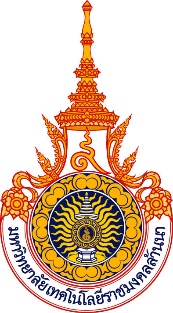 แบบฟอร์มประวัติ อาจารย์ผู้รับผิดชอบหลักสูตร	       อาจารย์ประจำหลักสูตรระดับปริญญาตรีมหาวิทยาลัยเทคโนโลยีราชมงคลล้านนากรณี อ.ที่มาจากสถานประกอบการณ์ต้องความเห็นชอบจากสภาวิชาการก่อนนำมาบรรจุในเล่มหลักสูตร------------------------------------------------------------------หลักสูตร				สาขาวิชา			วิชาเอก				(หากไม่มีให้ตัดออก)		 ชื่อ – สกุล                  	นายวิศวะ รักการเรียน (มีคำนำหน้า นาย/นาง/นางสาว) ตำแหน่งทางวิชาการ   	ชื่อสถานประกอบการ	 (กรณีอาจารย์ที่มาจากสถานประการณ์/หากไม่ใช่ให้ตัดออก)	สังกัด                           	คณะศึกษาศาสตร์ 6.   ประวัติการศึกษา คำอธิบาย : อาจารย์ประจำที่มีคุณวุฒิปริญญาตรีหรือเทียบเท่าและทำหน้าที่อาจารย์ผู้สอนก่อนที่เกณฑ์มาตรฐานหลักสูตรระดับปริญญาตรี พ.ศ. 2565สำหรับหลักสูตรที่มีการตกลงร่วมผลิตกับองค์กรภายนอกที่ไม่ใช่ สถาบันอุดมศึกษา หากจำเป็นบุคคลที่มาจากองค์กรนั้น อาจได้รับการยกเว้นคุณวุฒิปริญญาโท แต่ต้องมีคุณวุฒิขั้นต่ำปริญญาตรีหรือเทียบเท่าและต้องมีประสบการณ์การทำงานในองค์กรแห่งนั้นหรือการทำงานประเภทเดียวกันอย่างต่อเนื่องมาแล้วไม่น้อยกว่า 6 ปีกรณีอาจารย์พิเศษที่ไม่มีคุณวุฒิตามที่กำหนดข้างต้น ต้องเป็น ผู้ทรงคุณวุฒิที่มีความรู้และประสบการณ์เป็นที่ยอมรับ ซึ่งตรงหรือสัมพันธ์กับรายวิชาที่สอน โดยผ่านความเห็นชอบจากสภาสถาบันอุดมศึกษาแห่งนั้น ทั้งนี้ หากรายวิชาใดมีความจำเป็นต้องใช้อาจารย์พิเศษต้อง มีอาจารย์ประจำร่วม รับผิดชอบกระบวนการเรียนการสอนและ พัฒนานักศึกษา ตลอดระยะเวลาของการจัดการเรียนการสอนรายวิชานั้น ๆ ด้วย ตามเกณฑ์มาตรฐานหลักสูตรข้อ 10. คุณวุฒิ คุณสมบัติ และจำนวนอาจารย์7. ผลงานทางวิชาการ (ผลงานย้อนหลังภายใน 5 ปีปฏิทิน)	- กรณีไม่มีให้ใส่ว่า ไม่มี แต่ห้ามตัดแบบฟอร์ม (เนื่องจากเป็นอาจารย์จากสถานประกอบการ) 7.1 งานวิจัย หรือบทความทางวิชาการที่ได้รับการเผยแพร่ในการประชุมวิชาการ ชื่อผู้เขียน. \\ (ปีที่จัดประชุม). \\ ชื่องานวิจัยหรือบทความ. \\ ใน รายงานการประชุมทางวิชาการ... ครั้งที่ ..., วันที่... \\ สถานที่พิมพ์: \\ สำนักพิมพ์. \\ เลขหน้า.(เกณฑ์ข้อ.......) (กรณีการประชุมทางวิชาการให้ระบุชื่อสมาคมวิชาการหรือวิชาชีพ........)ตัวอย่างวิศวะ รักการเรียน, วิทยา คิดการใหญ่ และ บริหาร มานะเพียร. (2562). การใช้คอมพิวเตอร์ของนักศึกษาในสถาบันอุดมศึกษาศตวรรษที่ 20. ใน รายงานการประชุมทางวิชาการวิศวกรรมคอมพิวเตอร์แห่งชาติ ครั้งที่ 9, วันที่ 24 มกราคม 2562. เชียงใหม่: มหาวิทยาลัยเชียงใหม่. หน้า 19 – 29. (เกณฑ์ข้อ... ** เลือกหลักเกณฑ์การพิจารณาผลงานทางวิชาการสำหรับการเผยแพร่ ตามภาคผนวก ฌ โดยให้เลือกเพียง 1 ข้อเท่านั้น **....) (กรณีการประชุมทางวิชาการให้ระบุชื่อสมาคมวิชาการหรือวิชาชีพ........)    7.2 บทความทางวิชาการที่ได้รับการเผยแพร่ในวารสาร สิ่งตีพิมพ์ หรือวารสารออนไลน์	- กรณีไม่มีให้ใส่ว่า ไม่มี แต่ห้ามตัดแบบฟอร์ม (เนื่องจากเป็นอาจารย์จากสถานประกอบการ)ชื่อผู้เขียน. \\ (ปีที่พิมพ์). \\ ชื่อบทความ. \\ ชื่อวารสาร, \\ ปีที่(ฉบับที่)หรือรายปักษ์.  \\ เดือนที่ตีพิมพ์. \\ สถานที่พิมพ์: \\ สำนักพิมพ์. \\ เลขหน้า. \\ (กรณีวารสารออนไลน์ให้ระบุ URL). (เกณฑ์ข้อ. ) (กรณีการประชุมทางวิชาการให้ระบุชื่อสมาคมวิชาการหรือวิชาชีพ........)ตัวอย่างวิศวะ รักการเรียน และ บริหาร มานะเพียร. (2562). ทักษะการใช้คอมพิวเตอร์ที่จำเป็นในศตวรรษที่ 20. วารสารมหาวิทยาลัยนเรศวร, 12(1). มกราคม – มิถุนายน 2562. พิษณุโลก: มหาวิทยาลัยนเรศวร. หน้า 119 – 132. (เกณฑ์ข้อ. ) (กรณีการประชุมทางวิชาการให้ระบุชื่อสมาคมวิชาการหรือวิชาชีพ........)7.3 หนังสือที่ตีพิมพ์เผยแพร่	- กรณีไม่มีให้ใส่ว่า ไม่มี แต่ห้ามตัดแบบฟอร์ม (เนื่องจากเป็นอาจารย์จากสถานประกอบการ)ชื่อผู้เขียน. \\ (ปีที่พิมพ์). \\ ชื่อหนังสือ \\ (ครั้งที่พิมพ์). \\ สถานที่พิมพ์: \\ สำนักพิมพ์. \\ จำนวนหน้า.ตัวอย่างวิศวะ รักการเรียน และคณะ. (2562). การเขียนภาษาไพธอนในงานบริหารการเงิน (พิมพ์ครั้งที่ 2). กรุงเทพมหานคร: สำนักพิมพ์พิมพ์ไท. จำนวน 159 หน้า. (เกณฑ์ข้อ.......)** เลือกหลักเกณฑ์การพิจารณาผลงานทางวิชาการสำหรับการเผยแพร่ ตามภาคผนวก ฌ โดยให้เลือกเพียง 1 ข้อเท่านั้น **8.  ประสบการณ์ทางวิชาการ     8.1 ประสบการณ์การสอน- กรณีไม่มีให้ใส่ว่า ไม่มี แต่ห้ามตัดแบบฟอร์ม (เนื่องจากเป็นอาจารย์จากสถานประกอบการ)8.1.1  ระดับปริญญาโท 2 ปี ชื่อวิชา การเขียนภาษาไพธอนขั้นสูงชื่อวิชา การวิจัยดำเนินการ	8.1.2  ระดับปริญญาตรี 5 ปี ชื่อวิชา การเขียนภาษาไพธอนเบื้องต้นชื่อวิชา การเขียนโปรแกรมเชิงวัตถุ    8.2  ประสบการณ์การเป็นที่ปรึกษาวิทยานิพนธ์/กรรมการสอบวิทยานิพนธ์ (ถ้ามี)	ปีพ.ศ. 2561 – 2562	อาจารย์ที่ปรึกษาวิทยานิพนธ์ เรื่อง สารสนเทศในยุค 4.0				นักศึกษาระดับปริญญาโท มหาวิทยาลัยเทคโนโลยีราชมงคลล้านนา	- กรณีไม่มีให้ใส่ว่า ไม่มี แต่ห้ามตัดแบบฟอร์ม (เนื่องจากเป็นอาจารย์จากสถานประกอบการ)    8.3  ประสบการณ์การทำงาน/ด้านวิชาชีพ (ถ้ามี) 	ปีพ.ศ. 2551 – 2555 	พนักงานวิเคราะห์ข้อมูล (Data Analytic)				บริษัท Financial Largest จำกัด          ข้อควรระวัง : 1. เป็นประสบการณ์ที่มาจากการทำงานในบริษัทและตำแน่งงานที่ชัดเจน		      2. ประสบการณ์ต้องมากกว่า 9 เดือน ขึ้นไป		      3. กรณี อาจารย์ผู้รับผิดหลัสูตรที่มาจากสถานประกอบการณ์:การทำงานประเภทเดียวกันอย่างต่อเนื่องมาแล้วไม่น้อยกว่า 6 ปี ให้เป็นไปตามเกณฑ์มาตรฐานหลักสูตร 2565    8.4  ใบประกอบวิชาชีพ (ถ้ามี) 	- กรณีไม่มีให้ใส่ว่า ไม่มี แต่ห้ามตัดแบบฟอร์ม (เนื่องจากเป็นอาจารย์จากสถานประกอบการ)	- กรณีมีให้ระบุ เลขที่ของใบประกอบวิชาชีพ และ เขียนกำกับวิชาชีพที่ได้รับ                                                                 (ลงชื่อ) ........(กรุณาลงนามให้เรียบร้อย)........                  (นายวิศวะ รักการเรียน)ภาคผนวก ฌเอกสารแสดงข้อมูลความร่วมมือกับสถาบันอื่น  หรือการ MOU   (เรียงลำดับตามหมวดที่ 1 ข้อ 15 ความร่วมมือกับสถาบันอื่น ภาครัฐ และภาคเอกชน 
ลงนามโดย อธิการบดีเท่านั้น  ) (ถ้าไม่มีให้ตัดออก)ปริญญาตรี.......... หน่วยกิตหรือปริญญาโทแผน 1  แบบวิชาการ..........หน่วยกิตแผน 2  แบบวิชาชีพ.........หน่วยกิตหรือปริญญาเอกแผน 1.1 และแผน 2.1..........หน่วยกิตแผน 1.2 และแผน 2.2..........หน่วยกิตลำดับชื่อ-สกุลคุณวุฒิ(สาขาวิชา)สถาบันปีที่สำเร็จตำแหน่งทางวิชาการลำดับเลขประจำตัวประชาชนคุณวุฒิ(สาขาวิชา)สถาบันการศึกษาตำแหน่งทางวิชาการ1นาย/นาง/นางสาว/ยศ ......ให้ใช้อักษรย่อและเรียงตามลำดับดังนี้ให้ใช้ชื่อเต็ม25xxศาสตราจารย์xxxxxxxxxxxxxป.เอก ถ้ามหาวิทยาลัยต่างประเทศ         (ใช้ปี พ.ศ.)รองศาสตราจารย์ป.โทให้ระบุประเทศด้วย     ผู้ช่วยศาสตราจารย์ป.ตรีอาจารย์23จัดข้อความชิดซ้ายจัดข้อความชิดซ้าย จัดข้อความชิดซ้าย จัดข้อความกึ่งกลางจัดข้อความชิดซ้าย4จัดข้อความชิดซ้ายจัดข้อความชิดซ้าย จัดข้อความชิดซ้าย จัดข้อความกึ่งกลางจัดข้อความชิดซ้าย5จัดข้อความชิดซ้ายจัดข้อความชิดซ้าย จัดข้อความชิดซ้าย จัดข้อความกึ่งกลางจัดข้อความชิดซ้ายSDGsคำอธิบายยุทธศาสตร์ประเด็นหลักสูตรมีความสอดคล้องยุทธศาสตร์ที่....Stakeholderวิเคราะห์ความต้องการศิษย์เก่ากรณีหลักสูตรใหม่ไม่ต้องวิเคราะห์นักเรียนที่ศึกษาปัจจุบันกรณีหลักสูตรใหม่ไม่ต้องวิเคราะห์นายจ้าง/สถานประกอบการณ์สมาคม/วิชาชีพ ตอบสนองความต้องการ สป.อว. เช่น ผู้ทรงคุณวุฒิฯ/ ผู้วิพากษ์/หลักสูตร	ทีมผู้รับผิดชอบหลักสูตร (option)	วิสัยทัศน์/ พันธกิจ /อัตลักษณ์/ประเทศ: แผนยุทธศาสตร์/ชาติฯ	กลุ่ม สป.อว. การจัดกลุ่มสถาบัน มทร.ล้านนา จัดอยู่ใน กลุ่มที่ 2 กลุ่มพัฒนาเทคโนโลยีและส่งเสริมการสร้างนวัตกรรม	..............................หลักสูตรสามารถวิเคราะห์ Stakeholder อื่น ๆ ได้..............................หลักสูตรสามารถวิเคราะห์ Stakeholder อื่น ๆ ได้..............................หลักสูตรสามารถวิเคราะห์ Stakeholder อื่น ๆ ได้ปีการศึกษาความคาดหวังของผลลัพธ์การเรียนรู้เมื่อสิ้นปีการศึกษาร้อยละของผลลัพธ์การเรียนรู้ปีที่ 1ร้อยละ XXปีที่ 2ร้อยละ XXปีที่ 3ร้อยละ XXปีที่ 4ร้อยละ XXผลรวมความคาดหวังของผลลัพธ์การเรียนรู้ผลรวมความคาดหวังของผลลัพธ์การเรียนรู้ร้อยละ 100โครงสร้างหลักสูตรจำนวนหน่วยกิตจำนวนหน่วยกิตจำนวนหน่วยกิตโครงสร้างหลักสูตรแผน 1 แบบวิชาการ แผน 1 แบบวิชาการ แผน 2 แบบวิชาชีพ โครงสร้างหลักสูตรแผน 1.1แผน 1.2แผน 2 แบบวิชาชีพ หมวดวิชาบังคับ-X หน่วยกิตX หน่วยกิตหมวดวิชาเลือก-X หน่วยกิตX หน่วยกิตวิทยานิพนธ์ไม่น้อยกว่า36 หน่วยกิต ไม่น้อยกว่า 12 หน่วยกิต-การค้นคว้าอิสระ--ไม่น้อยกว่า 3 หน่วยกิตไม่เกิน 6 หน่วยกิตรวมไม่น้อยกว่า 36 หน่วยกิตไม่น้อยกว่า 36 หน่วยกิตไม่น้อยกว่า 36 หน่วยกิตโครงสร้างหลักสูตรจำนวนหน่วยกิตจำนวนหน่วยกิตจำนวนหน่วยกิตจำนวนหน่วยกิตโครงสร้างหลักสูตรแผน 1แผน 1แผน 2แผน 2โครงสร้างหลักสูตรแผน1.1แผน 1.2แผน 2.1แผน 2.2หมวดวิชาบังคับ--ไม่น้อยกว่า 12หน่วยกิตไม่น้อยกว่า 24หน่วยกิตหมวดวิชาเลือก--ไม่น้อยกว่า 12หน่วยกิตไม่น้อยกว่า 24หน่วยกิตวิทยานิพนธ์ไม่น้อยกว่า48 หน่วยกิตไม่น้อยกว่า72หน่วยกิตไม่น้อยกว่า36หน่วยกิตไม่น้อยกว่า48หน่วยกิตรวมไม่น้อยกว่า48หน่วยกิตไม่น้อยกว่า72หน่วยกิตไม่น้อยกว่า48หน่วยกิตไม่น้อยกว่า72หน่วยกิตรหัสวิชารายวิชาหน่วยกิตรหัสวิชาบังคับก่อนCCCMMGXXชื่อวิชาภาษาไทยชื่อวิชาภาษาอังกฤษC(T-P-E)CCCMMGXXชื่อวิชาภาษาไทยชื่อวิชาภาษาอังกฤษC(T-P-E)CCCMMGXXชื่อวิชาภาษาไทยชื่อวิชาภาษาอังกฤษC(T-P-E)CCCMMGXXชื่อวิชาภาษาไทยชื่อวิชาภาษาอังกฤษC(T-P-E)CCCMMGXXชื่อวิชาภาษาไทยชื่อวิชาภาษาอังกฤษC(T-P-E)CCCMMGXXชื่อวิชาภาษาไทยชื่อวิชาภาษาอังกฤษC(T-P-E)หน่วยกิตรวมหน่วยกิตรวมxxรหัสวิชารายวิชาหน่วยกิตรหัสวิชาบังคับก่อนCCCMMGXXชื่อวิชาภาษาไทยชื่อวิชาภาษาอังกฤษC(T-P-E)CCCMMGXXชื่อวิชาภาษาไทยชื่อวิชาภาษาอังกฤษC(T-P-E)CCCMMGXXชื่อวิชาภาษาไทยชื่อวิชาภาษาอังกฤษC(T-P-E)CCCMMGXXชื่อวิชาภาษาไทยชื่อวิชาภาษาอังกฤษC(T-P-E)CCCMMGXXชื่อวิชาภาษาไทยชื่อวิชาภาษาอังกฤษC(T-P-E)หน่วยกิตรวมหน่วยกิตรวมxxรหัสวิชารายวิชาหน่วยกิตรหัสวิชาบังคับก่อนCCCMMGXXชื่อวิชาภาษาไทยชื่อวิชาภาษาอังกฤษC(T-P-E)CCCMMGXXชื่อวิชาภาษาไทยชื่อวิชาภาษาอังกฤษC(T-P-E)CCCMMGXXชื่อวิชาภาษาไทยชื่อวิชาภาษาอังกฤษC(T-P-E)CCCMMGXXชื่อวิชาภาษาไทยชื่อวิชาภาษาอังกฤษC(T-P-E)CCCMMGXXชื่อวิชาภาษาไทยชื่อวิชาภาษาอังกฤษC(T-P-E)CCCMMGXXชื่อวิชาภาษาไทยชื่อวิชาภาษาอังกฤษC(T-P-E)CCCMMGXXชื่อวิชาภาษาไทยชื่อวิชาภาษาอังกฤษC(T-P-E)หน่วยกิตรวมหน่วยกิตรวมxxรหัสวิชารายวิชาหน่วยกิตรหัสวิชาบังคับก่อนCCCMMGXXชื่อวิชาภาษาไทยชื่อวิชาภาษาอังกฤษC(T-P-E)CCCMMGXXชื่อวิชาภาษาไทยชื่อวิชาภาษาอังกฤษC(T-P-E)CCCMMGXXชื่อวิชาภาษาไทยชื่อวิชาภาษาอังกฤษC(T-P-E)CCCMMGXXชื่อวิชาภาษาไทยชื่อวิชาภาษาอังกฤษC(T-P-E)CCCMMGXXชื่อวิชาภาษาไทยชื่อวิชาภาษาอังกฤษC(T-P-E)หน่วยกิตรวมหน่วยกิตรวมxxรหัสวิชารายวิชาหน่วยกิตรหัสวิชาบังคับก่อนCCCMMGXXชื่อวิชาภาษาไทยชื่อวิชาภาษาอังกฤษC(T-P-E)CCCMMGXXชื่อวิชาภาษาไทยชื่อวิชาภาษาอังกฤษC(T-P-E)CCCMMGXXชื่อวิชาภาษาไทยชื่อวิชาภาษาอังกฤษC(T-P-E)CCCMMGXXชื่อวิชาภาษาไทยชื่อวิชาภาษาอังกฤษC(T-P-E)CCCMMGXXชื่อวิชาภาษาไทยชื่อวิชาภาษาอังกฤษC(T-P-E)CCCMMGXXชื่อวิชาภาษาไทยชื่อวิชาภาษาอังกฤษC(T-P-E)หน่วยกิตรวมหน่วยกิตรวมxxรหัสวิชารายวิชาหน่วยกิตรหัสวิชาบังคับก่อนCCCMMGXXชื่อวิชาภาษาไทยชื่อวิชาภาษาอังกฤษC(T-P-E)CCCMMGXXชื่อวิชาภาษาไทยชื่อวิชาภาษาอังกฤษC(T-P-E)CCCMMGXXชื่อวิชาภาษาไทยชื่อวิชาภาษาอังกฤษC(T-P-E)CCCMMGXXชื่อวิชาภาษาไทยชื่อวิชาภาษาอังกฤษC(T-P-E)CCCMMGXXชื่อวิชาภาษาไทยชื่อวิชาภาษาอังกฤษC(T-P-E)หน่วยกิตรวมหน่วยกิตรวมxxรหัสวิชารายวิชาหน่วยกิตรหัสวิชาบังคับก่อนCCCMMGXXชื่อวิชาภาษาไทยชื่อวิชาภาษาอังกฤษC(T-P-E)หน่วยกิตรวมหน่วยกิตรวมxxรหัสวิชารายวิชาหน่วยกิตรหัสวิชาบังคับก่อนCCCMMGXXชื่อวิชาภาษาไทยชื่อวิชาภาษาอังกฤษC(T-P-E)CCCMMGXXชื่อวิชาภาษาไทยชื่อวิชาภาษาอังกฤษC(T-P-E)CCCMMGXXชื่อวิชาภาษาไทยชื่อวิชาภาษาอังกฤษC(T-P-E)CCCMMGXXชื่อวิชาภาษาไทยชื่อวิชาภาษาอังกฤษC(T-P-E)CCCMMGXXชื่อวิชาภาษาไทยชื่อวิชาภาษาอังกฤษC(T-P-E)หน่วยกิตรวมหน่วยกิตรวมxxGEBLC101 ภาษาอังกฤษเพื่อการสื่อสารในชีวิตประจำวัน3(3-0-6)English for Everyday Communicationรหัสรายวิชาเดิม :  ไม่มีวิชาบังคับก่อน : ไม่มีศึกษาคำศัพท์ สำนวน โครงสร้างภาษาอังกฤษ พัฒนาทักษะการใช้ภาษาอังกฤษด้านการฟัง พูด อ่าน เขียน เพื่อใช้ในการสื่อสารในชีวิตประจำวัน ในบริบททางสังคมและวัฒนธรรมต่างๆStudy English vocabulary, expressions, structures. Develop English skills: listening, speaking, reading, and writing in order to communicate in everyday life, social and cultural contexts.ศึกษาคำศัพท์ สำนวน โครงสร้างภาษาอังกฤษ พัฒนาทักษะการใช้ภาษาอังกฤษด้านการฟัง พูด อ่าน เขียน เพื่อใช้ในการสื่อสารในชีวิตประจำวัน ในบริบททางสังคมและวัฒนธรรมต่างๆStudy English vocabulary, expressions, structures. Develop English skills: listening, speaking, reading, and writing in order to communicate in everyday life, social and cultural contexts.GEBLC103 ภาษาอังกฤษเชิงวิชาการ3(3-0-6)Academic Englishรหัสรายวิชาเดิม :  ไม่มีวิชาบังคับก่อน : ไม่มีศึกษาคำศัพท์ สำนวน โครงสร้างภาษาอังกฤษ โดยเน้นหลักการฟัง การพูด การอ่าน การเขียน การสรุปความ และการนำเสนอในบริบททางวิชาการ Study English vocabulary, expressions and structures emphasized on principles of listening, speaking, reading, writing, summarizing and giving presentations in academic contexts.ศึกษาคำศัพท์ สำนวน โครงสร้างภาษาอังกฤษ โดยเน้นหลักการฟัง การพูด การอ่าน การเขียน การสรุปความ และการนำเสนอในบริบททางวิชาการ Study English vocabulary, expressions and structures emphasized on principles of listening, speaking, reading, writing, summarizing and giving presentations in academic contexts.GEBLC105ภาษาอังกฤษเพื่อทักษะการทำงาน                                            3(3-0-6)English for Working Skillsรหัสรายวิชาเดิม :  ไม่มี	วิชาบังคับก่อน : ไม่มีศึกษาคำศัพท์ สำนวน โครงสร้างภาษาอังกฤษที่ใช้ในงานอาชีพ และพัฒนาทักษะการใช้ภาษาอังกฤษด้านการฟัง พูด อ่าน เขียน เพื่อการสื่อสารและการทำงานในสาขาวิชาชีพStudy English vocabulary, expressions, structures used in careers and develop English skills: listening, speaking, reading, and writing in order to communicate and work in professional context.ภาษาอังกฤษเพื่อทักษะการทำงาน                                            3(3-0-6)English for Working Skillsรหัสรายวิชาเดิม :  ไม่มี	วิชาบังคับก่อน : ไม่มีศึกษาคำศัพท์ สำนวน โครงสร้างภาษาอังกฤษที่ใช้ในงานอาชีพ และพัฒนาทักษะการใช้ภาษาอังกฤษด้านการฟัง พูด อ่าน เขียน เพื่อการสื่อสารและการทำงานในสาขาวิชาชีพStudy English vocabulary, expressions, structures used in careers and develop English skills: listening, speaking, reading, and writing in order to communicate and work in professional context.GEBLC201 ศิลปะการใช้ภาษาไทยArts of Using Thai Language3(3-0-6)รหัสรายวิชาเดิม :  ไม่มีวิชาบังคับก่อน : ไม่มีศึกษารูปแบบและวิธีการสื่อสารด้วยการใช้ภาษาไทยอย่างมีประสิทธิภาพ พัฒนากระบวนการคิดอย่างมีระบบร่วมกับการสื่อสารอย่างสร้างสรรค์ โดยมีศิลปะในการฟัง การอ่าน การพูด และการเขียนเหมาะสมกับทักษะในศตวรรษที่ 21 ใช้ภาษาไทยในฐานะที่เป็นมรดกทางวัฒนธรรมของชาติ	ศึกษารูปแบบและวิธีการสื่อสารด้วยการใช้ภาษาไทยอย่างมีประสิทธิภาพ พัฒนากระบวนการคิดอย่างมีระบบร่วมกับการสื่อสารอย่างสร้างสรรค์ โดยมีศิลปะในการฟัง การอ่าน การพูด และการเขียนเหมาะสมกับทักษะในศตวรรษที่ 21 ใช้ภาษาไทยในฐานะที่เป็นมรดกทางวัฒนธรรมของชาติ	Study formats and strategies for effective communication in Thai language. Develop systematic thinking and creative communication. Master the arts of listening, reading, speaking, and writing suitable for the 21st century skills. Use Thai language as Thai cultural heritage.Study formats and strategies for effective communication in Thai language. Develop systematic thinking and creative communication. Master the arts of listening, reading, speaking, and writing suitable for the 21st century skills. Use Thai language as Thai cultural heritage.GEBHT601กิจกรรมเพื่อสุขภาพ  						3(2-2-5)Activities for Healthรหัสรายวิชาเดิม : ไม่มีวิชาบังคับก่อน : ไม่มีศึกษาและปฏิบัติการเกี่ยวกับพลศึกษาและสุขภาพ โภชนาการ พฤติกรรมการบริโภคและการควบคุมน้ำหนัก การปฐมพยาบาลเบื้องต้น วิทยาศาสตร์การกีฬา สมรรถภาพทางกาย การจัดโปรแกรมการออกกำลังกายและฝึกปฏิบัติกิจกรรมการออกกำลังกายเพื่อสุขภาพศึกษาและปฏิบัติการเกี่ยวกับพลศึกษาและสุขภาพ โภชนาการ พฤติกรรมการบริโภคและการควบคุมน้ำหนัก การปฐมพยาบาลเบื้องต้น วิทยาศาสตร์การกีฬา สมรรถภาพทางกาย การจัดโปรแกรมการออกกำลังกายและฝึกปฏิบัติกิจกรรมการออกกำลังกายเพื่อสุขภาพStudy and Practice of enhance knowledge relating to physical education and health; nutrition; eating behavior and weight control; first aid; sport science; physical fitness; fitness training program; and practicing physical activity for health.Study and Practice of enhance knowledge relating to physical education and health; nutrition; eating behavior and weight control; first aid; sport science; physical fitness; fitness training program; and practicing physical activity for health.GEBIN701กระบวนการคิดและการแก้ปัญหา  3(3-0-6)Problem Solving and Thinking Processรหัสรายวิชาเดิม : ไม่มีวิชาบังคับก่อน : ไม่มีศึกษาแนวคิด ทฤษฎี เทคนิคและกระบวนการพัฒนาการฝึกคิดแบบต่างๆ ทักษะการคิดเพื่อการแก้ปัญหา หลักการใช้เหตุผล การสร้างแรงบันดาลใจ กระบวนการคิดและแก้ปัญหาโดยนำภูมิปัญญาท้องถิ่น ภูมิปัญญาไทย นวัตกรรมและเทคโนโลยีสมัยใหม่เป็นกรณีศึกษาศึกษาแนวคิด ทฤษฎี เทคนิคและกระบวนการพัฒนาการฝึกคิดแบบต่างๆ ทักษะการคิดเพื่อการแก้ปัญหา หลักการใช้เหตุผล การสร้างแรงบันดาลใจ กระบวนการคิดและแก้ปัญหาโดยนำภูมิปัญญาท้องถิ่น ภูมิปัญญาไทย นวัตกรรมและเทคโนโลยีสมัยใหม่เป็นกรณีศึกษาStudy concept, theories, techniques and development process of various thinking skills for problem solving, reasoning, building inspiration, thinking process and dealing with the problem through the local and Thai wisdom, innovation and modern technologies as a case study.Study concept, theories, techniques and development process of various thinking skills for problem solving, reasoning, building inspiration, thinking process and dealing with the problem through the local and Thai wisdom, innovation and modern technologies as a case study.GEBIN702นวัตกรรมและเทคโนโลยี  				3(3-0-6)Innovation and Technologyรหัสรายวิชาเดิม : ไม่มี วิชาบังคับก่อน : ไม่มีศึกษาการเปลี่ยนแปลงทางสังคมและวิวัฒนาการทางด้านวิทยาศาสตร์และเทคโนโลยี  กระบวนการสร้างและออกแบบนวัตกรรมและเทคโนโลยี ความสัมพันธ์ระหว่างมนุษย์  กับนวัตกรรมและเทคโนโลยี ผลกระทบของนวัตกรรมและเทคโนโลยีต่อสังคมและสิ่งแวดล้อม ฝึกกระบวนการออกแบบนวัตกรรมที่สอดคล้องกับมนุษย์ในปัจจุบัน ศึกษาการเปลี่ยนแปลงทางสังคมและวิวัฒนาการทางด้านวิทยาศาสตร์และเทคโนโลยี  กระบวนการสร้างและออกแบบนวัตกรรมและเทคโนโลยี ความสัมพันธ์ระหว่างมนุษย์  กับนวัตกรรมและเทคโนโลยี ผลกระทบของนวัตกรรมและเทคโนโลยีต่อสังคมและสิ่งแวดล้อม ฝึกกระบวนการออกแบบนวัตกรรมที่สอดคล้องกับมนุษย์ในปัจจุบัน Study social change and evolution of science and technology; process of creating and designing innovation and technology, the relation of humans with innovation and technology; impact of innovation and technology on society and environment.  Practice the innovative design process related to human today.Study social change and evolution of science and technology; process of creating and designing innovation and technology, the relation of humans with innovation and technology; impact of innovation and technology on society and environment.  Practice the innovative design process related to human today.GEBIN703ศิลปะการใช้ชีวิต				3(3-0-6)Art of living	รหัสรายวิชาเดิม : ไม่มี  วิชาบังคับก่อน : ไม่มีศึกษาเกี่ยวกับการบูรณาการศาสตร์เพื่อเข้าใจการเปลี่ยนแปลงของสังคมไทยและสังคมโลก มีจริยธรรม ความรับผิดชอบต่อสังคม การต่อต้านทุจริตและคอรัปชั่น ทักษะการคิดเชิงระบบ รู้เท่าทันเทคโนโลยี เรียนรู้ทักษะการวางแผนด้านการเงินและการลงทุนเพื่อการประกอบอาชีพในอนาคต การใช้ชีวิตที่เป็นมิตรกับสิ่งแวดล้อมเป็นบัณฑิตนักปฏิบัติที่พึงประสงค์ สามารถเรียนรู้และวางแผนชีวิตที่เหมาะสมในสังคมแห่งการเรียนรู้Study integrated sciences in order to understand changes of Thai society and world society, being ethical, having social responsibility, promoting anti-corruption, having systematic thinking skill, learning about planning skills related to finance and investment for future professional accupation having digital literacy skills, living an eco-friendly life, being desirable graduates, being able to learn and make a life plan in a learning society.ศึกษาเกี่ยวกับการบูรณาการศาสตร์เพื่อเข้าใจการเปลี่ยนแปลงของสังคมไทยและสังคมโลก มีจริยธรรม ความรับผิดชอบต่อสังคม การต่อต้านทุจริตและคอรัปชั่น ทักษะการคิดเชิงระบบ รู้เท่าทันเทคโนโลยี เรียนรู้ทักษะการวางแผนด้านการเงินและการลงทุนเพื่อการประกอบอาชีพในอนาคต การใช้ชีวิตที่เป็นมิตรกับสิ่งแวดล้อมเป็นบัณฑิตนักปฏิบัติที่พึงประสงค์ สามารถเรียนรู้และวางแผนชีวิตที่เหมาะสมในสังคมแห่งการเรียนรู้Study integrated sciences in order to understand changes of Thai society and world society, being ethical, having social responsibility, promoting anti-corruption, having systematic thinking skill, learning about planning skills related to finance and investment for future professional accupation having digital literacy skills, living an eco-friendly life, being desirable graduates, being able to learn and make a life plan in a learning society.GEBSC301 เทคโนโลยีสารสนเทศที่จำเป็นในชีวิตประจำวัน3(3-0-6)Necessary Information  Technology in Daily  Lifeรหัสรายวิชาเดิม : ไม่มี วิชาบังคับก่อน : ไม่มีศึกษาเกี่ยวกับความหมาย ความสำคัญ องค์ประกอบของเทคโนโลยีสารสนเทศ เครือข่ายอินเตอร์เนต สื่อดิจิทัล สื่อสังคมออนไลน์ พาณิชย์อิเล็กทรอนิกส์ อินเทอร์เน็ตของสรรพสิ่ง ปัญญาประดิษฐ์ การใช้เทคโนโลยีสื่อประสม และการใช้โปรแกรมสำเร็จรูปที่จำเป็นเบื้องต้น ความปลอดภัยในการใช้เทคโนโลยีสารสนเทศ กฎหมายการกระทำความผิดเกี่ยวกับคอมพิวเตอร์ศึกษาเกี่ยวกับความหมาย ความสำคัญ องค์ประกอบของเทคโนโลยีสารสนเทศ เครือข่ายอินเตอร์เนต สื่อดิจิทัล สื่อสังคมออนไลน์ พาณิชย์อิเล็กทรอนิกส์ อินเทอร์เน็ตของสรรพสิ่ง ปัญญาประดิษฐ์ การใช้เทคโนโลยีสื่อประสม และการใช้โปรแกรมสำเร็จรูปที่จำเป็นเบื้องต้น ความปลอดภัยในการใช้เทคโนโลยีสารสนเทศ กฎหมายการกระทำความผิดเกี่ยวกับคอมพิวเตอร์Study definition, importance and components of information technology, internet, digital, social network, e-commerce, internet of things (IOT), artificial intelligence (AI), multimedia technology and necessary application programs, internet threats and security, computer crime law.Study definition, importance and components of information technology, internet, digital, social network, e-commerce, internet of things (IOT), artificial intelligence (AI), multimedia technology and necessary application programs, internet threats and security, computer crime law.GEBSC302มโนทัศน์และเทคนิคทางวิทยาศาสตร์สมัยใหม่3(3-0-6)Modern of Concept and Scientific Techniquesรหัสรายวิชาเดิม : ไม่มี  วิชาบังคับก่อน : ไม่มีศึกษาเกี่ยวกับองค์ความรู้ทางวิทยาศาสตร์ ประเภทความรู้ทางวิทยาศาสตร์ กระบวนการทางวิทยาศาสตร์ ทักษะทางด้านวิทยาศาสตร์ การวิเคราะห์ข้อมูลทางวิทยาศาสตร์ การบูรณาการหลักการทางวิทยาศาสตร์และวิธีคิดเชิงออกแบบ (Design Thinking) เพื่อแก้ปัญหาในชีวิตประจำวันStudy the knowledge of science; scientific knowledge category; scientific process; science skills; scientific data analysis; integration of scientific principles and design thinking to solve daily life problems.ศึกษาเกี่ยวกับองค์ความรู้ทางวิทยาศาสตร์ ประเภทความรู้ทางวิทยาศาสตร์ กระบวนการทางวิทยาศาสตร์ ทักษะทางด้านวิทยาศาสตร์ การวิเคราะห์ข้อมูลทางวิทยาศาสตร์ การบูรณาการหลักการทางวิทยาศาสตร์และวิธีคิดเชิงออกแบบ (Design Thinking) เพื่อแก้ปัญหาในชีวิตประจำวันStudy the knowledge of science; scientific knowledge category; scientific process; science skills; scientific data analysis; integration of scientific principles and design thinking to solve daily life problems.GEBSC304 วิทยาศาสตร์เพื่อสุขภาพ   3(3-0-6)Science for Healthรหัสรายวิชาเดิม : ไม่มี  วิชาบังคับก่อน : ไม่มีศึกษาเกี่ยวกับวิทยาศาสตร์สุขภาพและการพัฒนาวิทยาศาสตร์ด้านสุขภาพ อาหารเพื่อสุขภาพและสารปนเปื้อนในอาหาร การใช้สารเคมีในชีวิตประจำวัน และผลกระทบของสารเคมีต่อสุขภาพ การใช้เครื่องสำอางและเทคโนโลยีสมัยใหม่เพื่อการดูแลสุขภาพ การใช้ยารักษาโรคเบื้องต้น โรคสำคัญและโรคอุบัติใหม่ที่มีผลกระทบทางสังคมและการป้องกัน แนวคิดการสร้างเสริมสุขภาพแบบองค์รวม Study of health science and health science development; healthy food and contaminants in food; the use of chemicals in daily life and the effect of chemicals on health; the use of cosmetics and modern technology for health care; the primary use of medicines; holistic health promotion concept;  the important diseases and emerging diseases with social impact, and prevention.ศึกษาเกี่ยวกับวิทยาศาสตร์สุขภาพและการพัฒนาวิทยาศาสตร์ด้านสุขภาพ อาหารเพื่อสุขภาพและสารปนเปื้อนในอาหาร การใช้สารเคมีในชีวิตประจำวัน และผลกระทบของสารเคมีต่อสุขภาพ การใช้เครื่องสำอางและเทคโนโลยีสมัยใหม่เพื่อการดูแลสุขภาพ การใช้ยารักษาโรคเบื้องต้น โรคสำคัญและโรคอุบัติใหม่ที่มีผลกระทบทางสังคมและการป้องกัน แนวคิดการสร้างเสริมสุขภาพแบบองค์รวม Study of health science and health science development; healthy food and contaminants in food; the use of chemicals in daily life and the effect of chemicals on health; the use of cosmetics and modern technology for health care; the primary use of medicines; holistic health promotion concept;  the important diseases and emerging diseases with social impact, and prevention.GEBSC305 สิ่งแวดล้อมและการพัฒนาที่ยั่งยืน3(3-0-6)Environment and Sustainable Developmentรหัสรายวิชาเดิม : ไม่มี วิชาบังคับก่อน : ไม่มีศึกษาเกี่ยวกับทรัพยากรธรรมชาติและสิ่งแวดล้อม ระบบนิเวศและความสัมพันธ์ระหว่างสิ่งมีชีวิตกับสิ่งแวดล้อม ปัญหาสิ่งแวดล้อมในปัจจุบัน กฎหมายสิ่งแวดล้อมเบื้องต้น การเปลี่ยนแปลงสภาพภูมิอากาศ การวิเคราะห์ผลกระทบทางสิ่งแวดล้อม  แนวทางการใช้ทรัพยากรธรรมชาติและการรักษาสิ่งแวดล้อมอย่างยั่งยืนบนพื้นฐานวิทยาศาสตร์ การเลือกใช้แหล่งพลังงานที่เป็นมิตรต่อสิ่งแวดล้อม เทคโนโลยีสีเขียว นวัตกรรมเทคโนโลยีสมัยใหม่เพื่อการอนุรักษ์ธรรมชาติและสิ่งแวดล้อมStudy of natural resources and environment; ecosystems and the relationship of organisms and environment; the current environmental problems; the introduction of environmental law;  climate change; environmental impact analysis; the use of natural resources and sustainable environmental conservation based on science; the selection of environmentally friendly energy sources; green technology; modern technological innovation for the conservation of nature and the environment.ศึกษาเกี่ยวกับทรัพยากรธรรมชาติและสิ่งแวดล้อม ระบบนิเวศและความสัมพันธ์ระหว่างสิ่งมีชีวิตกับสิ่งแวดล้อม ปัญหาสิ่งแวดล้อมในปัจจุบัน กฎหมายสิ่งแวดล้อมเบื้องต้น การเปลี่ยนแปลงสภาพภูมิอากาศ การวิเคราะห์ผลกระทบทางสิ่งแวดล้อม  แนวทางการใช้ทรัพยากรธรรมชาติและการรักษาสิ่งแวดล้อมอย่างยั่งยืนบนพื้นฐานวิทยาศาสตร์ การเลือกใช้แหล่งพลังงานที่เป็นมิตรต่อสิ่งแวดล้อม เทคโนโลยีสีเขียว นวัตกรรมเทคโนโลยีสมัยใหม่เพื่อการอนุรักษ์ธรรมชาติและสิ่งแวดล้อมStudy of natural resources and environment; ecosystems and the relationship of organisms and environment; the current environmental problems; the introduction of environmental law;  climate change; environmental impact analysis; the use of natural resources and sustainable environmental conservation based on science; the selection of environmentally friendly energy sources; green technology; modern technological innovation for the conservation of nature and the environment.GEBSC401 คณิตศาสตร์และสถิติในชีวิตประจำวัน3(3-0-6)Mathematics and Statistics in Daily Lifeรหัสรายวิชาเดิม : ไม่มี วิชาบังคับก่อน : ไม่มีศึกษาเกี่ยวกับกระบวนการตัดสินโดยใช้ตรรกศาสตร์  คณิตศาสตร์การเงินและเบี้ยประกัน   นำความรู้ทางคณิตศาสตร์และสถิติเพื่อใช้ในชีวิตประจำวัน  และนำโปรแกรมคอมพิวเตอร์มาช่วยประมวลผลทางคณิตศาสตร์และสถิติStudy of decision-making process using logic, financial mathematics, and insurance premium; use the knowledge of mathematics and statistics in daily life and use a computer program for data processing in mathematics and statistics.ศึกษาเกี่ยวกับกระบวนการตัดสินโดยใช้ตรรกศาสตร์  คณิตศาสตร์การเงินและเบี้ยประกัน   นำความรู้ทางคณิตศาสตร์และสถิติเพื่อใช้ในชีวิตประจำวัน  และนำโปรแกรมคอมพิวเตอร์มาช่วยประมวลผลทางคณิตศาสตร์และสถิติStudy of decision-making process using logic, financial mathematics, and insurance premium; use the knowledge of mathematics and statistics in daily life and use a computer program for data processing in mathematics and statistics.GEBSC402 สถิติและการวิเคราะห์ข้อมูลเบื้องต้น3(3-0-6)Statistics and Basic Data Analysisรหัสรายวิชาเดิม :  ไม่มีวิชาบังคับก่อน : ไม่มีศึกษาเกี่ยวกับ ความรู้พื้นฐาน และบทบาทของสถิติในชีวิตประจำวัน การสืบค้นข้อมูลและสารสนเทศ การเก็บรวบรวมข้อมูล การนำเสนอข้อมูลแบบต่างๆ 
การวิเคราะห์ข้อมูลสถิติเชิงพรรณนาและเชิงอนุมาน การแปลความหมายข้อมูล 
การประยุกต์ใช้สถิติในวิชาชีพ และชีวิตประจำวัน การวิเคราะห์ข้อมูลโดยใช้โปรแกรมคอมพิวเตอร์Study of elementary and role of statistics in daily life; searching data and information; collecting data; data visualization; descriptive statistics analysis; interpretation of data; applied statistics for career and daily life; and using a computer program for data analysis.ศึกษาเกี่ยวกับ ความรู้พื้นฐาน และบทบาทของสถิติในชีวิตประจำวัน การสืบค้นข้อมูลและสารสนเทศ การเก็บรวบรวมข้อมูล การนำเสนอข้อมูลแบบต่างๆ 
การวิเคราะห์ข้อมูลสถิติเชิงพรรณนาและเชิงอนุมาน การแปลความหมายข้อมูล 
การประยุกต์ใช้สถิติในวิชาชีพ และชีวิตประจำวัน การวิเคราะห์ข้อมูลโดยใช้โปรแกรมคอมพิวเตอร์Study of elementary and role of statistics in daily life; searching data and information; collecting data; data visualization; descriptive statistics analysis; interpretation of data; applied statistics for career and daily life; and using a computer program for data analysis.GEBSO501 การพัฒนาทักษะชีวิตและสังคม3(3-0-6)Life and Social Skills Developmentรหัสรายวิชาเดิม : ไม่มี วิชาบังคับก่อน : ไม่มีศึกษาเกี่ยวกับปรัชญา ทักษะการใช้ชีวิต คุณค่าแห่งความเป็นมนุษย์ และหลักธรรมในการดำรงชีวิต การพัฒนาความคิด   เจตคติ  บทบาท หน้าที่ และความรับผิดชอบต่อตนเองและผู้อื่น การมีส่วนร่วมในกิจกรรมทางสังคมและวัฒนธรรมไทย  การมีจิตสำนึกต่อส่วนรวม   ศึกษาวิธีจัดการกับภาวะอารมณ์ และสร้างสัมพันธภาพ การทำงานเป็นทีม การสร้างผลิตผลในการทำงาน และจรรยาบรรณวิชาชีพศึกษาเกี่ยวกับปรัชญา ทักษะการใช้ชีวิต คุณค่าแห่งความเป็นมนุษย์ และหลักธรรมในการดำรงชีวิต การพัฒนาความคิด   เจตคติ  บทบาท หน้าที่ และความรับผิดชอบต่อตนเองและผู้อื่น การมีส่วนร่วมในกิจกรรมทางสังคมและวัฒนธรรมไทย  การมีจิตสำนึกต่อส่วนรวม   ศึกษาวิธีจัดการกับภาวะอารมณ์ และสร้างสัมพันธภาพ การทำงานเป็นทีม การสร้างผลิตผลในการทำงาน และจรรยาบรรณวิชาชีพStudy of philosophy, life skills, human value, and moral principles for living; development of attitude, role, duty, and responsibility towards oneself and others; participation in social and Thai cultural activities; building awareness for public affairs; study emotional management and relationship building methods; teamwork; work productivity and professional ethics.Study of philosophy, life skills, human value, and moral principles for living; development of attitude, role, duty, and responsibility towards oneself and others; participation in social and Thai cultural activities; building awareness for public affairs; study emotional management and relationship building methods; teamwork; work productivity and professional ethics.GEBSO502ความรู้เบื้องต้นทางสังคม เศรษฐกิจและการเมืองไทย3(3-0-6)Introduction to Thai Politics, Society and Economyรหัสรายวิชาเดิม : ไม่มีวิชาบังคับก่อน : ไม่มีศึกษาเกี่ยวกับความหมายและความสำคัญของการเมือง ความสัมพันธ์ของการเมืองที่มีต่อสังคมและระบบเศรษฐกิจ แนวโน้มการเปลี่ยนแปลงทางการเมือง สังคมและเศรษฐกิจของประเทศไทย สังคมวิทยากับการเปลี่ยนแปลงร่วมสมัย การพัฒนาความเป็นพลเมืองและความรับผิดชอบต่อสังคมStudy the meaning and importance of politics. The relationship of politics toward society and economy. Trends of changes in political, society and economy in Thailand. Sociology and contemporary changes. Citizenship and social responsibility development.ศึกษาเกี่ยวกับความหมายและความสำคัญของการเมือง ความสัมพันธ์ของการเมืองที่มีต่อสังคมและระบบเศรษฐกิจ แนวโน้มการเปลี่ยนแปลงทางการเมือง สังคมและเศรษฐกิจของประเทศไทย สังคมวิทยากับการเปลี่ยนแปลงร่วมสมัย การพัฒนาความเป็นพลเมืองและความรับผิดชอบต่อสังคมStudy the meaning and importance of politics. The relationship of politics toward society and economy. Trends of changes in political, society and economy in Thailand. Sociology and contemporary changes. Citizenship and social responsibility development.GEBSO503มนุษยสัมพันธ์3(3-0-6)Human Relationsรหัสรายวิชาเดิม : ไม่มีวิชาบังคับก่อน : ไม่มีศึกษาเกี่ยวกับความรู้พื้นฐานและความสำคัญของมนุษยสัมพันธ์ การศึกษาเกี่ยวกับธรรมชาติและพฤติกรรมของมนุษย์ ทฤษฎีที่เกี่ยวข้องกับมนุษยสัมพันธ์ในชีวิตประจำวันและการทำงาน มนุษยสัมพันธ์กับความเป็นผู้นำ การบริหารความขัดแย้ง  การติดต่อสื่อสารเพื่อสร้างมนุษยสัมพันธ์ศึกษาเกี่ยวกับความรู้พื้นฐานและความสำคัญของมนุษยสัมพันธ์ การศึกษาเกี่ยวกับธรรมชาติและพฤติกรรมของมนุษย์ ทฤษฎีที่เกี่ยวข้องกับมนุษยสัมพันธ์ในชีวิตประจำวันและการทำงาน มนุษยสัมพันธ์กับความเป็นผู้นำ การบริหารความขัดแย้ง  การติดต่อสื่อสารเพื่อสร้างมนุษยสัมพันธ์Study the basic knowledge and importance of human relations; study of nature and human behavior; theory of human relations in daily life and work; human relations and leadership; personality and social etiquette; and communications for building human relations.Study the basic knowledge and importance of human relations; study of nature and human behavior; theory of human relations in daily life and work; human relations and leadership; personality and social etiquette; and communications for building human relations.GEBSO504การพัฒนาศักยภาพมนุษย์และจิตวิทยาเชิงบวก3(3-0-6)Human Potential Development and Positive Psychologyรหัสรายวิชาเดิม :  ไม่มีวิชาบังคับก่อน : ไม่มีศึกษาเกี่ยวกับกลยุทธ์การบริหารงานเพื่อพัฒนาศักยภาพของมนุษย์ การพัฒนาคุณลักษณะทางบวกของมนุษย์ เช่น ความคิดสร้างสรรค์  ความหวัง  การมองโลกในแง่ดี  ความสามารถในการปรับตัวและความสัมพันธ์ระหว่างบุคคล การประยุกต์ทฤษฎีทางจิตวิทยาเพื่อการดำเนินชีวิตอย่างมีความหมายโดยส่งเสริมให้นักศึกษาเกิดการเรียนรู้ผ่านตัวแบบที่ปรากฏในสื่อต่าง ๆStudy the management strategies for potential human development. The development of positive human traits such as creativity, hope, optimism, adaptability, and interpersonal relationships. The application of psychological theory to a meaningful life encourages students to learn through models that appear in various media.ศึกษาเกี่ยวกับกลยุทธ์การบริหารงานเพื่อพัฒนาศักยภาพของมนุษย์ การพัฒนาคุณลักษณะทางบวกของมนุษย์ เช่น ความคิดสร้างสรรค์  ความหวัง  การมองโลกในแง่ดี  ความสามารถในการปรับตัวและความสัมพันธ์ระหว่างบุคคล การประยุกต์ทฤษฎีทางจิตวิทยาเพื่อการดำเนินชีวิตอย่างมีความหมายโดยส่งเสริมให้นักศึกษาเกิดการเรียนรู้ผ่านตัวแบบที่ปรากฏในสื่อต่าง ๆStudy the management strategies for potential human development. The development of positive human traits such as creativity, hope, optimism, adaptability, and interpersonal relationships. The application of psychological theory to a meaningful life encourages students to learn through models that appear in various media.GEBSO505พลเมืองดิจิทัล3(3-0-6)Digital Citizenshipรหัสรายวิชาเดิม :  ไม่มีวิชาบังคับก่อน : ไม่มีศึกษาเกี่ยวกับ ความหมาย คุณลักษณะของพลเมืองดิจิทัลที่ดี ความรู้ดิจิทัล 
การสื่อสารในสังคมดิจิทัล อัตลักษณ์และตัวตน ความเป็นส่วนตัวและปลอดภัย การกลั่นแกล้งบนสื่อดิจิทัล มารยาทและวิจารณญาณบนสื่อดิจิทัล สิทธิ กฎหมายและจริยธรรมสำหรับดิจิทัล การรู้เท่าทันสื่อ ทักษะและองค์ประกอบการวิเคราะห์สื่อเพื่อการรู้เท่าทัน และการเป็นผู้ประกอบการในโลกดิจิทัลStudy the definition and the characteristics of good digital citizenship; digital knowledge; communication in a digital society; identity and existentialism; privacy and security; bullying on digital media; etiquette and discretion on digital media; rights, laws, and ethics for digital media literacy; skills and elements of media analysis for literacy; and being a digital entrepreneur.ศึกษาเกี่ยวกับ ความหมาย คุณลักษณะของพลเมืองดิจิทัลที่ดี ความรู้ดิจิทัล 
การสื่อสารในสังคมดิจิทัล อัตลักษณ์และตัวตน ความเป็นส่วนตัวและปลอดภัย การกลั่นแกล้งบนสื่อดิจิทัล มารยาทและวิจารณญาณบนสื่อดิจิทัล สิทธิ กฎหมายและจริยธรรมสำหรับดิจิทัล การรู้เท่าทันสื่อ ทักษะและองค์ประกอบการวิเคราะห์สื่อเพื่อการรู้เท่าทัน และการเป็นผู้ประกอบการในโลกดิจิทัลStudy the definition and the characteristics of good digital citizenship; digital knowledge; communication in a digital society; identity and existentialism; privacy and security; bullying on digital media; etiquette and discretion on digital media; rights, laws, and ethics for digital media literacy; skills and elements of media analysis for literacy; and being a digital entrepreneur.GEBSO506วัฒนธรรมและเศรษฐกิจสร้างสรรค์3(3-0-6)Cultural and Creative Economyรหัสรายวิชาเดิม :  ไม่มีวิชาบังคับก่อน : ไม่มีศึกษาเกี่ยวกับ ความรู้ และพัฒนาการของวัฒนธรรมไทย วัฒนธรรมท้องถิ่น 
ทุนทางวัฒนธรรม มรดกภูมิปัญญาทางวัฒนธรรมของไทย  ความหมาย ความสำคัญ ประเภท องค์ประกอบของเศรษฐกิจสร้างสรรค์ นโยบายการพัฒนาเศรษฐกิจสร้างสรรค์ของไทย ต้นแบบเศรษฐกิจสร้างสรรค์ วัฒนธรรมไทยกับการขับเคลื่อนเศรษฐกิจสร้างสรรค์ศึกษาเกี่ยวกับ ความรู้ และพัฒนาการของวัฒนธรรมไทย วัฒนธรรมท้องถิ่น 
ทุนทางวัฒนธรรม มรดกภูมิปัญญาทางวัฒนธรรมของไทย  ความหมาย ความสำคัญ ประเภท องค์ประกอบของเศรษฐกิจสร้างสรรค์ นโยบายการพัฒนาเศรษฐกิจสร้างสรรค์ของไทย ต้นแบบเศรษฐกิจสร้างสรรค์ วัฒนธรรมไทยกับการขับเคลื่อนเศรษฐกิจสร้างสรรค์Study the knowledge and development of Thai culture; local culture; cultural capital; cultural heritage of Thailand. Meaning, importance, types, components of the creative economy. Thai creative economy development policy, a model of creative economy Thai culture, and driving the creative economy.Study the knowledge and development of Thai culture; local culture; cultural capital; cultural heritage of Thailand. Meaning, importance, types, components of the creative economy. Thai creative economy development policy, a model of creative economy Thai culture, and driving the creative economy.GEBSO507ศาสตร์พระราชากับการพัฒนาที่ยั่งยืน3(3-0-6)The King’s Philosophy and Sustainable Developmentรหัสรายวิชาเดิม :  ไม่มีวิชาบังคับก่อน : ไม่มีศึกษาเกี่ยวกับ ความหมาย หลักคิด หลักวิชา และหลักปฏิบัติของศาสตร์พระราชา พระราชประวัติพระบาทสมเด็จพระบรมชนกาธิเบศร มหาภูมิพลอดุลยเดชมหาราช
บรมนาถบพิตร (รัชกาลที่ 9) แนวคิดพระราโชบายของพระบาทสมเด็จ
พระปรเมนทรรามาธิบดี ศรีสินทรมหาวชิราลงกรณ พระวชิรเกล้าเจ้าอยู่หัว (รัชกาลที่ 10) หลักการเข้าใจ เข้าถึง พัฒนา และการน้อมนำศาสตร์พระราชามาประยุกต์ใช้ในชีวิตประจำวัน เพื่อนำไปสู่เป้าหมายการพัฒนาที่ยั่งยืนStudy the definition , concepts, principles, and practical guidelines of the King's Philosophy; the biography of His Majesty King Bhumibol Adulyadej (Rama IX); His Majesty King MahaVajiralongkorn Bodindradebayavarangkun (Rama X)'s royal policy. The core principles of understanding, accessibility, development, and application of the King's philosophy in daily life to sustainable development goals.ศึกษาเกี่ยวกับ ความหมาย หลักคิด หลักวิชา และหลักปฏิบัติของศาสตร์พระราชา พระราชประวัติพระบาทสมเด็จพระบรมชนกาธิเบศร มหาภูมิพลอดุลยเดชมหาราช
บรมนาถบพิตร (รัชกาลที่ 9) แนวคิดพระราโชบายของพระบาทสมเด็จ
พระปรเมนทรรามาธิบดี ศรีสินทรมหาวชิราลงกรณ พระวชิรเกล้าเจ้าอยู่หัว (รัชกาลที่ 10) หลักการเข้าใจ เข้าถึง พัฒนา และการน้อมนำศาสตร์พระราชามาประยุกต์ใช้ในชีวิตประจำวัน เพื่อนำไปสู่เป้าหมายการพัฒนาที่ยั่งยืนStudy the definition , concepts, principles, and practical guidelines of the King's Philosophy; the biography of His Majesty King Bhumibol Adulyadej (Rama IX); His Majesty King MahaVajiralongkorn Bodindradebayavarangkun (Rama X)'s royal policy. The core principles of understanding, accessibility, development, and application of the King's philosophy in daily life to sustainable development goals.GEBSO508จิตวิทยาการจัดการองค์การในโลกยุคใหม่3(3-0-6)Psychology of organizational Management in Modern world	Psychology of organizational Management in Modern world	รหัสรายวิชาเดิม :  ไม่มีวิชาบังคับก่อน : ไม่มีศึกษาความหมาย ขอบเขต หลักการของจิตวิทยาองค์การ ระบบองค์การ 
การบริหารจัดการในองค์การทั้งในระดับบุคคล กลุ่ม และองค์กร  การเปรียบเทียบความแตกต่างระหว่างบุคคลเชิงพฤติกรรมในการทำงาน ปัจจัยทางด้านจิตวิทยาที่มีผลต่อความสำเร็จในการบริหารงาน การบริหารจัดการความขัดแย้งและการเปลี่ยนแปลงในองค์การ การเพิ่มพูนประสิทธิภาพการทำงานและคุณค่าของบุคคลในองค์การ รวมทั้งเรียนรู้เกี่ยวกับกลยุทธ์และเทคนิคในการบริหารจัดการองค์การอย่างมีประสิทธิภาพในสังคมยุคใหม่Study the definition, scope, principles of organizational psychology; organizational systems; organizational management in the individual, group, and organization; the comparison of individual differences between work behaviors; psychological factors affecting management success; the management of conflicts and changes in the organization; the enhancement of work efficiency and individual values in the organization; including learning the strategies and techniques for effective organization management in modern society.ศึกษาความหมาย ขอบเขต หลักการของจิตวิทยาองค์การ ระบบองค์การ 
การบริหารจัดการในองค์การทั้งในระดับบุคคล กลุ่ม และองค์กร  การเปรียบเทียบความแตกต่างระหว่างบุคคลเชิงพฤติกรรมในการทำงาน ปัจจัยทางด้านจิตวิทยาที่มีผลต่อความสำเร็จในการบริหารงาน การบริหารจัดการความขัดแย้งและการเปลี่ยนแปลงในองค์การ การเพิ่มพูนประสิทธิภาพการทำงานและคุณค่าของบุคคลในองค์การ รวมทั้งเรียนรู้เกี่ยวกับกลยุทธ์และเทคนิคในการบริหารจัดการองค์การอย่างมีประสิทธิภาพในสังคมยุคใหม่Study the definition, scope, principles of organizational psychology; organizational systems; organizational management in the individual, group, and organization; the comparison of individual differences between work behaviors; psychological factors affecting management success; the management of conflicts and changes in the organization; the enhancement of work efficiency and individual values in the organization; including learning the strategies and techniques for effective organization management in modern society.GEBSO509มนุษย์กับจริยธรรมในศตวรรษที่ 213(3-0-6)Man and Ethics in 21st Century 	รหัสรายวิชาเดิม :  ไม่มีรหัสรายวิชาเดิม :  ไม่มีวิชาบังคับก่อน : ไม่มีวิชาบังคับก่อน : ไม่มีศึกษาการกำเนิดชีวิตมนุษย์ คุณค่าและเป้าหมายของชีวิต การพัฒนาสู่ความเป็นมนุษย์ที่สมบูรณ์  แนวคิด ทฤษฏี จริยธรรมในทัศนะของปรัชญาและศาสนา จริยธรรมวิชาชีพ  ปัญหาจริยธรรมในสังคมไทยและการต่อต้านการทุจริตคอรัปชั่น ในศตวรรษที่ 21Study the origin of human life; value and purpose of life; the development to a complete human being; concepts and theory of ethics in philosophy and religion; professional ethics; ethical problems in Thai society; anti-corruption in the 21st century.ศึกษาการกำเนิดชีวิตมนุษย์ คุณค่าและเป้าหมายของชีวิต การพัฒนาสู่ความเป็นมนุษย์ที่สมบูรณ์  แนวคิด ทฤษฏี จริยธรรมในทัศนะของปรัชญาและศาสนา จริยธรรมวิชาชีพ  ปัญหาจริยธรรมในสังคมไทยและการต่อต้านการทุจริตคอรัปชั่น ในศตวรรษที่ 21Study the origin of human life; value and purpose of life; the development to a complete human being; concepts and theory of ethics in philosophy and religion; professional ethics; ethical problems in Thai society; anti-corruption in the 21st century.CCCMMGXXชื่อวิชาภาษาไทยC(T-P-E)ชื่อวิชาภาษาอังกฤษชื่อวิชาภาษาอังกฤษรหัสรายวิชาเดิม : ให้พิมพ์รหัสวิชาในเล่มหลักสูตรเดิม                   ถ้าไม่มีให้พิมพ์ คำว่า “ไม่มี” (กรณีรหัสเดิม)รหัสรายวิชาเดิม : ให้พิมพ์รหัสวิชาในเล่มหลักสูตรเดิม                   ถ้าไม่มีให้พิมพ์ คำว่า “ไม่มี” (กรณีรหัสเดิม)วิชาบังคับก่อน : ถ้ามีให้พิมพ์รหัสรายวิชา   ชื่อวิชาภาษาไทย                    และถ้าไม่มีวิชาบังคับก่อนให้พิมพ์ คำว่า “ไม่มี”  วิชาบังคับก่อน : ถ้ามีให้พิมพ์รหัสรายวิชา   ชื่อวิชาภาษาไทย                    และถ้าไม่มีวิชาบังคับก่อนให้พิมพ์ คำว่า “ไม่มี”  คำอธิบายรายวิชา :……ภาษาไทย … (ใช้ตัวอักษร TH SarabunPSK  ขนาด  16) …………………คำอธิบายรายวิชา :……ภาษาไทย … (ใช้ตัวอักษร TH SarabunPSK  ขนาด  16) ………………………ภาษาอังกฤษ (ใช้ตัวอักษร TH SarabunPSK  ขนาด  16) ………………………ภาษาอังกฤษ (ใช้ตัวอักษร TH SarabunPSK  ขนาด  16) ………………………………………..…….…… (ขึ้นวิชาใหม่ให้เว้นบรรทัด) ……………………………………………..…….…… (ขึ้นวิชาใหม่ให้เว้นบรรทัด) ………………………คุณลักษณะพิเศษกลยุทธ์หรือกิจกรรมของนักศึกษาผลลัพธ์การเรียนรู้ของหลักสูตร (PLO/SubPLO)กลยุทธ์การสอน/วิธีการที่ใช้พัฒนาการเรียนรู้กลยุทธ์การประเมินผลการเรียนรู้PLO 1 : เป็นผู้ใฝ่รู้ มีทักษะ มีจรรยาบรรณ มีความคิดสร้างสรรค์ บูรณาการศาสตร์ และทำงานร่วมกับผู้อื่นได้PLO 1 : เป็นผู้ใฝ่รู้ มีทักษะ มีจรรยาบรรณ มีความคิดสร้างสรรค์ บูรณาการศาสตร์ และทำงานร่วมกับผู้อื่นได้PLO 1 : เป็นผู้ใฝ่รู้ มีทักษะ มีจรรยาบรรณ มีความคิดสร้างสรรค์ บูรณาการศาสตร์ และทำงานร่วมกับผู้อื่นได้SubPLO 1A : มีความรู้และความเข้าใจทั้งด้านทฤษฏีและหลักการปฏิบัติในเนื้อหา
ที่ศึกษา (1.1)1. สอนแบบบรรยายร่วมกับการอภิปราย2. วิเคราะห์กรณีศึกษา 3. มอบหมายงานให้ค้นคว้าเพิ่มเติม จัดทำเป็นรายงาน และนำเสนอรายงานในชั้นเรียน4. การสอนแบบสาธิต ฝึกปฏิบัติ ทดสอบ5. การสอนแบบเชิงรุก (Active Learning)6. การมอบหมายให้ทำงานกลุ่ม7. การเรียนการสอนในรูปแบบอื่นๆ ที่เหมาะสมกับบริบทของเนื้อหา1. ทดสอบย่อย สอบกลางภาค สอบปลายภาค 2. การนำเสนอและรายงานในชั้นเรียน3. การนำเสนอการทำงานเป็นทีม4. ผลการปฏิบัติในงานหรือสถานะการณ์ที่มอบหมาย5. ความสมบูรณ์ถูกต้องของงานที่มอบหมาย6. การนำเสนอและการอภิปรายผลการศึกษาบทความและข้อมูลตามหัวข้อที่มอบหมาย7. การประเมินตามสภาพจริง (Authentic Assessment)8. การประเมินผลในรูปแบบอื่นๆ ที่เหมาะสมกับบริบทของเนื้อหาSubPLO 1B : มีทักษะในการนำความรู้มาคิดและใช้อย่างเป็นระบบ  (1.2)1. วิเคราะห์กรณีศึกษา 2. มอบหมายงานให้ค้นคว้าเพิ่มเติม จัดทำเป็นรายงาน และนำเสนอรายงานในชั้นเรียน3. การสอนแบบสาธิต ฝึกปฏิบัติ ทดสอบ4. การสอนแบบเชิงรุก (Active Learning)5. การมอบหมายให้ทำงานกลุ่ม6. ฝึกทักษะการคิดและแก้ปัญหาอย่างเป็นระบบ7. การเรียนการสอนในรูปแบบอื่นๆ ที่เหมาะสมกับบริบทของเนื้อหา1. ทดสอบย่อย สอบกลางภาค สอบปลายภาค 2. การนำเสนอการสะท้อนคิด3. การนำเสนอการทำงานเป็นทีม4. ผลการปฏิบัติในงานหรือสถานะการณ์ที่มอบหมาย5. ความสมบูรณ์ถูกต้องของงานที่มอบหมาย6. การนำเสนอและการอภิปรายผลการศึกษาบทความและข้อมูลตามหัวข้อที่มอบหมาย7. การประเมินตามสภาพจริง (Authentic Assessment)8. การประเมินผลในรูปแบบอื่นๆ 
ที่เหมาะสมกับบริบทของเนื้อหาSubPLO 1C : สามารถติดตามความก้าวหน้า ใฝ่รู้ ทางวิชาการและเทคโนโลยีของสาขาวิชาที่ศึกษา  (1.3)1. วิเคราะห์กรณีศึกษา ผ่านสื่อออนไลน์2. มอบหมายงานให้ค้นคว้าเพิ่มเติม จัดทำเป็นรายงาน และนำเสนอรายงานในชั้นเรียน3. การสอนแบบสาธิต ฝึกปฏิบัติ ทดสอบ4. การสอนแบบเชิงรุก (Active Learning)5. การมอบหมายให้ทำงานกลุ่ม6. การศึกษาดูงานนอกสถานที่7. การศึกษาจากผู้รู้หรือประสบความสำเร็จ8. การเรียนการสอนในรูปแบบอื่นๆ ที่เหมาะสมกับบริบทของเนื้อหา1. ทดสอบย่อย สอบกลางภาค สอบปลายภาค 2. การนำเสนอการสะท้อนคิด3. การสังเกตแบบมีส่วนร่วม4. ผลการปฏิบัติในงานหรือสถานะการณ์ที่มอบหมาย5. การนำเสนอและการอภิปรายผลการศึกษาบทความและข้อมูลตามหัวข้อที่มอบหมาย6. การสรุปองค์ความรู้จากการศึกษาดูงาน7. การประเมินตามสภาพจริง (Authentic Assessment)8. การประเมินผลในรูปแบบอื่นๆ 
ที่เหมาะสมกับบริบทของเนื้อหาSubPLO 1D : ใช้ภาษาเพื่อสื่อสารได้อย่างถูกต้องตามสถานการณ์และบริบทการใช้  (2.2)1. การสอนแบบเชิงรุก (Active Learning)2. การสอนแบบโครงงานเป็นฐาน (Project Based Learning)3. การเรียนแบบร่วมมือ (Collaborative Learning)4. จัดกิจกรรมการเรียนรู้ที่ส่งเสริมให้ผู้เรียนได้ใช้กระบวนการคิดเชิงออกแบบ (Design Thinking)5. การเรียนรู้ด้วยตนเองผ่านระบบออนไลน์/เทคโนโลยี6. การเรียนการสอนในรูปแบบอื่นๆ ที่เหมาะสมกับบริบทของเนื้อหา1. ทดสอบย่อย สอบกลางภาค สอบปลายภาค 2. การนำเสนอและการอภิปรายผลการศึกษาบทความและข้อมูลตามหัวข้อที่มอบหมาย3. ผลการปฏิบัติในงานหรือสถานะการณ์ที่มอบหมาย4. การนำเสนอการสะท้อนคิด5. การสังเกตแบบมีส่วนร่วม6. การประเมินตามสภาพจริง (Authentic Assessment)7. การประเมินผลในรูปแบบอื่นๆ 
ที่เหมาะสมกับบริบทของเนื้อหาSubPLO 1E : มีทักษะ ความเข้าใจและใช้เทคโนโลยีดิจิทัลที่ส่งเสริมการเรียนรู้ (2.3)1. การสอนแบบห้องเรียนกลับด้าน (Flipped Classroom)2. มอบหมายงานให้ค้นคว้าเพิ่มเติม จัดทำเป็นรายงาน และนำเสนอรายงานในชั้นเรียน3. การเรียนรู้ด้วยตนเอง (Self-Directed Learning) ผ่านระบบออนไลน์/เทคโนโลยี4. การสอนแบบเชิงรุก (Active Learning)5. การเรียนแบบร่วมมือ (Collaborative Learning)6. จัดกิจกรรมการเรียนรู้ที่ส่งเสริมให้ผู้เรียนได้ใช้กระบวนการคิดเชิงออกแบบ (Design Thinking)7. การเรียนการสอนในรูปแบบอื่นๆ ที่เหมาะสมกับบริบทของเนื้อหา1. ทดสอบย่อย สอบกลางภาค สอบปลายภาค 2. การนำเสนอและการอภิปรายผลการศึกษาบทความและข้อมูลตามหัวข้อที่มอบหมาย3. การนำเสนอการสะท้อนคิด4. การสังเกตแบบมีส่วนร่วมในกิจกรรมตามที่ได้รับมอบหมาย5. การประเมินตามสภาพจริง (Authentic Assessment)6. การประเมินผลในรูปแบบอื่นๆ ที่
เหมาะสมกับบริบทของเนื้อหาSubPLO 1F : สืบค้น ตรวจสอบ วิเคราะห์ แยกแยะข้อมูลสื่อได้อย่างมีประสิทธิภาพ และประยุกต์ใช้เทคโนโลยีเพื่อแก้ไขปัญหาอย่างเหมาะสม (2.5)1. มอบหมายงานให้ค้นคว้าเพิ่มเติม จัดทำเป็นรายงาน และนำเสนอรายงานในชั้นเรียน2. การเรียนรู้ด้วยตนเอง (Self-Directed Learning) ผ่านระบบออนไลน์/เทคโนโลยี3. การเรียนรู้แบบสืบเสาะ (Inquiry-Based Learning)4. จัดการเรียนรู้ที่ส่งเสริมการคิดวิเคราะห์ ได้แก่ การคิดเชิงตรรกะ การอภิปรายกลุ่ม การสาธิต 
การทดลองและสรุปผล อย่างมีหลักการ น่าเชื่อถือและอ้างอิงได้5. การสอนแบบเชิงรุก (Active Learning)6. การเรียนการสอนในรูปแบบอื่นๆ ที่เหมาะสมกับบริบทของเนื้อหา1. ประเมินจากข้อมูลในการนำเสนอและการอภิปรายผลการศึกษาบทความและข้อมูลตามหัวข้อที่มอบหมาย2. การสังเกตแบบมีส่วนร่วมในกิจกรรมตามที่ได้รับมอบหมาย3. การประเมินตามสภาพจริง (Authentic Assessment)4. การประเมินผลในรูปแบบอื่นๆ ที่เหมาะสมกับบริบทของเนื้อหาSubPLO 1G : สามารถบูรณาการความรู้ทางวิชาชีพกับความรู้ในศาสตร์อื่น ๆ ที่เกี่ยวข้อง  (1.4)1. วิเคราะห์กรณีศึกษา2. การเรียนแบบร่วมมือ (Collaborative Learning)3. การสอนแบบโครงงานเป็นฐาน (Project Based Learning)4. จัดกิจกรรมการเรียนรู้ที่ส่งเสริมให้ผู้เรียนได้ใช้กระบวนการคิดเชิงออกแบบ (Design Thinking)5. การสอนแบบเชิงรุก (Active Learning)6. การเรียนการสอนในรูปแบบอื่นๆ ที่เหมาะสมกับบริบทของเนื้อหา1. การนำเสนอและการอภิปรายผลการศึกษาบทความและข้อมูลตามหัวข้อที่มอบหมาย2. การนำเสนอการสะท้อนคิด3. การสังเกตแบบมีส่วนร่วม4. การประเมินตามสภาพจริง (Authentic Assessment)5. การประเมินผลในรูปแบบอื่นๆ 
ที่เหมาะสมกับบริบทของเนื้อหาPLO 2 : เป็นผู้ที่สามารถสื่อสารและใช้เทคโนโลยีได้อย่างมีประสิทธิภาพPLO 2 : เป็นผู้ที่สามารถสื่อสารและใช้เทคโนโลยีได้อย่างมีประสิทธิภาพPLO 2 : เป็นผู้ที่สามารถสื่อสารและใช้เทคโนโลยีได้อย่างมีประสิทธิภาพSubPLO 2A : ใช้ภาษา เพื่อสื่อสารได้อย่างถูกต้องตามสถานการณ์และบริบทการใช้  (2.2)1. การสอนแบบเชิงรุก (Active Learning)2. การสอนแบบโครงงานเป็นฐาน (Project Based Learning)3. การเรียนแบบร่วมมือ (Collaborative Learning)4. จัดกิจกรรมการเรียนรู้ที่ส่งเสริมให้ผู้เรียนได้ใช้กระบวนการคิดเชิงออกแบบ (Design Thinking)5. การเรียนรู้ด้วยตนเองผ่านระบบออนไลน์/เทคโนโลยี6. การเรียนการสอนในรูปแบบอื่นๆ ที่เหมาะสมกับบริบทของเนื้อหา1. ทดสอบย่อย สอบกลางภาค 
สอบปลายภาค 2. การนำเสนอและการอภิปรายผลการศึกษาบทความและข้อมูลตามหัวข้อที่มอบหมาย3. ผลการปฏิบัติในงานหรือสถานะการณ์ที่มอบหมาย4. การนำเสนอการสะท้อนคิด5. การสังเกตแบบมีส่วนร่วม6. การประเมินตามสภาพจริง (Authentic Assessment)7. การประเมินผลในรูปแบบอื่นๆ 
ที่เหมาะสมกับบริบทของเนื้อหาSubPLO 2B : เลือกใช้วิธีการและเครื่องมือสื่อสารได้เหมาะสม (2.4)1. การใช้กรณีศึกษา อภิปรายกลุ่มย่อย และนำเสนอในชั้นเรียน2. การใช้เทคโนโลยีที่หลากหลายจัดกิจกรรมการเรียนรู้ ที่เหมาะสมกับบริบทของเนื้อหา1. การประเมินจากทักษะการสื่อสารและเทคนิคการนำเสนอผลการศึกษาบทความและข้อมูลตามหัวข้อที่มอบหมาย2. การประเมินการร่วมกิจกรรมโดยใช้อุปกรณ์ทางอิเล็กทรอนิกส์3. การสังเกตแบบมีส่วนร่วมในกิจกรรมกลุ่มตามที่ได้รับมอบหมาย4. การประเมินผลในรูปแบบอื่นๆ 
ที่เหมาะสมกับบริบทของเนื้อหาSubPLO 2C : สามารถติดตามความก้าวหน้า ใฝ่รู้ ทางวิชาการและเทคโนโลยีของสาขาวิชาที่ศึกษา (1.3)1. วิเคราะห์กรณีศึกษา ผ่านสื่อออนไลน์2. มอบหมายงานให้ค้นคว้าเพิ่มเติม จัดทำเป็นรายงาน และนำเสนอรายงานในชั้นเรียน3. การสอนแบบสาธิต ฝึกปฏิบัติ ทดสอบ4. การสอนแบบเชิงรุก (Active Learning)5. การมอบหมายให้ทำงานกลุ่ม6. การศึกษาดูงานนอกสถานที่7. การศึกษาจากผู้รู้หรือประสบความสำเร็จ8. การเรียนการสอนในรูปแบบอื่นๆ ที่เหมาะสมกับบริบทของเนื้อหา1. ทดสอบย่อย สอบกลางภาค 
สอบปลายภาค 2. การนำเสนอการสะท้อนคิด3. การสังเกตแบบมีส่วนร่วม4. ผลการปฏิบัติในงานหรือสถานะการณ์ที่มอบหมาย5. การนำเสนอและการอภิปรายผลการศึกษาบทความและข้อมูลตามหัวข้อที่มอบหมาย6. การสรุปองค์ความรู้จากการศึกษาดูงาน7. การประเมินตามสภาพจริง (Authentic Assessment)8. การประเมินผลในรูปแบบอื่นๆ 
ที่เหมาะสมกับบริบทของเนื้อหาSubPLO 2D : สามารถบูรณาการความรู้ทางวิชาชีพกับความรู้ในศาสตร์อื่น ๆ ที่เกี่ยวข้อง (1.4)1. วิเคราะห์กรณีศึกษา2. การเรียนแบบร่วมมือ (Collaborative Learning)3. การสอนแบบโครงงานเป็นฐาน (Project Based Learning)4. จัดกิจกรรมการเรียนรู้ที่ส่งเสริมให้ผู้เรียนได้ใช้กระบวนการคิดเชิงออกแบบ (Design Thinking)5. การสอนแบบเชิงรุก (Active Learning)6. การเรียนการสอนในรูปแบบอื่นๆ ที่เหมาะสมกับบริบทของเนื้อหา1. การนำเสนอและการอภิปรายผลการศึกษาบทความและข้อมูลตามหัวข้อที่มอบหมาย2. การนำเสนอการสะท้อนคิด3. การสังเกตแบบมีส่วนร่วม4. การประเมินตามสภาพจริง (Authentic Assessment)5. การประเมินผลในรูปแบบอื่นๆ ที่เหมาะสมกับบริบทของเนื้อหาSubPLO 2E : มีทักษะในการปฏิบัติจากการประยุกต์ความรู้ และมีความคิดริเริ่มสร้างสรรค์ ทั้งทางด้านวิชาการหรือวิชาชีพ (2.1)1. วิเคราะห์กรณีศึกษา2. การสอนแบบสาธิต ฝึกปฏิบัติ3. การสอนแบบโครงงานเป็นฐาน (Project Based Learning)4. การเรียนแบบร่วมมือ (Collaborative Learning)5. จัดกิจกรรมการเรียนรู้ที่ส่งเสริมให้ผู้เรียนได้ใช้กระบวนการคิดเชิงออกแบบ (Design Thinking)6. การสอนแบบเชิงรุก (Active Learning)7. การเรียนการสอนในรูปแบบอื่นๆ ที่เหมาะสมกับบริบทของเนื้อหา1. การนำเสนอและการอภิปรายผลการศึกษาบทความและข้อมูลตามหัวข้อที่มอบหมาย2. ผลการปฏิบัติในงานหรือสถานะการณ์ที่มอบหมาย3. การนำเสนอการสะท้อนคิด4. การสังเกตแบบมีส่วนร่วม5. การประเมินตามสภาพจริง (Authentic Assessment)6. การประเมินผลในรูปแบบอื่นๆ 
ที่เหมาะสมกับบริบทของเนื้อหาSubPLO 2F : มีทักษะ ความเข้าใจและใช้เทคโนโลยีดิจิทัลที่ส่งเสริมการเรียนรู้ (2.3)1. การสอนแบบห้องเรียนกลับด้าน (Flipped Classroom)2. มอบหมายงานให้ค้นคว้าเพิ่มเติม จัดทำเป็นรายงาน และนำเสนอรายงานในชั้นเรียน3. การเรียนรู้ด้วยตนเอง (Self-Directed Learning) ผ่านระบบออนไลน์/เทคโนโลยี4. การสอนแบบเชิงรุก (Active Learning)5. การเรียนแบบร่วมมือ (Collaborative Learning)6. จัดกิจกรรมการเรียนรู้ที่ส่งเสริมให้ผู้เรียนได้ใช้กระบวนการคิดเชิงออกแบบ (Design Thinking)7. การเรียนการสอนในรูปแบบอื่นๆ ที่เหมาะสมกับบริบทของเนื้อหา1. ทดสอบย่อย สอบกลางภาค 
สอบปลายภาค 2. การนำเสนอและการอภิปรายผลการศึกษาบทความและข้อมูลตามหัวข้อที่มอบหมาย3. การนำเสนอการสะท้อนคิด4. การสังเกตแบบมีส่วนร่วมในกิจกรรมตามที่ได้รับมอบหมาย5. การประเมินตามสภาพจริง (Authentic Assessment)6. การประเมินผลในรูปแบบอื่นๆ 
ที่เหมาะสมกับบริบทของเนื้อหาSubPLO 2G : สืบค้น ตรวจสอบ วิเคราะห์ แยกแยะข้อมูลสื่อได้อย่างมีประสิทธิภาพ และประยุกต์ใช้เทคโนโลยีเพื่อแก้ไขปัญหาอย่างเหมาะสม (2.5)1. มอบหมายงานให้ค้นคว้าเพิ่มเติม จัดทำเป็นรายงาน และนำเสนอรายงานในชั้นเรียน2. การเรียนรู้ด้วยตนเอง (Self-Directed Learning) ผ่านระบบออนไลน์/เทคโนโลยี3. การเรียนรู้แบบสืบเสาะ (Inquiry-Based Learning)4. จัดการเรียนรู้ที่ส่งเสริมการคิดวิเคราะห์ ได้แก่ การคิดเชิงตรรกะ การอภิปรายกลุ่ม การสาธิต 
การทดลองและสรุปผล อย่างมีหลักการ น่าเชื่อถือและอ้างอิงได้5. การสอนแบบเชิงรุก (Active Learning)6. การเรียนการสอนในรูปแบบอื่นๆ ที่เหมาะสมกับบริบทของเนื้อหา1. ประเมินจากข้อมูลในการนำเสนอและการอภิปรายผลการศึกษาบทความและข้อมูลตามหัวข้อที่มอบหมาย2. การสังเกตแบบมีส่วนร่วมในกิจกรรมตามที่ได้รับมอบหมาย3. การประเมินตามสภาพจริง (Authentic Assessment)4. การประเมินผลในรูปแบบอื่นๆ ที่เหมาะสมกับบริบทของเนื้อหาPLO 3 : เป็นผู้มีคุณธรรม จริยธรรม จิตสาธารณะ รับผิดชอบต่อตนเอง สังคม และสิ่งแวดล้อม ยึดมั่นในอุดมการณ์ที่ถูกต้องPLO 3 : เป็นผู้มีคุณธรรม จริยธรรม จิตสาธารณะ รับผิดชอบต่อตนเอง สังคม และสิ่งแวดล้อม ยึดมั่นในอุดมการณ์ที่ถูกต้องPLO 3 : เป็นผู้มีคุณธรรม จริยธรรม จิตสาธารณะ รับผิดชอบต่อตนเอง สังคม และสิ่งแวดล้อม ยึดมั่นในอุดมการณ์ที่ถูกต้องSubPLO 3A : มีความตระหนักในคุณค่าของคุณธรรม จริยธรรม (3.1)1. สอดแทรกและส่งเสริมด้าน คุณธรรม จริยธรรมระหว่างการเรียนการสอน2. ปลูกฝังให้มีระเบียบวินัย โดยเน้นการเข้าชั้นเรียนให้ตรงเวลา3. ใช้กิจกรรมในการปลูกฝังความรับผิดชอบต่อสังคมและสิ่งแวดล้อม4. การศึกษาจากแบบอย่าง (Role Model) ด้านต่างๆ 5. การเรียนการสอนในรูปแบบอื่นๆ ที่เหมาะสมกับบริบทของเนื้อหา1. การตรงเวลาของนักศึกษาในการเข้าชั้นเรียน การส่งงานตามกำหนดระยะเวลาที่มอบหมาย และการเข้าร่วมกิจกรรม2. ความมีวินัย3. ความรับผิดชอบในงานที่ได้รับมอบหมาย4. ความซื่อสัตย์สุจริตในการสอบ5. การประเมินผลในรูปแบบอื่นๆ 
ที่เหมาะสมกับบริบทของเนื้อหาSubPLO 3B : มีวินัย ขยัน อดทน ตรงต่อเวลา และความรับผิดชอบต่อตนเอง สังคม และสิ่งแวดล้อม (3.3)1. สอดแทรกและส่งเสริมด้านคุณธรรม จริยธรรมระหว่างการเรียนการสอน2.  ให้วิเคราะห์กรณีศึกษาเกี่ยวกับประเด็นทางจริยธรรม ค่านิยม คุณลักษณะที่พึงประสงค์ สภาพสังคม และสิ่งแวดล้อม3.  อภิปรายกลุ่ม4.  ฝึกให้มีความรับผิดชอบในงานที่มอบหมาย และมีความซื่อสัตย์ในการสอบ5. การเรียนการสอนในรูปแบบอื่นๆ ที่เหมาะสมกับบริบทของเนื้อหา1. ประเมินจากพฤติกรรมการเข้าเรียน และส่งงานที่ได้รับมอบหมายตามขอบเขตที่ให้และตรงเวลา2. ประเมินจากมีการอ้างอิงเอกสารที่ได้นำมาทำรายงาน อย่างถูกต้องและเหมาะสม3. ประเมินจากความซื่อสัตย์ในการทำกิจกรรมและการสอบ4. การประเมินผลในรูปแบบอื่นๆ 
ที่เหมาะสมกับบริบทของเนื้อหาSubPLO 3C : มีความเคารพในคุณค่าและศักดิ์ศรีของความเป็นมนุษย์ (3.5)1. สอดแทรกและส่งเสริมด้านคุณธรรมจริยธรรมระหว่างการเรียนการสอน2. ปลูกฝังการเคารพในคุณค่าและศักดิ์ศรีของความเป็นมนุษย์3. ใช้กิจกรรมในการปลูกฝังความรับผิดชอบต่อสังคม1. การแสดงออกและการมีส่วนร่วม2. สังเกตจากการรับฟังความคิดเห็นจากอาจารย์ผู้สอนและกลุ่มนักศึกษาในชั้นเรียนSubPLO 3D : มีมนุษย์สัมพันธ์และมารยาทสังคมที่ดี (4.1)1. การสอนแบบกิจกรรมกลุ่ม ทั้งในและนอกชั้นเรียน2. การศึกษาสถานการณ์จำลอง และการทำงานเป็นทีม 3. ฝึกปฏิบัติมารยาทการอยู่ร่วมกันในสังคม4. การสอนแบบเชิงรุก (Active Learning)5. การเรียนแบบร่วมมือ (Collaborative Learning)6. การเรียนการสอนในรูปแบบอื่นๆ ที่เหมาะสมกับบริบทของเนื้อหา1. สังเกตความสนใจ ความตั้งใจ และการมีส่วนร่วมในชั้นเรียน2. การแสดงความคิดเห็นและอภิปราย และการเข้าร่วมกิจกรรมกลุ่ม3. การแก้ไขปัญหาจากสถานการณ์จำลองในการแสดงบทบาทสมมติ4. การประเมินผลในรูปแบบอื่นๆ ที่เหมาะสมกับบริบทของเนื้อหาSubPLO 3E : มีจิตสาธารณะให้ความช่วยเหลือในการแก้ไขปัญหาเพื่อส่วนรวม และอนุรักษ์สิ่งแวดล้อม (4.3)1. ปลูกฝังให้มีจิตสาธารณะ2. ฝึกการมีจิตสาธารณะ3. การจัดกิจกรรมการเรียนรู้ที่มีสถานการณ์จำลองที่สะท้อนความคิดต่อความรับผิดชอบต่อสังคม สิ่งแวดล้อม4. กำหนดหลักเกณฑ์ต่าง ๆ เช่น ให้เข้าห้องเรียนตรงเวลา และเข้าเรียนอย่างสม่ำเสมอ5. การเรียนการสอนในรูปแบบอื่นๆ ที่เหมาะสมกับบริบทของเนื้อหา1. ประเมินจากพฤติกรรมการมี
จิตสาธารณะ2. การประเมินตามสภาพจริง (Authentic Assessment)3. การประเมินผลในรูปแบบอื่นๆ 
ที่เหมาะสมกับบริบทของเนื้อหาSubPLO 3F : มีความเข้าใจในคุณค่าของศิลปะ วัฒนธรรม เอกลักษณ์ของความเป็นไทย ยึดมั่นในอุดมการณ์ที่ถูกต้อง  (4.4)1. การปลูกฝังให้เห็นคุณค่าของศิลปะ วัฒนธรรม เอกลักษณ์ของความเป็นไทย ยึดมั่นในอุดมการณ์ที่ถูกต้อง2. กิจกรรมการเรียนรู้ผ่านกรณีศึกษา สถานการณ์จำลอง หรือสถานการณ์จริงในสิ่งแวดล้อมที่มีความแตกต่าง หลากหลาย หรือเรียนรู้จากแบบอย่าง (Role Model) 3. การอภิปรายในชั้นเรียน4. การเรียนการสอนในรูปแบบอื่นๆ ที่เหมาะสมกับบริบทของเนื้อหา1. การสังเกตแนวคิดที่ส่งผลต่อ พฤติกรรมจากการอภิปราย2. การสังเกตพฤติกรรมโดยตรงจาก ผู้สอน หรือเพื่อนร่วมชั้นเรียน(Peer Assessment)3. การถอดบทเรียน สรุปองค์ความรู้จากแบบอย่าง (Role Model)4. การประเมินผลในรูปแบบอื่นๆ 
ที่เหมาะสมกับบริบทของเนื้อหาผลลัพธ์การเรียนรู้ของหลักสูตร(PLO/SubPLO)กลยุทธ์การสอน/วิธีการที่ใช้พัฒนาการเรียนรู้กลยุทธ์การประเมินผลการเรียนรู้PLO 1:Sub PLO 1A: (ถ้ามี) Sub PLO 1B: (ถ้ามี) PLO 2:Sub PLO 2A: (ถ้ามี) Sub PLO 2B: (ถ้ามี) PLO 3:Sub PLO 3A: (ถ้ามี) Sub PLO 3B: (ถ้ามี)ผลลัพธ์การเรียนรู้กลยุทธ์การสอน/วิธีการที่ใช้พัฒนาการเรียนรู้กลยุทธ์การประเมินผลการเรียนรู้1. มีความรู้และความเข้าใจทั้งด้านทฤษฎีและหลักการปฏิบัติในเนื้อหาที่ศึกษา2. มีทักษะในการนำความรู้มาคิดและใช้อย่างเป็นระบบ3. สามารถติดตามความก้าวหน้า ใฝ่รู้ ทางวิชาการและเทคโนโลยีของสาขาวิชาที่ศึกษา4. สามารถบูรณาการความรู้ทางวิชาชีพกับความรู้ในศาสตร์อื่น ๆ ที่เกี่ยวข้อง1. สอนแบบบรรยายร่วมกับการอภิปราย2. วิเคราะห์กรณีศึกษา 3. การสอนแบบสาธิต ฝึกปฏิบัติ ทดสอบ4. มอบหมายงานให้ค้นคว้าเพิ่มเติม จัดทำเป็นรายงาน และนำเสนอรายงานในชั้นเรียน5. การเรียนแบบร่วมมือ (Collaborative Learning)6. การสอนแบบโครงงานเป็นฐาน (Project Based Learning)7. การสอนแบบเชิงรุก (Active Learning)8. การมอบหมายให้ทำงานกลุ่ม9. ฝึกทักษะการคิดและแก้ปัญหาอย่างเป็นระบบ10. จัดกิจกรรมการเรียนรู้ที่ส่งเสริมให้ผู้เรียนได้ใช้กระบวนการคิดเชิงออกแบบ (Design Thinking) 11. การศึกษาดูงานนอกสถานที่12. การศึกษาจากผู้รู้หรือประสบความสำเร็จ13. การเรียนการสอนในรูปแบบอื่นๆ ที่เหมาะสมกับบริบทของเนื้อหา1. ทดสอบย่อย สอบกลางภาค 
สอบปลายภาค 2. การนำเสนอและรายงานในชั้นเรียน3. การนำเสนอการทำงานเป็นทีม4. ผลการปฏิบัติในงานหรือสถานะการณ์ที่มอบหมาย5. ความสมบูรณ์ถูกต้องของงานที่มอบหมาย6. การนำเสนอและการอภิปรายผลการศึกษาบทความและข้อมูลตามหัวข้อที่มอบหมาย7. การนำเสนอการสะท้อนคิด8. การสังเกตแบบมีส่วนร่วม9. การประเมินตามสภาพจริง (Authentic Assessment)10. การสรุปองค์ความรู้จากการศึกษาดูงาน11. การประเมินผลในรูปแบบอื่นๆ 
ที่เหมาะสมกับบริบทของเนื้อหาผลลัพธ์การเรียนรู้กลยุทธ์การสอน/วิธีการที่ใช้พัฒนาการเรียนรู้กลยุทธ์การประเมินผลการเรียนรู้1. มีทักษะในการปฏิบัติจากการประยุกต์ความรู้ และมีความคิดริเริ่มสร้างสรรค์ 
ทั้งทางด้านวิชาการหรือวิชาชีพ2. ใช้ภาษา เพื่อสื่อสารได้อย่างถูกต้องตามสถานการณ์และบริบทการใช้ 3. มีทักษะ ความเข้าใจและใช้เทคโนโลยีดิจิทัลที่ส่งเสริมการเรียนรู้4. เลือกใช้วิธีการและเครื่องมือสื่อสารได้เหมาะสม5. สืบค้น ตรวจสอบ วิเคราะห์ แยกแยะข้อมูลสื่อได้อย่างมีประสิทธิภาพ และประยุกต์ใช้เทคโนโลยีเพื่อแก้ไขปัญหาอย่างเหมาะสม1. การสอนแบบสาธิต ฝึกปฏิบัติ2. วิเคราะห์กรณีศึกษา3. การสอนแบบโครงงานเป็นฐาน (Project Based Learning)4. การเรียนแบบร่วมมือ (Collaborative Learning)5. การสอนแบบห้องเรียนกลับด้าน (Flipped Classroom)6. การเรียนรู้ด้วยตนเอง (Self-Directed Learning) ผ่านระบบออนไลน์/เทคโนโลยี7. การเรียนรู้แบบสืบเสาะ (Inquiry-Based Learning) 8. มอบหมายงานให้ค้นคว้าเพิ่มเติม จัดทำเป็นรายงาน และนำเสนอรายงานในชั้นเรียน9. การใช้กรณีศึกษา อภิปรายกลุ่มย่อย และนำเสนอในชั้นเรียน10. การใช้เทคโนโลยีที่หลากหลายจัดกิจกรรมการเรียนรู้ ที่เหมาะสมกับบริบทของเนื้อหา11. จัดกิจกรรมการเรียนรู้ที่ส่งเสริมให้ผู้เรียนได้ใช้กระบวนการคิดเชิงออกแบบ (Design Thinking)12. จัดการเรียนรู้ที่ส่งเสริมการคิดวิเคราะห์ ได้แก่ การคิดเชิงตรรกะ การอภิปรายกลุ่ม การสาธิต 
การทดลองและสรุปผล อย่างมีหลักการ น่าเชื่อถือและอ้างอิงได้13. การสอนแบบเชิงรุก (Active Learning)14. การเรียนการสอนในรูปแบบอื่นๆ ที่เหมาะสมกับบริบทของเนื้อหา1. ทดสอบย่อย สอบกลางภาค 
สอบปลายภาค 2. ประเมินจากข้อมูลในการนำเสนอและการอภิปรายผลการศึกษาบทความและข้อมูลตามหัวข้อที่มอบหมาย3. ผลการปฏิบัติในงานหรือสถานะการณ์ที่มอบหมาย4. การนำเสนอการสะท้อนคิด5. การสังเกตแบบมีส่วนร่วมในกิจกรรมตามที่ได้รับมอบหมาย6. การประเมินจากทักษะการสื่อสารและเทคนิคการนำเสนอผลการศึกษาบทความและข้อมูลตามหัวข้อที่มอบหมาย7. การประเมินการร่วมกิจกรรมโดยใช้อุปกรณ์ทางอิเล็กทรอนิกส์8. การประเมินตามสภาพจริง (Authentic Assessment)9. การประเมินผลในรูปแบบอื่นๆ 
ที่เหมาะสมกับบริบทของเนื้อหาผลลัพธ์การเรียนรู้กลยุทธ์การสอน/วิธีการที่ใช้พัฒนาการเรียนรู้กลยุทธ์การประเมินผลการเรียนรู้1. มีความตระหนักในคุณค่าของคุณธรรม จริยธรรม2. มีจรรยาบรรณทางวิชาการหรือวิชาชีพ3. มีวินัย ขยัน อดทน ตรงต่อเวลา และความรับผิดชอบต่อตนเอง สังคม และสิ่งแวดล้อม4. มีจิตสำนึกต่อการใช้สื่อและเทคโนโลยีดิจิทัล5. มีความเคารพในคุณค่าและศักดิ์ศรีของความเป็นมนุษย์1. สอดแทรกและส่งเสริมด้าน คุณธรรม จริยธรรมระหว่างการเรียนการสอน2. ปลูกฝังให้มีระเบียบวินัย โดยเน้นการเข้าชั้นเรียนให้ตรงเวลา3.  ฝึกให้มีความรับผิดชอบในงานที่มอบหมาย และมีความซื่อสัตย์ในการสอบ4. ใช้กิจกรรมในการปลูกฝังความรับผิดชอบต่อสังคมและสิ่งแวดล้อม5. การศึกษาจากแบบอย่าง (Role Model) ด้านต่างๆ 6.  ให้วิเคราะห์กรณีศึกษาเกี่ยวกับประเด็นทางจริยธรรม ค่านิยม คุณลักษณะที่พึงประสงค์ สภาพสังคม และสิ่งแวดล้อม7. ปลูกฝังจิตสำนึกในการใช้สื่อและเทคโนโลยีดิจิทัลอย่างสร้างสรรค์ 
มีประโยชน์ต่อตนเอง ผู้อื่น และสังคมโดยรวม8.  กรณีศึกษาเกี่ยวกับประเด็นทางจริยธรรมด้านสื่อออนไลน์9.  การอภิปรายกลุ่ม10. ปลูกฝังการเคารพในคุณค่าและศักดิ์ศรีของความเป็นมนุษย์11. การเรียนการสอนในรูปแบบอื่นๆ ที่เหมาะสมกับบริบทของเนื้อหา1. การตรงเวลาของนักศึกษาในการเข้าชั้นเรียน การส่งงานตามกำหนดระยะเวลาที่มอบหมาย และการเข้าร่วมกิจกรรม2. ความมีวินัย3. ประเมินจากพฤติกรรมการเข้าเรียน และส่งงานที่ได้รับมอบหมายตามขอบเขตที่ให้และตรงเวลา4. ความรับผิดชอบในงานที่ได้รับมอบหมาย5. ความซื่อสัตย์สุจริตในการกิจกรรมและการสอบ6. ประเมินจากใช้สื่อและเทคโนโลยีดิจิทัลอย่างสร้างสรรค์ มีประโยชน์ต่อตนเอง ผู้อื่น และสังคมโดยรวม7. การแสดงออกและการมีส่วนร่วม8. สังเกตจากการรับฟังความคิดเห็นจากอาจารย์ผู้สอนและกลุ่มนักศึกษาในชั้นเรียน9. การประเมินผลในรูปแบบอื่นๆ 
ที่เหมาะสมกับบริบทของเนื้อหาผลลัพธ์การเรียนรู้กลยุทธ์การสอน/วิธีการที่ใช้พัฒนาการเรียนรู้กลยุทธ์การประเมินผลการเรียนรู้1. มีมนุษย์สัมพันธ์และมารยาทสังคมที่ดี2. มีภาวะความเป็นผู้นำและ
ผู้ตาม สามารถทำงานเป็นทีม3. มีจิตสาธารณะให้ความช่วยเหลือในการแก้ไขปัญหาเพื่อส่วนรวม และอนุรักษ์สิ่งแวดล้อม4. มีความเข้าใจในคุณค่าของศิลปะ วัฒนธรรม เอกลักษณ์ของความเป็นไทย ยึดมั่นในอุดมการณ์ที่ถูกต้อง1. การสอนแบบกิจกรรมกลุ่ม ทั้งในและนอกชั้นเรียน2. การศึกษาสถานการณ์จำลอง และการทำงานเป็นทีม 3. การอภิปรายในชั้นเรียน4. การสอนแบบเชิงรุก (Active Learning)5. การเรียนแบบร่วมมือ (Collaborative Learning)6. ฝึกปฏิบัติมารยาทการอยู่ร่วมกันในสังคม7. ปลูกฝังและการฝึกให้มีจิตสาธารณะ8. การจัดกิจกรรมการเรียนรู้ที่มีสถานการณ์จำลองที่สะท้อนความคิดต่อความรับผิดชอบต่อสังคม สิ่งแวดล้อม9. กำหนดหลักเกณฑ์ต่างๆ เช่น ให้เข้าห้องเรียนตรงเวลา และเข้าเรียนอย่างสม่ำเสมอ10. การปลูกฝังให้เห็นคุณค่าของศิลปะ วัฒนธรรม เอกลักษณ์ของความเป็นไทย ยึดมั่นในอุดมการณ์ที่ถูกต้อง11. กิจกรรมการเรียนรู้ผ่านกรณีศึกษา สถานการณ์จำลอง หรือสถานการณ์จริงในสิ่งแวดล้อมที่มีความแตกต่าง หลากหลาย หรือเรียนรู้จากแบบอย่าง (Role Model) 12. การเรียนการสอนในรูปแบบอื่นๆ ที่เหมาะสมกับบริบทของเนื้อหา1. สังเกตความสนใจ ความตั้งใจ และการมีส่วนร่วมในชั้นเรียน2. การแสดงความคิดเห็นและอภิปราย และการเข้าร่วมกิจกรรมกลุ่ม3. การแก้ไขปัญหาจากสถานการณ์จำลองในการแสดงบทบาทสมมติ4. การแสดงความคิดเห็นและอภิปราย และการเข้าร่วมกิจกรรมกลุ่มในฐานะของผู้นำหรือผู้ตามที่ดี5. ประเมินจากพฤติกรรมการมีจิตสาธารณะ6. การสังเกตแนวคิดที่ส่งผลต่อพฤติกรรมจากการอภิปราย7. การสังเกตพฤติกรรมโดยตรงจาก ผู้สอน หรือเพื่อนร่วมชั้นเรียน(Peer Assessment)8. การถอดบทเรียน สรุปองค์ความรู้จากแบบอย่าง (Role Model)9. การประเมินตามสภาพจริง (Authentic Assessment)10. การประเมินผลในรูปแบบอื่นๆ ที่เหมาะสมกับบริบทของเนื้อหาผลลัพธ์การเรียนรู้PLOกลยุทธ์การสอน/วิธีการที่ใช้พัฒนาการเรียนรู้กลยุทธ์การประเมินผลการเรียนรู้	ผลลัพธ์การเรียนรู้PLOกลยุทธ์การสอน/วิธีการที่ใช้พัฒนาการเรียนรู้กลยุทธ์การประเมินผลการเรียนรู้ผลลัพธ์การเรียนรู้PLOกลยุทธ์การสอน/วิธีการที่ใช้พัฒนาการเรียนรู้กลยุทธ์การประเมินผลการเรียนรู้ผลลัพธ์การเรียนรู้PLOกลยุทธ์การสอน/วิธีการที่ใช้พัฒนาการเรียนรู้กลยุทธ์การประเมินผลการเรียนรู้ลำดับรหัสรายวิชาผลลัพธ์การเรียนรู้ระดับหลักสูตร (SubPLO)ความรู้ความรู้ความรู้ความรู้ทักษะทักษะทักษะทักษะทักษะจริยธรรมจริยธรรมจริยธรรมจริยธรรมจริยธรรมจริยธรรมลักษณะบุคคลลักษณะบุคคลลักษณะบุคคลลักษณะบุคคลลำดับรหัสรายวิชาผลลัพธ์การเรียนรู้ระดับหลักสูตร (SubPLO)12341234512345112341GEBLC101 ภาษาอังกฤษเพื่อการสื่อสารในชีวิตประจำวัน1A-1D-1E-2A-2B-2F-3B	3D-3F●○●●○○●○○○●○2GEBLC103 ภาษาอังกฤษเชิงวิชาการ1A-1B-1D-1E-1F	-2A-2B-		2E-2G-3A-3B		●○●●○●○○○○○○○○○3GEBLC105 ภาษาอังกฤษเพื่อทักษะการทำงาน1A-1B-1D-1E-2A	-2B-2F-3B-3D-3F●○●●○○○○●○○○○4GEBLC201 ศิลปะการใช้ภาษาไทย1A-1D-	2A-2B-3B				●○○●○○○●○○○●5GEBHT601กิจกรรมเพื่อสุขภาพ 1A-1B-1D-1E-2A	-2E-2F-	3B-3C-3D-3E-3F●○●○○○○○○○●6GEBIN701กระบวนการคิดและการแก้ปัญหา  1B-1C-1D-1E-1G	-2A-2B-2F-3B-3C-3D-3E	●●○○●●○●○●●●○7GEBIN702นวัตกรรมและเทคโนโลยี  1B-1C-1D-1E-1G-2A-2B	-2E-2F-2G-3B-3E	●●○○○●●●●○●●○8GEBIN703ศิลปะการใช้ชีวิต1A-1B-1D-1E-1F-2A-2E-2F-2G-3A-3B-3C-3D-3E-3F●○○●●●○●●●●●●●●●●●9GEBSC301 เทคโนโลยีสารสนเทศที่จำเป็นในชีวิตประจำวัน1A	-1B-1C-1D-1E-1F-2A-2B-2F-2G-3A-3B-3D	●●○○●●●●●○○○●10GEBSC302 มโนทัศน์และเทคนิคทางวิทยาศาสตร์สมัยใหม่1A-1B-1C-1E-1F-1G-2C-2D-2E-2F-2G-3A-3B-3C	-3E	●●●○●●●●●●●○●11GEBSC304วิทยาศาสตร์เพื่อสุขภาพ1A	-1B-	1F-1G-2A-2B-2F-2G	-3A-	3B-3C-3D-3E	●●○●●●●●●○●●●○12GEBSC305สิ่งแวดล้อมและการพัฒนาที่ยั่งยืน1A-1B-1C-1E-1F-1G-2A	-2F	-3B				●●○○●●○○○○○●○○○○○●○13GEBSC401 คณิตศาสตร์และสถิติในชีวิตประจำวัน1A-1B-1C-1E-1F-1G-2C-2D-2F-2G-3B		●●○○●●○●14GEBSC402สถิติและการวิเคราะห์ข้อมูลเบื้องต้น1A-1B-1C-1E-1F-1G-2C-2D-2F-2G-3B				●●○○●●○●15GEBSO501การพัฒนาทักษะชีวิตและสังคม1A-1B-1D-1E-1F-2A-2E-2F-2G-3A-3B-3C-3D-3E-3F●○○●●●○●●●●●●●●●●●16GEBSO502ความรู้เบื้องต้นทางสังคม เศรษฐกิจและการเมืองไทย1A	-1B-1C-1D-1E-1F-1G-2A-2B-2C-2D-2E-2F-2G-3A-3B-3C-3D-3E-3F●●○○●●●○●●●●●●●●●●●17GEBSO503มนุษยสัมพันธ์1A	-1B-	1D-1E-1F-2A-2B-2E-2F-2G-3A-3B-3C-3D-3E-3F●○○●●○○●●●●●●●●●●18GEBSO504การพัฒนาศักยภาพมนุษย์และจิตวิทยาเชิงบวก1A	-1B-1D-1E-1F-2A-2B-2C	-2F-3A-3B-3C-3D-3E	●○○●●●○●●●○●●●●○19GEBSO505พลเมืองดิจิทัล              1A	-1B-1D-1E-1F-2A-2B	-2E-2F-2G-3A-3B-3C-3D-3E-3F●●●●●●●●●○○●●●●○○●20GEBSO506วัฒนธรรมและเศรษฐกิจสร้างสรรค์ 1A	-1B-1D-1E-1F-2A-2E-2F-2G-3A-3B-3C-3D-3E-3F●○○●●●○●●●●●●●●●●●21GEBSO507ศาสตร์พระราชากับการพัฒนาที่ยั่งยืน1A	-1B-	1D-1E-1F-2A-2E-2F	-2G-3A-3B-C	3D-3E-3F●○○●●●○●●●●●●●●●●●22GEBSO508จิตวิทยาการจัดการองค์การในโลกยุคใหม่1A-1B-1D-1E-1F-1G-2A-2B-2D-2E-2F-2G-3A-3B-3C-3D-3E-3F●○●●●○●●●●●○●●●●●●23GEBSO509มนุษย์กับจริยธรรมในศตวรรษที่ 211A-1B-1D-1E-1F-1G-2A-2E-2F-2G-3A-3B-3C-3D-3E-3F●○○●○○○○●●●●●●●●●●ลำดับรหัสรายวิชาผลลัพธ์การเรียนรู้ระดับหลักสูตร (SubPLO)ความรู้ความรู้ความรู้ความรู้ทักษะทักษะทักษะทักษะทักษะจริยธรรมจริยธรรมจริยธรรมจริยธรรมจริยธรรมจริยธรรมลักษณะบุคคลลักษณะบุคคลลักษณะบุคคลลักษณะบุคคลลำดับรหัสรายวิชาผลลัพธ์การเรียนรู้ระดับหลักสูตร (SubPLO)1234123451234511234123456ผลลัพธ์การเรียนรู้ของหลักสูตร (PLO/SubPLO) คุณลักษณะบัณฑิตอันพึงประสงค์คุณลักษณะบัณฑิตอันพึงประสงค์คุณลักษณะบัณฑิตอันพึงประสงค์คุณลักษณะบัณฑิตอันพึงประสงค์คุณลักษณะบัณฑิตอันพึงประสงค์คุณลักษณะบัณฑิตอันพึงประสงค์คุณลักษณะบัณฑิตอันพึงประสงค์คุณลักษณะบัณฑิตอันพึงประสงค์คุณลักษณะบัณฑิตอันพึงประสงค์คุณลักษณะบัณฑิตอันพึงประสงค์คุณลักษณะบัณฑิตอันพึงประสงค์คุณลักษณะบัณฑิตอันพึงประสงค์ผลลัพธ์การเรียนรู้ของหลักสูตร (PLO/SubPLO) 1.11.21.31.41.51.62.12.23.13.24.14.2PLO 1 : เป็นผู้ใฝ่รู้ มีทักษะ มีจรรยาบรรณ มีความคิดสร้างสรรค์ บูรณาการศาสตร์ และทำงานร่วมกับผู้อื่นได้SubPLO 1A : มีความรู้และความเข้าใจทั้งด้านทฤษฏีและหลักการปฏิบัติในเนื้อหา
ที่ศึกษา (1.1) XXXXXXSubPLO 1B : มีทักษะในการนำความรู้มาคิดและใช้อย่างเป็นระบบ  (1.2)XXXXXXXXXXXSubPLO 1C : สามารถติดตามความก้าวหน้า ใฝ่รู้ ทางวิชาการและเทคโนโลยีของสาขาวิชาที่ศึกษา  (1.3)XXXXXXXSubPLO 1D : ใช้ภาษาเพื่อสื่อสารได้อย่างถูกต้องตามสถานการณ์และบริบทการใช้  (2.2)XXXXXXXXXSubPLO 1E : มีทักษะ ความเข้าใจและใช้เทคโนโลยีดิจิทัลที่ส่งเสริมการเรียนรู้ (2.3)XXXXXXXXXXSubPLO 1F : สืบค้น ตรวจสอบ วิเคราะห์ แยกแยะข้อมูลสื่อได้อย่างมีประสิทธิภาพ และประยุกต์ใช้เทคโนโลยีเพื่อแก้ไขปัญหาอย่างเหมาะสม (2.5)XXXXXXXXXXXSubPLO 1G : สามารถบูรณาการความรู้ทางวิชาชีพกับความรู้ในศาสตร์อื่น ๆ                   ที่เกี่ยวข้อง  (1.4)XXXXXXXXXXPLO 2 : เป็นผู้ที่สามารถสื่อสารและใช้เทคโนโลยีได้อย่างมีประสิทธิภาพSubPLO 2A : ใช้ภาษา เพื่อสื่อสารได้อย่างถูกต้องตามสถานการณ์และบริบท                   การใช้  (2.2)XXXXXXXXXSubPLO 2B : เลือกใช้วิธีการและเครื่องมือสื่อสารได้เหมาะสม (2.4)XXXXXXSubPLO 2C : สามารถติดตามความก้าวหน้า ใฝ่รู้ ทางวิชาการและเทคโนโลยีของสาขาวิชาที่ศึกษา (1.3)XXXXXXXSubPLO 2D : สามารถบูรณาการความรู้ทางวิชาชีพกับความรู้ในศาสตร์อื่น ๆ                   ที่เกี่ยวข้อง (1.4)XXXXXXXXXXSubPLO 2E : มีทักษะในการปฏิบัติจากการประยุกต์ความรู้ และมีความคิดริเริ่ม                  สร้างสรรค์ ทั้งทางด้านวิชาการหรือวิชาชีพ (2.1)XXXXXXXXSubPLO 2F : มีทักษะ ความเข้าใจและใช้เทคโนโลยีดิจิทัลที่ส่งเสริมการเรียนรู้ (2.3)XXXXXXXXXXSubPLO 2G : สืบค้น ตรวจสอบ วิเคราะห์ แยกแยะข้อมูลสื่อได้อย่างมีประสิทธิภาพ และประยุกต์ใช้เทคโนโลยีเพื่อแก้ไขปัญหาอย่างเหมาะสม (2.5)XXXXXXXXXXXPLO 3 : เป็นผู้มีคุณธรรม จริยธรรม จิตสาธารณะ รับผิดชอบต่อตนเอง สังคม และสิ่งแวดล้อม ยึดมั่นในอุดมการณ์ที่ถูกต้องSubPLO 3A : มีความตระหนักในคุณค่าของคุณธรรม จริยธรรม (3.1)XXXXXXSubPLO 3B : มีวินัย ขยัน อดทน ตรงต่อเวลา และความรับผิดชอบต่อตนเอง                   สังคม และสิ่งแวดล้อม (3.3)XXXXXXXSubPLO 3C : มีความเคารพในคุณค่าและศักดิ์ศรีของความเป็นมนุษย์ (3.5)XXXXXXXXXSubPLO 3D : มีมนุษย์สัมพันธ์และมารยาทสังคมที่ดี (4.1)XXXXXXXXSubPLO 3E : มีจิตสาธารณะให้ความช่วยเหลือในการแก้ไขปัญหาเพื่อส่วนรวม                   และอนุรักษ์สิ่งแวดล้อม (4.3)XXXXXXXXXSubPLO 3F : มีความเข้าใจในคุณค่าของศิลปะ วัฒนธรรม เอกลักษณ์ของ                  ความเป็นไทย ยึดมั่นในอุดมการณ์ที่ถูกต้อง  (4.4)XXXXXXผลลัพธ์การเรียนรู้ของหลักสูตร (PLO/SubPLO)คุณลักษณะบัณฑิตอันพึงประสงค์คุณลักษณะบัณฑิตอันพึงประสงค์คุณลักษณะบัณฑิตอันพึงประสงค์คุณลักษณะบัณฑิตอันพึงประสงค์คุณลักษณะบัณฑิตอันพึงประสงค์คุณลักษณะบัณฑิตอันพึงประสงค์คุณลักษณะบัณฑิตอันพึงประสงค์คุณลักษณะบัณฑิตอันพึงประสงค์คุณลักษณะบัณฑิตอันพึงประสงค์คุณลักษณะบัณฑิตอันพึงประสงค์คุณลักษณะบัณฑิตอันพึงประสงค์คุณลักษณะบัณฑิตอันพึงประสงค์ผลลัพธ์การเรียนรู้ของหลักสูตร (PLO/SubPLO)1.11.21.31.41.51.62.12.23.13.24.14.2			ผลลัพธ์การเรียนรู้ของหลักสูตร (PLO/SubPLO)ความรู้ความรู้ความรู้ความรู้ทักษะทักษะทักษะทักษะทักษะจริยธรรมจริยธรรมจริยธรรมจริยธรรมจริยธรรมลักษณะบุคคลลักษณะบุคคลลักษณะบุคคลลักษณะบุคคล			ผลลัพธ์การเรียนรู้ของหลักสูตร (PLO/SubPLO)123412345123451234PLO 1 : เป็นผู้ใฝ่รู้ มีทักษะ มีจรรยาบรรณ มีความคิดสร้างสรรค์ บูรณาการศาสตร์ และทำงานร่วมกับผู้อื่นได้SubPLO 1A : มีความรู้และความเข้าใจทั้งด้านทฤษฎีและหลักการปฏิบัติในเนื้อหา
ที่ศึกษา (1.1)XSubPLO 1B : มีทักษะในการนำความรู้มาคิดและใช้อย่างเป็นระบบ  (1.2)XSubPLO 1C : สามารถติดตามความก้าวหน้า ใฝ่รู้ ทางวิชาการและเทคโนโลยีของสาขาวิชาที่ศึกษา  (1.3)XSubPLO 1D : ใช้ภาษาเพื่อสื่อสารได้อย่างถูกต้องตามสถานการณ์และบริบทการใช้  (2.2)XSubPLO 1E : มีทักษะ ความเข้าใจและใช้เทคโนโลยีดิจิทัลที่ส่งเสริมการเรียนรู้ (2.3)XXSubPLO 1F : สืบค้น ตรวจสอบ วิเคราะห์ แยกแยะข้อมูลสื่อได้อย่างมีประสิทธิภาพ และประยุกต์ใช้เทคโนโลยีเพื่อแก้ไขปัญหาอย่างเหมาะสม (2.5)XXSubPLO 1G : สามารถบูรณาการความรู้ทางวิชาชีพกับความรู้ในศาสตร์อื่น ๆ                   ที่เกี่ยวข้อง  (1.4)XPLO 2 : เป็นผู้ที่สามารถสื่อสารและใช้เทคโนโลยีได้อย่างมีประสิทธิภาพSubPLO 2A : ใช้ภาษา เพื่อสื่อสารได้อย่างถูกต้องตามสถานการณ์และบริบท                   การใช้  (2.2)XSubPLO 2B : เลือกใช้วิธีการและเครื่องมือสื่อสารได้เหมาะสม (2.4)XSubPLO 2C : สามารถติดตามความก้าวหน้า ใฝ่รู้ ทางวิชาการและเทคโนโลยีของสาขาวิชาที่ศึกษา (1.3)XSubPLO 2D : สามารถบูรณาการความรู้ทางวิชาชีพกับความรู้ในศาสตร์อื่น ๆ                   ที่เกี่ยวข้อง (1.4)XSubPLO 2E : มีทักษะในการปฏิบัติจากการประยุกต์ความรู้ และมีความคิดริเริ่ม                  สร้างสรรค์ ทั้งทางด้านวิชาการหรือวิชาชีพ (2.1)XSubPLO 2F : มีทักษะ ความเข้าใจและใช้เทคโนโลยีดิจิทัลที่ส่งเสริมการเรียนรู้ (2.3)XSubPLO 2G : สืบค้น ตรวจสอบ วิเคราะห์ แยกแยะข้อมูลสื่อได้อย่างมีประสิทธิภาพ และประยุกต์ใช้เทคโนโลยีเพื่อแก้ไขปัญหาอย่างเหมาะสม (2.5)XPLO 3 : เป็นผู้มีคุณธรรม จริยธรรม จิตสาธารณะ รับผิดชอบต่อตนเอง สังคม และสิ่งแวดล้อม ยึดมั่นในอุดมการณ์ที่ถูกต้องSubPLO 3A : มีความตระหนักในคุณค่าของคุณธรรม จริยธรรม (3.1)XSubPLO 3B : มีวินัย ขยัน อดทน ตรงต่อเวลา และความรับผิดชอบต่อตนเอง                   สังคม และสิ่งแวดล้อม (3.3)XSubPLO 3C : มีความเคารพในคุณค่าและศักดิ์ศรีของความเป็นมนุษย์ (3.5)XSubPLO 3D : มีมนุษย์สัมพันธ์และมารยาทสังคมที่ดี (4.1)XXSubPLO 3E : มีจิตสาธารณะให้ความช่วยเหลือในการแก้ไขปัญหาเพื่อส่วนรวม                   และอนุรักษ์สิ่งแวดล้อม (4.3)XXSubPLO 3F : มีความเข้าใจในคุณค่าของศิลปะ วัฒนธรรม เอกลักษณ์ของ                  ความเป็นไทย ยึดมั่นในอุดมการณ์ที่ถูกต้อง  (4.4)X			ผลลัพธ์การเรียนรู้ของหลักสูตร (PLO/SubPLO)ความรู้ความรู้ความรู้ความรู้ทักษะทักษะทักษะทักษะทักษะจริยธรรมจริยธรรมจริยธรรมจริยธรรมจริยธรรมลักษณะบุคคลลักษณะบุคคลลักษณะบุคคลลักษณะบุคคล			ผลลัพธ์การเรียนรู้ของหลักสูตร (PLO/SubPLO)123412345123451234รายละเอียดปีงบประมาณปีงบประมาณปีงบประมาณปีงบประมาณปีงบประมาณรายละเอียด25662567256825692570ค่าธรรมเนียมการศึกษาค่าธรรมเนียมการศึกษา แบบเหมาจ่าย(อัตราตามประกาศ) x จำนวนนักศึกษาตามแผน x 2 ภาคเรียนเงินอุดหนุนจากรัฐบาลงบดำเนินการรายหัว x จำนวนนักศึกษา ตามแผนรวมรายรับ      รายละเอียดปีงบประมาณปีงบประมาณปีงบประมาณปีงบประมาณปีงบประมาณ      รายละเอียด25662567256825692570เงินเดือนค่าวัสดุค่าใช้สอยค่าตอบแทนค่าจ้างชั่วคราวเงินอุดหนุนสาธารณูปโภครายจ่ายอื่นๆรวมทั้งสิ้นค่าใช้จ่ายต่อหัวนักศึกษาค่าใช้จ่ายต่อหัวนักศึกษาเฉลี่ยลำดับชื่อ-สกุลคุณวุฒิ(สาขาวิชา)สถาบันปีที่สำเร็จตำแหน่งทางวิชาการวิชาที่สอน ลำดับเลขประจำตัวประชาชนคุณวุฒิ(สาขาวิชา)สถาบันการศึกษาตำแหน่งทางวิชาการวิชาที่สอน 1นาย/นาง/นางสาว/ยศ ......ให้ใช้อักษรย่อและเรียงให้ใช้ชื่อเต็ม25xxศาสตราจารย์วิชาการเขียนภาษาไพธอนขั้นสูงxxxxxxxxxxxxxตามลำดับดังนี้ ป.เอกถ้ามหาวิทยาลัย         (ใช้ปี พ.ศ.)รองศาสตราจารย์การเขียนภาษาไพธอนเบื้องต้นป.โทต่างประเทศผู้ช่วยศาสตราจารย์การเขียนโปรแกรมเชิงวัตถุป.ตรีให้ระบุประเทศด้วย     อาจารย์อินเตอร์เน็ตสำหรับสรรพสิ่งการวิจัยดำเนินการ234567ลำดับชื่อ-สกุลคุณวุฒิ(สาขาวิชา)สถาบันปีที่สำเร็จตำแหน่งทางวิชาการวิชาที่สอน หรือผลงานทางวิชาการ หรือผลงานวิจัยลำดับเลขประจำตัวประชาชนคุณวุฒิ(สาขาวิชา)สถาบันการศึกษาตำแหน่งทางวิชาการวิชาที่สอน หรือผลงานทางวิชาการ หรือผลงานวิจัย1นาย/นาง/นางสาว/ยศ ......ให้ใช้อักษรย่อและเรียงตามลำดับดังนี้ให้ใช้ชื่อเต็ม25xxศาสตราจารย์วิชาระดับปริญญาตรีขึ้นไปxxxxxxxxxxxxxป.เอกถ้ามหาวิทยาลัยต่างประเทศ         (ใช้ปี พ.ศ.)รองศาสตราจารย์ผลงานวิจัยย้อนหลัง  3  ปีป.โทให้ระบุประเทศด้วย     ผู้ช่วยศาสตราจารย์ป.ตรีอาจารย์2ลำดับชื่อ-สกุลคุณวุฒิ(สาขาวิชา)สถาบันปีที่สำเร็จตำแหน่งทางวิชาการวิชาที่สอน หรือผลงานทางวิชาการ หรือผลงานวิจัยลำดับเลขประจำตัวประชาชนคุณวุฒิ(สาขาวิชา)สถาบันการศึกษาตำแหน่งทางวิชาการวิชาที่สอน หรือผลงานทางวิชาการ หรือผลงานวิจัย1นาย/นาง/นางสาว/ยศ ......ให้ใช้อักษรย่อและเรียงตามลำดับดังนี้ให้ใช้ชื่อเต็ม25xxศาสตราจารย์วิชาระดับปริญญาตรีขึ้นไปxxxxxxxxxxxxxป.เอกถ้ามหาวิทยาลัยต่างประเทศ         (ใช้ปี พ.ศ.)รองศาสตราจารย์ผลงานวิจัยย้อนหลัง  3  ปีป.โทให้ระบุประเทศด้วย     ผู้ช่วยศาสตราจารย์ป.ตรีอาจารย์2จำนวนนักศึกษาที่จะรับปีการศึกษาปีการศึกษาปีการศึกษาปีการศึกษาปีการศึกษาจำนวนนักศึกษาที่จะรับ25652566256725682569ชั้นปีที่ 1ชั้นปีที่ 2ชั้นปีที่ 3ชั้นปีที่ 4รวมจำนวนนักศึกษา ที่จะสำเร็จการศึกษาระดับคะแนน (Grade)ค่าระดับคะแนนต่อหน่วยกิตผลการศึกษาก        หรือ     Aข+      หรือ      B+ข        หรือ     Bค+      หรือ     C+ค        หรือ     Cง+       หรือ     D+ง         หรือ     Dต        หรือ     Fถ        หรือ     Wม.ส.    หรือ       Iพ.จ.    หรือ      Sม.จ.    หรือ      Uม.น.    หรือ     AU4.03.53.02.52.01.51.00-----ดีเยี่ยม (Excellent)ดีมาก (Very Good)ดี (Good)ดีพอใช้ (Fairly Good)พอใช้ (Fair)อ่อน (Poor)อ่อนมาก (Very Poor)ตก (Fail)ถอนรายวิชา (Withdrawn)ไม่สมบูรณ์ (Incomplete)พอใจ (Satisfactory)ไม่พอใจ (Unsatisfactory)ไม่นับหน่วยกิต (Audit)ประเด็นกลยุทธ์ตัวบ่งชี้ (ตัวอย่าง)เกณฑ์ (ตัวอย่าง)1.การมุ่งเน้นผู้เรียนและผู้มีส่วนได้เสีย (Customer and Stakeholder Focus)1.1 การวิเคราะห์ความต้องการของผู้เรียน1.1 ค่าเฉลี่ยความพึงพอใจของนักศึกษาปีสุดท้าย/บัณฑิตใหม่ที่มีต่อคุณภาพหลักสูตร ไม่น้อยกว่า 3.5  จากคะแนนเต็ม 5.01.2 การวิเคราะห์ความต้องการของผู้มีส่วนได้ส่วนเสียสำคัญ1.2 ค่าเฉลี่ยความพึงพอใจของผู้ใช้บัณฑิต ที่มีต่อคุณภาพบัณฑิต ไม่น้อยกว่า 3.5  จากคะแนนเต็ม 5.02.การดำเนินงานเชิงกระบวนการ (Process Approach)2.1 การกำหนดเกณฑ์คัดเลือกผู้เรียนเข้าศึกษา2.1 ร้อยละของผู้เรียนที่ลาออกก่อนสำเร็จการศึกษาไม่เกินร้อยละ 102.2 คุณภาพของอาจารย์ผู้รับผิดชอบหลักสูตร  อาจารย์ประจำหลักสูตร และอาจารย์ผู้สอน2.2 ร้อยละของคุณสมบัติอาจารย์ผู้รับผิดชอบหลักสูตร  อาจารย์ประจำหลักสูตร และอาจารย์ผู้สอน ตามเกณฑ์มาตรฐานหลักสูตรร้อยละ 1002.3 คุณภาพของทรัพยากร และสิ่งสนับสนุนการจัดการเรียนรู้2.3 ค่าเฉลี่ยความพึงพอใจของนักศึกษาที่มีต่อคุณภาพของทรัพยากร และสิ่งสนับสนุนการจัดการเรียนรู้ ไม่น้อยกว่า 3.5  จากคะแนนเต็ม 5.02.4 การวางแผนการจัดการเรียนรู้อย่างเป็นระบบ2.4 ร้อยละของรายละเอียดของรายวิชาจัดทำก่อนการเปิดสอนในแต่ละภาคการศึกษาร้อยละ 1003.การตัดสินใจบนหลักฐานเชิงประจักษ์ (Evidence-Based Decision Making)3.1 การจัดทำรายงานผลการจัดการเรียนรู้3.1 ร้อยละของรายงานผลการจัดการเรียนรู้จัดทำหลังการสอนในแต่ละภาคการศึกษาร้อยละ 1003.2 การทวนสอบผลลัพธ์การเรียนรู้ระดับรายวิชา3.2 ร้อยละของรายวิชาที่มีการทวนสอบผลลัพธ์การเรียนรู้ในแต่ละปีการศึกษาไม่น้อยกว่าร้อยละ 253.3 การทวนสอบระดับหลักสูตร3.3 ร้อยละของรายวิชาที่มีการทวนสอบผลลัพธ์การเรียนรู้ในแต่ละปีการศึกษาไม่น้อยกว่าร้อยละ 253.4 การรายงานผลการดำเนินงานของหลักสูตร3.4 จำนวนครั้งของการจัดทำรายงานผลการดำเนินงานของหลักสูตรในแต่ละปีการศึกษาไม่น้อยกว่า 1 ครั้ง4.การปรับปรุงและพัฒนาคุณภาพอย่างต่อเนื่อง (Continuous Improvement)4.1 การปรับปรุงหลักสูตร หรือวิชา หรือวิธีการจัดการเรียนรู้ให้สอดคล้องต่อการเปลี่ยนแปลง4.1 ร้อยละของรายวิชาที่มีการปรับปรุงเนื้อหา หรือวิธีการจัดการเรียนรู้ไม่น้อยกว่าร้อยละ 254.2 จำนวนครั้งของการปรับปรุงหลักสูตรในรอบ 5 ปีการศึกษาไม่น้อยกว่า 1 ครั้ง5.การมุ่งเน้นผลลัพธ์การเรียนรู้ (Learning Outcomes Focus)5.1 คุณภาพบัณฑิต5.1 ค่าเฉลี่ยความพึงพอใจของผู้ใช้บัณฑิต ที่มีต่อคุณภาพบัณฑิต ไม่น้อยกว่า 3.5  จากคะแนนเต็ม 5.05.2 คุณภาพของโครงงาน หรืองานวิจัย หรือวิทยานิพนธ์5.2 ร้อยละของโครงงาน หรืองานวิจัย หรือวิทยานิพนธ์ที่ได้รับการเผยแพร่ในระดับชาติหรือนานาชาติ หรือการจดอนุสิทธิบัตร หรือสิทธิบัตร ไม่น้อยกว่าร้อยละ......5.3 คุณภาพการประเมินผลลัพธ์การเรียนรู้5.3 ร้อยละการประเมินผลลัพธ์การเรียนรู้ผ่านระบบไม่น้อยกว่าร้อยละ.....ประเด็นความเสี่ยงการจัดการความเสี่ยงแผนการพัฒนา/เปลี่ยนแปลงกลยุทธ์หลักฐาน/ตัวบ่งชี้หลักสูตรเดิมหลักสูตรปรับปรุงหลักสูตรวิศวกรรมศาสตรบัณฑิตหลักสูตรวิศวกรรมศาสตรบัณฑิตสาขาวิชาวิศวกรรมเครื่องกล พ.ศ. .........สาขาวิชาวิศวกรรมเครื่องกล พ.ศ. ........ปรัชญาปรัชญาวัตถุประสงค์วัตถุประสงค์   1.  เพื่อ .........................................................   1.  เพื่อ .........................................................   2.  เพื่อ .........................................................   2.  เพื่อ .........................................................   3.  เพื่อ .........................................................   3.  เพื่อ .........................................................   4.  เพื่อ .........................................................   4.  เพื่อ .........................................................วัตถุประสงค์ของหลักสูตรรายวิชารายวิชารายวิชาวัตถุประสงค์ของหลักสูตรรหัสชื่อรายวิชาหน่วยกิต1. เพื่อผลิตบัณฑิตวิศวกรCCCMMGXXชื่อวิชาC(T-P-E)เครื่องกลที่มีความรู้พื้นฐานทางCCCMMGXXชื่อวิชาC(T-P-E)วิทยาศาสตร์และวิศวกรรมCCCMMGXXชื่อวิชาC(T-P-E)เพียงพอแก่การประยุกต์ใช้CCCMMGXXชื่อวิชาC(T-P-E)2. เพื่อผลิตบัณฑิตวิศวกรCCCMMGXXชื่อวิชาC(T-P-E)เครื่องกลที่มีความรู้และทักษะCCCMMGXXชื่อวิชาC(T-P-E)ในหลักการพื้นฐานทางวิศวกรรมCCCMMGXXชื่อวิชาC(T-P-E)เครื่องกลเพียงพอแก่การประยุกต์CCCMMGXXชื่อวิชาC(T-P-E)ใช้ในการทำงานทางวิชาชีพวัตถุประสงค์ของหลักสูตรรายวิชารายวิชารายวิชาวัตถุประสงค์ของหลักสูตรรหัสชื่อรายวิชาหน่วยกิต3. เพื่อผลิตบัณฑิตวิศวกรเครื่องกลCCCMMGXXชื่อวิชาC(T-P-E)ที่มีทักษะการใช้เครื่องมือทางCCCMMGXXชื่อวิชาC(T-P-E)วิศวกรรมเพียงพอที่ใช้เครื่องมือCCCMMGXXชื่อวิชาC(T-P-E)ได้อย่างถูกต้อง  คิดเป็นทำเป็นและCCCMMGXXชื่อวิชาC(T-P-E)ประยุกต์ใช้เทคโนโลยีสมัยใหม่กับวิชาชีพทางวิศวกรรมเครื่องกล4. เพื่อฝึกให้บัณฑิตวิศวกรเครื่องกลCCCMMGXXชื่อวิชาC(T-P-E)มีคุณธรรม  จริยธรรม  ความมีCCCMMGXXชื่อวิชาC(T-P-E)ระเบียบวินัย  ความซื่อสัตย์สุจริตCCCMMGXXชื่อวิชาC(T-P-E)ความขยันหมั่นเพียร  ความสำนึกCCCMMGXXชื่อวิชาC(T-P-E)ในจรรยาบรรณวิชาชีพ  ความรับผิดชอบต่อหน้าที่และสังคมตลอดจนธำรงรักษาไว้ซึ่ง             ขนบธรรมเนียมประเพณี  ศิลปวัฒนธรรมอันดีงามของไทยหมวดวิชา/กลุ่มวิชาเกณฑ์ขั้นต่ำของ สป.อว.(หน่วยกิต)หลักสูตรเดิมพ.ศ. 2560(หน่วยกิต)หลักสูตรปรับปรุงพ.ศ. ......(หน่วยกิต)1. หมวดวิชาศึกษาทั่วไป242424   1.1 กลุ่มวิชาสังคมศาสตร์และมนุษยศาสตร์XXXX   1.2 กลุ่มวิชาวิทยาศาสตร์และคณิตศาสตร์XXXX   1.3 กลุ่มวิชาภาษาและการสื่อสารXXXX   1.4 กลุ่มวิชาสุขภาพXXXX   1.5 กลุ่มวิชาบูรณาการXXXX2. หมวดวิชาเฉพาะ72XXxx   2.1 กลุ่มวิชาพื้นฐานวิชาชีพXXxx   2.2 กลุ่มวิชาชีพบังคับXXxx   2.3 กลุ่มวิชาชีพเลือกXXxx3. หมวดวิชาเลือกเสรี666รวม102XXXXXXหลักสูตรเดิม หน่วยกิตหลักสูตรปรับปรุงหน่วยกิตหลักสูตรหมวดวิชาศึกษาทั่วไประดับปริญญาตรี-หลักสูตรหมวดวิชาศึกษาทั่วไประดับปริญญาตรี-(หลักสูตรปรับปรุง พ.ศ. 2564)(หลักสูตรปรับปรุง พ.ศ. 25XX) 1. กลุ่มวิชาสังคมศาสตร์และมนุษยศาสตร์ 1. กลุ่มวิชาสังคมศาสตร์และมนุษยศาสตร์ GEBSO501 การพัฒนาทักษะชีวิตและสังคม3(3-0-6) GEBSO501 การพัฒนาทักษะชีวิตและสังคม3(3-0-6) GEBSO502 	ความรู้เบื้องต้นทางสังคม เศรษฐกิจและการเมืองไทย3(3-0-6) GEBSO502 	ความรู้เบื้องต้นทางสังคม เศรษฐกิจและการเมืองไทย3(3-0-6) GEBSO503 	มนุษยสัมพันธ์3(3-0-6) GEBSO503 	มนุษยสัมพันธ์3(3-0-6)GEBSO504 	การพัฒนาศักยภาพมนุษย์และจิตวิทยาเชิงบวก3(3-0-6)GEBSO504 	การพัฒนาศักยภาพมนุษย์และจิตวิทยาเชิงบวก3(3-0-6)GEBSO505 	พลเมืองดิจิทัล3(3-0-6)GEBSO505 	พลเมืองดิจิทัล3(3-0-6)GEBSO506 	วัฒนธรรมและเศรษฐกิจสร้างสรรค์3(3-0-6)GEBSO506 	วัฒนธรรมและเศรษฐกิจสร้างสรรค์3(3-0-6)GEBSO507 	ศาสตร์พระราชากับการพัฒนาที่ยั่งยืน3(3-0-6)GEBSO507 	ศาสตร์พระราชากับการพัฒนาที่ยั่งยืน3(3-0-6)GEBSO508 	จิตวิทยาการจัดการองค์การในโลกยุคใหม่3(3-0-6)GEBSO508 	จิตวิทยาการจัดการองค์การในโลกยุคใหม่3(3-0-6)GEBSO509 	มนุษย์กับจริยธรรมในศตวรรษที่ 213(3-0-6)GEBSO509 	มนุษย์กับจริยธรรมในศตวรรษที่ 213(3-0-6) 2. กลุ่มวิชาวิทยาศาสตร์และคณิตศาสตร์ 2. กลุ่มวิชาวิทยาศาสตร์และคณิตศาสตร์ GEBSC401	คณิตศาสตร์และสถิติใน ชีวิตประจำวัน3(3-0-6) GEBSC401	คณิตศาสตร์และสถิติใน ชีวิตประจำวัน3(3-0-6) GEBSC301 เทคโนโลยีสารสนเทศที่จำเป็น ในชีวิตประจำวัน3(3-0-6) GEBSC301 เทคโนโลยีสารสนเทศที่จำเป็น ในชีวิตประจำวัน3(3-0-6) GEBSC302 มโนทัศน์และเทคนิคทางวิทยาศาสตร์สมัยใหม่3(3-0-6) GEBSC302 มโนทัศน์และเทคนิคทางวิทยาศาสตร์สมัยใหม่3(3-0-6) GEBSC303	กระบวนการทางวิทยาศาสตร์เพื่อทำงานวิจัยและการสร้างนวัตกรรม3(3-0-6) GEBSC303	กระบวนการทางวิทยาศาสตร์เพื่อทำงานวิจัยและการสร้างนวัตกรรม3(3-0-6) GEBSC304	วิทยาศาสตร์เพื่อสุขภาพ3(3-0-6) GEBSC304	วิทยาศาสตร์เพื่อสุขภาพ3(3-0-6) GEBSC305	สิ่งแวดล้อมและการพัฒนาที่ยั่งยืน3(3-0-6) GEBSC305	สิ่งแวดล้อมและการพัฒนาที่ยั่งยืน3(3-0-6) GEBSC402 สถิติและการวิเคราะห์ข้อมูล               เบื้องต้น3(3-0-6) GEBSC402 สถิติและการวิเคราะห์ข้อมูล               เบื้องต้น3(3-0-6) 3. กลุ่มวิชาภาษาและการสื่อสาร 3. กลุ่มวิชาภาษาและการสื่อสาร GEBLC101 	ภาษาอังกฤษเพื่อการสื่อสารในชีวิตประจำวัน3(3-0-6) GEBLC101 	ภาษาอังกฤษเพื่อการสื่อสารในชีวิตประจำวัน3(3-0-6)GEBLC103	ภาษาอังกฤษเชิงวิชาการ3(3-0-6)GEBLC103	ภาษาอังกฤษเชิงวิชาการ3(3-0-6) GEBLC201 	ศิลปะการใช้ภาษาไทย3(3-0-6) GEBLC201 	ศิลปะการใช้ภาษาไทย3(3-0-6)GEBLC202	กลวิธีการเขียนรายงานและการนำเสนอ3(3-0-6)GEBLC202	กลวิธีการเขียนรายงานและการนำเสนอ3(3-0-6)GEBLC203	วรรณกรรมท้องถิ่น	3(3-0-6)GEBLC203	วรรณกรรมท้องถิ่น	3(3-0-6)GEBLC204	ภาษาไทยสำหรับชาวต่างประเทศ3(3-0-6)GEBLC204	ภาษาไทยสำหรับชาวต่างประเทศ3(3-0-6)GEBLC109	ภาษาจีนเพื่อการสื่อสาร3(3-0-6)GEBLC109	ภาษาจีนเพื่อการสื่อสาร3(3-0-6)GEBLC110	สนทนาภาษาญี่ปุ่นพื้นฐาน3(3-0-6)GEBLC110	สนทนาภาษาญี่ปุ่นพื้นฐาน3(3-0-6)GEBLC111	ภาษาเกาหลีเพื่อการสื่อสาร3(3-0-6)GEBLC111	ภาษาเกาหลีเพื่อการสื่อสาร3(3-0-6)GEBLC112	ภาษาพม่าพื้นฐาน3(3-0-6)GEBLC112	ภาษาพม่าพื้นฐาน3(3-0-6)GEBLC105	ภาษาอังกฤษเพื่อทักษะการทำงาน3(3-0-6)GEBLC105	ภาษาอังกฤษเพื่อทักษะการทำงาน3(3-0-6)GEBLC106	ภาษาอังกฤษในโลกดิจิทัล3(3-0-6)GEBLC106	ภาษาอังกฤษในโลกดิจิทัล3(3-0-6)GEBLC107	ภาษาอังกฤษสำหรับวิศวกรรม3(3-0-6)GEBLC107	ภาษาอังกฤษสำหรับวิศวกรรม3(3-0-6)GEBLC108	ภาษาอังกฤษเพื่อการประกอบธุรกิจ3(3-0-6)GEBLC108	ภาษาอังกฤษเพื่อการประกอบธุรกิจ3(3-0-6) 4. กลุ่มวิชาสุขภาพ 4. กลุ่มวิชาสุขภาพ GEBHT601  กิจกรรมเพื่อสุขภาพ3(2-2-5) GEBHT601  กิจกรรมเพื่อสุขภาพ3(2-2-5) GEBHT602 	การออกกำลังกายเพื่อสุขภาพ3(2-2-5) GEBHT602 	การออกกำลังกายเพื่อสุขภาพ3(2-2-5) GEBHT603 	กีฬาเพื่อสุขภาพ3(2-2-5) GEBHT603 	กีฬาเพื่อสุขภาพ3(2-2-5) GEBHT604 	นันทนาการเพื่อส่งเสริมสุขภาพ3(2-2-5) GEBHT604 	นันทนาการเพื่อส่งเสริมสุขภาพ3(2-2-5) 5. กลุ่มวิชาบูรณาการ 5. กลุ่มวิชาบูรณาการ GEBIN701 	กระบวนการคิดและการแก้ปัญหา  3(3-0-6) GEBIN701 	กระบวนการคิดและการแก้ปัญหา  3(3-0-6) GEBIN702 	นวัตกรรมและเทคโนโลยี3(3-0-6) GEBIN702 	นวัตกรรมและเทคโนโลยี3(3-0-6) GEBIN703 	ศิลปะการใช้ชีวิต3(3-0-6) GEBIN703 	ศิลปะการใช้ชีวิต3(3-0-6) GEBIN704 	สุนทรียภาพและความงอกงามของมนุษย์3(3-0-6) GEBIN704 	สุนทรียภาพและความงอกงามของมนุษย์3(3-0-6)หลักสูตร................................สาขาวิชา...............................
(หลักสูตรปรับปรุง พ.ศ. 2560)100หน่วยกิตหลักสูตรศิลปกรรมศาสตร์บัณฑิตสาขาวิชาออกแบบบรรจุภัณฑ์(หลักสูตรปรับปรุง พ.ศ. 2564)XXXหน่วยกิตหมวดวิชาเฉพาะหมวดวิชาเฉพาะ1. กลุ่มวิชาพื้นฐานวิชาชีพ1. กลุ่มวิชาพื้นฐานวิชาชีพ04-400-102  เขียนแบบวิศวกรรมC(T-P-E)CCCMMGXX ชื่อวิชา.....C(T-P-E).....................................................C(T-P-E)CCCMMGXX ชื่อวิชา.....C(T-P-E).....................................................C(T-P-E)CCCMMGXX ชื่อวิชา.....C(T-P-E)2. กลุ่มวิชาชีพบังคับ2. กลุ่มวิชาชีพบังคับ04-310-203  การปฏิบัติงานของช่าง                 เครื่องกลในโรงงานC(T-P-E)CCCMMGXX ชื่อวิชา.....C(T-P-E).....................................................C(T-P-E)CCCMMGXX ชื่อวิชา.....C(T-P-E).....................................................C(T-P-E)CCCMMGXX ชื่อวิชา.....C(T-P-E)3. กลุ่มวิชาชีพเลือก3. กลุ่มวิชาชีพเลือก04-210-201  หลักมูลของวิศวกรรมไฟฟ้าC(T-P-E)CCCMMGXX ชื่อวิชา.....C(T-P-E).....................................................C(T-P-E)CCCMMGXX ชื่อวิชา.....C(T-P-E).....................................................C(T-P-E)CCCMMGXX ชื่อวิชา.....C(T-P-E)หมวดวิชาเลือกเสรีหมวดวิชาเลือกเสรีเกณฑ์มาตรฐานค่าคะแนนงานสร้างสรรค์ที่ได้รับการเผยแพร่ในระดับความร่วมมือระหว่างประเทศ; 0.8งานสร้างสรรค์ที่ได้รับการเผยแพร่ในระดับชาติ; 0.6งานสร้างสรรค์ที่ได้รับการเผยแพร่ในระดับนานาชาติ;1งานสร้างสรรค์ที่ได้รับการเผยแพร่ในระดับภูมิภาคอาเซียน; 1งานสร้างสรรค์ที่ได้รับการเผยแพร่ในระดับสถาบัน; 0.4งานสร้างสรรค์ที่มีการเผยแพร่สู่สาธารณะในลักษณะใดลักษณะหนึ่ง หรือผ่านสื่ออิเล็กทรอนิกส์ online; 0.2ตำราหรือหนังสือที่ได้รับการประเมินผ่านเกณฑ์การขอรับตำแหน่งทางวิชาการแล้ว; 1ตำราหรือหนังสือที่ผ่านการพิจารณาตามหลักเกณฑ์การประเมินตำแหน่งทางวิชาการแต่ไม่ได้นำมาขอรับการประเมินตำแหน่งทางวิชาการ;1บทความวิจัยหรือบทความทางวิชาการที่ตีพิมพ์ในวารสารวิชาการที่ปรากฏในฐานข้อมูลกลุ่มที่ 2; 0.6บทความวิจัยหรือบทความวิชาการฉบับสมบูรณ์ที่ตีพิมพ์ในรายงานสืบเนื่องจากการประชุมวิชาการระดับชาติ; 0.2บทความวิจัยหรือบทความวิชาการฉบับสมบูรณ์ที่ตีพิมพ์ในรายงานสืบเนื่องจากการประชุมวิชาการระดับนานาชาติ หรือในวารสารวิชาการระดับชาติที่มีอยู่ในฐานข้อมูล ตามประกาศ ก.พ.อ. หรือระเบียบคณะกรรมการการอุดมศึกษาว่าด้วย หลักเกณฑ์การพิจารณาวารสารทางวิชาการสำหรับการเผยแพร่ผลงานทางวิชาการ พ.ศ.2556 ; 0.4บทความวิจัยหรือบทความวิชาการที่ตีพิมพ์ในวารสารวิชาการระดับนานาชาติที่มีอยู่ในฐานข้อมูล ตามประกาศ ก.พ.อ. หรือระเบียบคณะกรรมการการอุดมศึกษาว่าด้วย หลักเกณฑ์การพิจารณาวารสารทางวิชาการสำหรับการเผยแพร่ผลงานทางวิชาการ พ.ศ.2556;1บทความวิจัยหรือบทความวิชาการที่ตีพิมพ์ในวารสารวิชาการระดับนานาชาติที่มีอยู่ในฐานข้อมูล ตามประกาศ ก.พ.อ. หรือระเบียบคณะกรรมการการอุดมศึกษาว่าด้วย หลักเกณฑ์การพิจารณาวารสารทางวิชาการสำหรับการเผยแพร่ผลงานทางวิชาการ พ.ศ.2556 แต่สถาบันนำเสนอสภาสถาบันอนุมัติและจัดทำเป็นประกาศให้ทราบเป็นการทั่วไป และแจ้งให้ กพอ./กกอ. ทราบภายใน 30 วันนับแต่วันที่ออกประกาศ (ซึ่งไม่อยู่ใน Beall's list) หรือตีพิมพ์ในวารสารวิชาการที่ปรากฏในฐานข้อมูล TCI กลุ่มที่ 1; 0.8ประสบการณ์จากสถานประกอบการ;0ผลงานค้นพบพันธุ์พืช พันธุ์สัตว์ ที่ค้นพบใหม่และได้รับการจดทะเบียน; 1ผลงานที่ได้รับการจดสิทธิบัตร; 1ผลงานวิจัยที่ได้รับการจดอนุสิทธิบัตร; 0.4ผลงานวิจัยที่หน่วยงานหรือองค์กรระดับชาติว่าจ้างให้ดำเนินการ; 1ผลงานวิชาการรับใช้สังคมที่ได้รับการประเมินผ่านเกณฑ์การขอตำแหน่งทางวิชาการแล้ว; 1หมายเหตุ : ที่มาจากระบบ checoระดับการศึกษา สถาบันการศึกษา คุณวุฒิระดับอุดมศึกษา สาขาวิชาพ.ศ.6.1 ปริญญาเอกมหาวิทยาลัยเกษตรศาสตร์ศษ.ด.หลักสูตรและการสอน25506.2 ปริญญาโทมหาวิทยาลัยทักษิณกศ.ม.การวัดผลการศึกษา25456.3 ปริญญาตรีสถาบันราชภัฏสงขลาค.บ.การประถมศึกษา2537